Муниципальное бюджетное общеобразовательное учреждение«Средняя  общеобразовательная Городищенская школас углублённым изучением отдельных предметов»РАБОЧАЯ ПРОГРАММА ВОСПИТАНИЯ муниципального бюджетного общеобразовательного учреждения «Средняя  общеобразовательная Городищенская школа с углублённым изучением отдельных предметов»2021ПОЯСНИТЕЛЬНАЯ ЗАПИСКАДанная программа воспитания направлена на решение проблем гармоничного вхождения школьников в социальный мир и налаживания ответственных взаимоотношений с окружающими их людьми. Воспитательная программа показывает, каким образом педагоги могут реализовать воспитательный потенциал их совместной с детьми деятельности. В центре программы воспитания Муниципального бюджетного общеобразовательного учреждения «Средняя общеобразовательная Городищенская школа с углубленным изучением отдельных предметов» находится личностное развитие обучающихся в соответствии с ФГОС общего образования, формирование у них системных знаний о различных аспектах развития России и мира. Одним из результатов реализации программы школы станет приобщение обучающихся к российским традиционным духовным ценностям, правилам и нормам поведения в российском обществе.Программа призвана обеспечить достижение учащимися личностных результатов, указанных во ФГОС НОО, ООО, СОО:формирование у обучающихся основ российской идентичности; готовность   обучающихся к саморазвитию;мотивацию к познанию и обучению;ценностные установки и социально-значимые качества личности; активное участие в социально-значимой деятельности.Рабочая программа воспитания описывает систему форм и способов работы с детьми и включает в себя четыре основных раздела:Раздел «Особенности организуемого в школе воспитательного процесса»Раздел «Цель и задачи воспитания»Раздел «Виды, формы и содержание деятельности»Раздел «Основные направления самоанализа воспитательной деятельности».К программе воспитания прилагается календарный план воспитательной работы на 2021-2022 учебный год.Раздел I. Особенности организуемого в школе воспитательного процессаМуниципальное бюджетное общеобразовательное учреждение «Средняя общеобразовательная Городищенская школа с углубленным изучением отдельных предметов» расположено в селе Городище Старооскольского городского округа Белгородской области. Подвоз на занятия осуществляется тремя школьными автобусами из с.Городище, х.Петровский, с.Солдатское. Обучение ведётся с 1 по 11 классы по трем уровням образования: начальное общее образование, основное общее образование, среднее общее образование. Школа удалена от города, культурных центров, спортивных школ и т.п. Данные факторы не могут не вносить особенности  в воспитательный процесс. Но следствием этого являются и положительные стороны. Социокультурная среда села более консервативна и традиционна, чем в городе, сохраняется бережное отношение к Родине и природе. Как следствие Рабочая программа воспитания и социализации обучающихся в школе направлена на формирование экологической культуры, что значит:- осознание ценности экологически целесообразного, здорового и безопасного образа жизни, взаимной связи здоровья человека и экологического состояния окружающей его среды, роли экологической культуры в обеспечении личного и общественного здоровья и безопасности; - начальный опыт участия в пропаганде экологически целесообразного поведения, в создании экологически безопасного уклада школьной жизни;- умение придавать экологическую направленность любой деятельности, проекту.Демонстрировать экологическое мышление и экологическую грамотность в разных формах деятельности помогает созданное на базе школы школьное лесничество.Школьное лесничество являются одной из эффективных форм подготовки подрастающего поколения к труду, воспитания бережного отношения к природе, формирования у учащихся навыков правильного природопользования, а также получения подрастающим поколением профессиональных знаний, опыта в области лесоводческой деятельности.Школьное лесничество «Лесоводы» имеет свою историю. Начало деятельности положено в 1986 году. Это добровольное объединение, в состав которого входят обучающиеся 1 - 11 классов. Объединение организуется с целью воспитания у обучающихся экологической культуры, расширения и углубления их знаний в области биологии, окружающего мира, географии, экологии и осуществления практической деятельности по сохранению и восстановлению лесов. Задачами школьного лесничества являются развитие у обучающихся социальной активности через оказание помощи ОКУ «Старооскольское лесничество» в проведении лесохозяйственных мероприятий, оказание помощи учреждениям и организациям в благоустройстве и озеленении территорий, формирование у обучающихся осознанного отношения и интереса к производительному труду, общественно-полезной деятельности. Школьное лесничество работает в соответствии с учебно-производственным планом, разработанным Советом школьного лесничества, принятым общим собранием членов школьного лесничества и утверждённым руководителями образовательного учреждения и ОКУ «Старооскольское лесничество»Члены школьного лесничества участвуют в выполнении следующих видов работ:- посадка и посев леса, уход за лесными культурами и лесосеменными плантациями; закладка питомников и дендрологических участков, уход за ними; выращивание посадочного материала в школьном питомнике, озеленении населённых пунктов;- участие в проведении профилактических мероприятий по охране лесов от пожаров, выявление очагов вредителей и болезней леса, своевременное оповещение об этом ОКУ «Старооскольское лесничество»;- охрана полезных насекомых, зверей и птиц, проведение биотехнических мероприятий (заготовка кормов для зимней подкормки и подкормка диких животных, изготовление и развешивание искусственных гнездовий, кормушек);- сбор лесных семян деревьев и кустарников (без подъёма в крону деревьев), лекарственного, технического и пищевого сырья;- выявление и охрана редких растений, животных, птиц, памятников природы, организация микрозаказников;- проведение фенологических наблюдений; опытническая и учебно-исследовательская работа по программам, разработанным научными сотрудниками учебных и научно-исследовательских учреждений, заданию лесхоза;- организация учебных экологических троп и проведение тематических экскурсий;- пропаганда вопросов охраны и защиты леса, и участие в смотрах, конкурсах, слётах, тематических праздниках и других мероприятиях лесохозяйственного направления.Содержание работы школьного лесничества определяется направлениями его деятельности, которые представлены следующими видами:Воспитательный потенциал школьного лесничества огромен. Здесь осуществляются практически все направления воспитательной деятельности: гражданско-патриотическое, правовое, духовно-нравственное, эстетическое, трудовое, физическое. Воспитательная работа в школьном лесничестве реализуется через организацию всех направлений деятельности школьного лесничества с использованием различных форм организации деятельности детей.Гражданско-патриотическое воспитание, которое включает в себя и правовое, воспитание ответственности за свои поступки, может осуществляться через организацию образовательной, природоохранной, просветительской и других направлений работы школьного лесничества. На занятиях они знакомятся с правовыми аспектами ведения лесного хозяйства, при организации природоохранных акций учатся принимать конкретные решения, доводить начатое дело до конца, любить природу. При организации просветительской работы с населением возрастает социальная активность детей. Кроме того, участие детей в детском объединении – школьном лесничестве – создаёт необходимые условия для приобретения ими социального опыта, опыта общения. Активно участвуя в деятельности школьного лесничества, дети учатся любить природу своего родного края, свою малую родину, а значит, здесь имеет место и патриотическое воспитание.Духовно-нравственное воспитание. Нравственность – это личностная характеристика, объединяющая такие качества и свойства, как доброта, порядочность, честность, правдивость, справедливость, трудолюбие, дисциплинированность, коллективизм, регулирующие индивидуальное поведение человека. Все эти качества воспитываются в школьном лесничестве. Для выполнения этих обязательств требуются чёткая налаженная работа коллектива, соблюдение дисциплины, честное выполнение своих обязанностей, добросовестность, трудолюбие.Экологическое воспитание. Цель формирования экологической культуры школьников состоит в воспитании ответственного, бережного отношения к природе. Вся деятельность школьного лесничества направлена на воспитание экологической культуры не только членов школьного лесничества, но и населения: организация природоохранных акций, выпуск лесных вестников, выступление агитбригад, организация конкурсов, миниспектаклей на природоохранную тематику.Трудовое воспитание и профессиональная ориентация школьников осуществляется через организацию практической помощи лесному хозяйству, при озеленении территории образовательного учреждения, села.Формирование эстетической культуры учащихся. Ничем не заменимый источник прекрасного – природа. Она даёт богатейший материал для развития эстетического чувства, наблюдательности, воображения. Эстетическое воспитание в школьном лесничестве осуществляется не только через созерцание природы, экскурсии, походы, но и через организацию и проведение тематических вечеров, подготовки и выступления агитбригад, миниспектаклей.Физическое воспитание направлено на развитие физических сил и здоровья, формирование здорового образа жизни. Экскурсии, походы, работа на участках  способствуют развитию физического здоровья школьников, особенно в современных условиях развития телевидения и информационно-коммуникационных технологий.Большое внимание в школьном лесничестве уделяется работе с родителями. Члены школьного лесничества выступают с агитбригадой на родительском собрании, родители привлекаются к проведению природоохранных акций, занятий, досуговых мероприятий, что способствует укреплению семьи. Особенность сельской территории играет важную роль в воспитательном процессе, способствует формированию благоприятного микроклимата, доверительных отношений, укреплению традиций, лучшему взаимопониманию родителей, учащихся и учителей не только в школе, но и в поселении в целом. Проживающих в сельской территории детей значительно раньше формируется уважение к семейным традициям, почитание старших, уважение к людям труда, взаимопомощь.  70% педагогов  школы являются коренными жителями сельской территории. Это  способствует установлению доброжелательных и доверительных отношений. В зависимости от данных факторов построен учебный и воспитательный процесс, осуществляется внеурочная деятельность, работают объединения дополнительного образования, функционирует «школа полного дня».Воспитательная система школы складывается из совместной деятельности учителей, учащихся, родителей, педагогов дополнительного образования, педагогов учреждений культуры, из воспитания на уроке, вне урока: через систему дополнительного образования, преемственности детский сад-школа, экскурсионной и творческой деятельности.Управление воспитательным процессом осуществляется на уровне всех участников образовательного процесса. Наряду с администрацией, в решении принципиальных вопросов воспитания, развития школы участвуют советы самоуправления: Управляющий совет школы, Общешкольный родительский комитет, Совет отцов.Активную роль в обогащении и совершенствовании воспитательной деятельности играют объединения дополнительного образования. На базе школы открыт Центр образования цифрового и гуманитарного профилей «Точка роста». Работает школьный краеведческий музей.В культурно–досуговом социуме школа взаимодействует с учреждениями дополнительного образования: МБУ ДО «Детская школа искусств с. Городище», МКУК «Городищенский центр культурного развития», МБУ ДО «ЦДО Одаренность», МКУК «Старооскольский краеведческий музей», МБОУ ЦО «Перспектива», МБДОУ «Городищенский детский сад «Аленький цветочек», МКУК «Старооскольская ЦБС - Городищенская модельная библиотека, филиал №17». Эффективность воспитательной системы зависит от классных руководителей. В работе классных руководителей большое внимание уделяется правилам поведения и конструктивного общения со взрослыми и сверстниками, внешнему виду учащихся, профилактике безнадзорности и правонарушений, правилам дорожного движения и безопасности пешеходов. Для оздоровления детей используются прогулки и экскурсии, игры   на свежем воздухе. В образовательном учреждении оборудован спортивный зал, стадион с футбольным полем и беговыми дорожками, гимнастическая площадка, универсальная игровая площадка; функционируют спортивные секции, составлен календарь традиционных спортивно-оздоровительных мероприятий.Семья играет ведущую роль в формировании важнейших качеств личности, которые в дальнейшем обеспечивают ребенку успешное включение в общественную жизнь, учебный процесс, складывание нормальных отношений с педагогами и сверстниками в школе. Работа  с семьей в образовательном учреждении является одним из важнейших компонентов учебно-воспитательного процесса нашей школы. Большое внимание уделяется организации планомерной совместной деятельности с родительской общественностью, взаимосвязи со школьным педагогом - психологом, учителем логопедом, социальным работником.Таким образом, в школе сложилась комфортная эмоциональная атмосфера, взаимопонимание между учителями, учащимися и родителями.Раздел II. Цель и задачи воспитанияЦель воспитания в МБОУ «СО Городищенская школа с УИОП»» - личностное развитие школьников: усвоение ими знаний основных норм, которые общество выработало на основе этих ценностей (социально значимых знаний); развитие их позитивных отношений к этим общественным ценностям (то есть в развитии их социально значимых отношений); приобретение ими соответствующего этим ценностям опыта поведения, опыта применения сформированных знаний и отношений на практике (то есть в приобретении ими опыта осуществления социально значимых дел).Данная цель ориентирует педагогов не на обеспечение соответствия личности ребенка единому стандарту, а на обеспечение позитивной динамики развития его личности. В связи с этим важно сочетание усилий педагога по развитию личности ребенка и усилий самого ребенка по своему саморазвитию. Их сотрудничество, партнерские отношения являются важным фактором успехов достижение цели.Конкретизация общей цели воспитания применительно к возрастным особенностям школьников позволяет выделить в ней следующие целевые приоритеты, соответствующие трем уровням общего образования:В воспитании детей младшего школьного возраста (уровень начального общего образования) таким целевым приоритетом является создание благоприятных условий для усвоения школьниками социально значимых знаний - знаний основных норм и традиций общества. Выделение данного приоритета связано с особенностями детей младшего школьного возраста: с их потребностью самоутвердиться в своем новом социальном статусе - статусе школьника, то есть научиться соответствовать предъявляемым к носителям данного статуса нормам и принятым традициям поведения. Такого рода нормы и традиции задаются в школе педагогами и воспринимаются детьми именно как нормы и традиции поведения школьника. Знание станет базой для развития социально значимых отношений школьников и накопления опыта осуществления социально значимых дел и в дальнейшем, в подростковом и юношеском возрасте. К наиболее важным из них относятся следующие:быть любящим, послушным и отзывчивым сыном (дочерью), братом (сестрой), внуком (внучкой); уважать старших и заботиться о младших членах семьи; выполнять посильную для ребёнка домашнюю работу, помогая старшим;быть трудолюбивым, следуя принципу «делу — время, потехе — час», как в учебных занятиях, так и в домашних делах, доводить начатое дело до конца;знать и любить свою Родину - свой родной дом, двор, улицу, город, село, свою страну;беречь и охранять природу (ухаживать за комнатными растениями в классе или дома, заботиться о своих домашних питомцах и, по возможности, о бездомных животных в своем дворе; подкармливать птиц в морозные зимы; не засорять бытовым мусором улицы, леса, водоёмы);проявлять миролюбие — не затевать конфликтов и стремиться решать спорные вопросы, не прибегая к силе;стремиться узнавать что-то новое, проявлять любознательность, ценить знания;быть вежливым и опрятным, скромным и приветливым;соблюдать правила личной гигиены, режим дня, вести здоровый образ жизни;уметь сопереживать, проявлять сострадание к попавшим в беду; стремиться устанавливать хорошие отношения с другими людьми; уметь прощать обиды, защищать слабых, по мере возможности помогать нуждающимся в этом людям; уважительно относиться к людям иной национальной или религиозной принадлежности, иного имущественного положения, людям с ограниченными возможностями здоровья;быть уверенным в себе, открытым и общительным, не стесняться быть в чём-то непохожим на других ребят; уметь ставить перед собой цели и проявлять инициативу, отстаивать своё мнение и действовать самостоятельно, без помощи старших.В воспитании детей подросткового возраста (уровень основного общего образования) таким приоритетом является создание благоприятных условий для развития социально значимых отношений школьников, и, прежде всего, ценностных отношений:к семье, как главной опоре в жизни человека и источнику его счастья;к труду, как основному способу достижения жизненного благополучия человека, залогу его успешного профессионального самоопределения и ощущения уверенности в завтрашнем дне;к своему отечеству, своей малой и большой Родине как месту, в котором человек вырос и познал первые радости и неудачи, которая завещана ему предками и которую нужно оберегать;к природе, как источнику жизни на Земле, основе самого ее существования, нуждающейся в защите и постоянном внимании со стороны человека;к миру, как главному принципу человеческого общежития, условию крепкой дружбы, налаживания отношений с коллегами по работе в будущем и создания благоприятного микроклимата в своей собственной семье;к знаниям, как интеллектуальному ресурсу, обеспечивающему будущее человека, как результату кропотливого, но увлекательного учебного труда;к культуре, как духовному богатству общества и важному условию ощущения человеком полноты проживаемой жизни, которое дают ему чтение, музыка, искусство, театр, творческое самовыражение;к здоровью, как залогу долгой и активной жизни человека, его хорошего настроения и оптимистичного взгляда на мир;к окружающим людям, как безусловной и абсолютной ценности, как равноправным социальным партнерам, с которыми необходимо выстраивать доброжелательные и взаимоподдерживающие отношения, дающие человеку радость общения и позволяющие избегать чувства одиночества;к самим себе, как хозяевам своей судьбы, самоопределяющимся и самореализующимся личностям, отвечающим за свое собственное будущее.В воспитании детей юношеского возраста (уровень среднего общего образования) приоритетом является создание благоприятных условий для приобретения школьниками опыта осуществления социально значимых дел:опыт дел, направленных на заботу о своей семье, родных и близких;трудовой опыт, опыт участия в производственной практике;опыт дел, направленных на пользу своему родному городу или селу, стране в целом, опыт деятельного выражения собственной гражданской позиции;опыт природоохранных дел;опыт разрешения возникающих конфликтных ситуаций в школе, дома или на улице;опыт самостоятельного приобретения новых знаний, проведения научных исследований, опыт проектной деятельности;опыт изучения, защиты и восстановления культурного наследия человечества, опыт создания собственных произведений культуры, опыт творческого самовыражения;опыт ведения здорового образа жизни и заботы о здоровье других людей;опыт оказания помощи окружающим, заботы о малышах или пожилых людях, волонтерский опыт;опыт самопознания и самоанализа, опыт социально приемлемого самовыражения и самореализации.Выделение в общей цели воспитания целевых приоритетов, связанных с возрастными особенностями воспитанников, не означает игнорирования других составляющих общей цели воспитания. Приоритет — это то, чему педагогам, работающим со школьниками конкретной возрастной категории, предстоит уделять первостепенное, но не единственное внимание.Качественная работа педагогов, направленная на достижение поставленной цели, позволит ребенку получить необходимые социальные навыки, которые помогут ему лучше ориентироваться в сложном мире человеческих взаимоотношений, эффективнее налаживать коммуникацию с окружающими, увереннее себя чувствовать во взаимодействии с ними, продуктивнее сотрудничать с людьми разных возрастов и разного социального положения, смелее искать и находить выходы из трудных жизненных ситуаций, осмысленнее выбирать свой жизненный путь, в сложных поисках счастья для себя и окружающих его людей.Достижению поставленной цели воспитания школьников будет способствовать решение следующих основных задач:реализовывать воспитательные возможности общешкольных ключевых дел, поддерживать традиции их коллективного планирования, организации, проведения и анализа в школьном сообществе;реализовывать потенциал классного руководства в воспитании школьников, поддерживать активное участие классных сообществ в жизни школы;вовлекать школьников в кружки, секции, клубы, студии и иные объединения, работающие по школьным программам внеурочной деятельности, реализовывать их воспитательные возможности;      использовать в воспитании детей возможности школьного урока, поддерживать использование на уроках интерактивных форм занятий с учащимися;инициировать и поддерживать ученическое самоуправление - как на уровне школы, так и на уровне классных сообществ;поддерживать деятельность функционирующих на базе школы детских общественных объединений и организаций;организовывать профориентационную работу со школьниками;организовать работу школьных медиа, реализовывать их воспитательный потенциал;   организовать работу с семьями школьников, их родителями или законными представителями, направленную на совместное решение проблем личностного развития детей.    организовать в школе интересную и событийно насыщенную жизнь школьного сообщества, что станет эффективным способом профилактики антисоциального поведения школьников;    организовывать для школьников экскурсии, экспедиции, походы и реализовывать их воспитательный потенциал;     развивать предметно-эстетическую среду школы и реализовывать ее воспитательные возможности.Способы достижения цели:-четкое планирование воспитательной работы в классах;-прохождение воспитательной работы через все виды и формы деятельности учителей и учеников;методическая работа классных руководителей;работа в социуме с родителями, общественными организациями, организациями образования, культуры и спорта;-организация внутришкольного контроля, диагностика и анализ деятельности классных руководителей.Планируемый результат – формирование основного потенциала личности учащегося как опоры в достижении цели (моделирование образа выпускника школы):Нравственный потенциал: социальная взрослость, ответственность за свои действия, осознание собственной индивидуальности, потребность в общественном признании, правовая	культура,	адекватная самооценка, честность, принципиальность, умение отстаивать свои взгляды	и убеждения,	профессиональное самоопределение, воспитанность;Интеллектуальный потенциал: достаточный уровень базовых знаний, норм социального поведения и межличностного общения, достаточный уровень базовых знаний, способность к самообразованию, целостное	видение проблем, свободное ориентирование в знаниях на межпредметном уровне, самообразования;Коммуникативный потенциал: эмпатия, коммуникативность, культура общения, признание ценности гармоничных отношений между людьми, толерантность, умения  саморегуляции.Художественно-эстетический потенциал: самосознание и адекватная самооценка, способность рассуждать и критически оценивать произведения литературы и искусства, высокая	креативность,	способность	к самореализации, осознанные познавательные интересы и стремление их реализовать.Физический потенциал: самоопределение в способах достижения здоровья, самоорганизация на уровне здорового	образа жизни, умение оказывать первую медицинскую помощь, способность действовать в чрезвычайных ситуациях.Раздел III. Виды, формы и содержание деятельностиПрактическая реализация цели и задач воспитания осуществляется в рамках направлений воспитательной работы школы. Каждое из них представлено в соответствующем модуле.Инвариантные модули: «Классное руководство», «Школьный урок», «Курсы внеурочной деятельности и дополнительное образование», «Работа с родителями», «Самоуправление», «Профориентация».Вариативные модули: «Детские общественные объединения», «Ключевые общешкольные дела», «Ценность жизни», «Школьные медиа», «Экскурсии, экспедиции, походы», «Организация предметно – эстетической среды».Процесс взаимодействия всех участников образовательного процесса и совместной жизнедеятельности взрослых и детей направлен на укрепление общешкольного коллектива, органов детского самоуправления ученического актива, укрепления и пропаганды общешкольных традиций и реализуется в традиционных формах работы и мероприятиях: «День Знаний», «День здоровья», «День учителя», «Посвящение в первоклассники», «Новогодние праздники», «Неделя Мужества», «День самоуправления», «Выборы президента», «Прощание с Букварем», «Праздник 8 Марта», «Смотр строя и песни», «Конкурс чтецов», , «День Победы», экологические акции и субботники («Сады Победы»), спортивные мероприятия, праздник Последнего звонка, проведение Уроков мужества, Уроков здоровья, тематических единых классных часов, Дней профориентации, выпускной вечер, работа обучающихся в «Совете старшеклассников», школьное медиа (газета «Первый», радиопередачи), Час психолога, профилактические мероприятия органов правопорядка, библиотечные уроки, участие в проектах и Днях единых действий РДШ, участие в профилактических акциях.Обучающиеся участвуют в трудовых делах школы и класса, в совместных общественно значимых делах школы, что способствует развитию общественной активности, формированию нравственного идеала, гражданского отношения к Отечеству, воспитанию нравственного потенциала, сознательного отношения к труду.3.1 Модуль «Классное руководство»Профессиональную деятельность педагога, направленную на воспитание ребенка в классном ученическом коллективе и работу с классом осуществляет классный руководитель. Классный руководитель организует работу с учащимися вверенного ему класса; работу с педагогическими работниками школы, с  родителями учащихся (законными представителями).Классный руководитель организует:работу по формированию и развитию классного коллектива;индивидуальную работу с обучающимися класса;работу с учителями, преподающими в данном классе;работу со слабоуспевающими детьми и учащимися, испытывающими трудности по отдельным предметам, контроль за успеваемостью учащихся класса;работу с обучающимися, состоящими на различных видах учета, оказавшимися в трудной жизненной ситуации, контроль за занятостью учащегося во внеурочное время;сопровождение детей с ОВЗ и детей-инвалидов;работу с родителями учащихся или их законными представителями;интересные и полезные для личностного развития ребенка совместные дела с обучающимися класса (познавательной, трудовой, спортивно-оздоровительной, духовно-нравственной, творческой, профориентационной направленности);профилактическую работу, направленную на формирование осознанного отношения к собственной жизни, безопасного поведения, а также понимания норм поведения в кризисных ситуациях;ведет документацию классного руководителя, принятую МБОУ «СО Городищенская школа с УИОП».В реализации видов и форм деятельности, классный руководитель ориентируется на целевые приоритеты, связанные с возрастными особенностями воспитанников, позволяющие с одной стороны, - вовлечь в них детей с самыми разными потребностями, и тем самым дать им возможность самореализоваться в них, а с другой стороны, - установить и упрочить доверительные отношения с учащимися класса, стать для них значимым взрослым, задающим образцы поведения в обществе.Работа с классным коллективом:организация классного самоуправления;выработка совместно со школьниками законов класса, норм и правил общения в классном и школьном коллективах;проведение классных часов плодотворного и доверительного общения, основанных на принципах уважительного отношения к личности ребенка, поддержки активной позиции каждого ребенка в беседе, предоставления школьникам возможности обсуждения и принятия решений по обсуждаемой проблеме, создания благоприятной среды для общения.вовлечение обучающихся в социально значимую деятельность в классе и школе;сплочение коллектива класса через: игры и тренинги на сплочение и командообразование;инициирование и поддержка участия класса в общешкольных, ключевых делах, оказание необходимой помощи ученикам в их подготовке, проведении; совместный анализ мероприятий;проведение инструктажей по ТБ (на железнодорожных, водных объектах, теракт, кризисные ситуации), правилам поведения в школе, соблюдению ПДД, ППБ;проведение родительских собраний;проведение творческих мероприятий в классе (празднования в классе дней рождения детей, включающие в себя подготовленные ученическими микрогруппами поздравления, сюрпризы, творческие подарки и розыгрыши; регулярные внутриклассные «огоньки» и вечера, дающие каждому школьнику возможность рефлексии собственного участия в жизни класса, праздник мам, День семейных традиций, театрализованный тематический праздник в классе);проведение профориентационных мероприятий;выход в театры, музеи, библиотеки, кино;однодневные походы и экскурсии, организуемые родителями учащихся.В современных условиях социальная защита детей с ограниченными возможностями здоровья перерастает из разряда социально-медицинской проблемы в общую социальную задачу. Поэтому пристальное внимание классные руководители выделяют именно этой категории обучающихся.В воспитательной работе с детьми с ограниченными возможностями в здоровье в первую очередь классный руководитель использует педагогические приемы, направленные на организацию и упорядочение учебной деятельности.Цель воспитательной работы с детьми с ОВЗ: создание специального реабилитационного пространства для оптимального развития личности ребёнка с ограниченными возможностями, для его адаптации в обществе и помощь в социализации личности.Основными задачами данной работы являются:- коррекция дефектов развития умственно отсталого ребенка в процессе обучения его общеобразовательным дисциплинам, профессионально-трудовой подготовки, разностороннего воспитательного воздействия на ход его развития;- подготовка учащихся к самостоятельной трудовой деятельности по одной из рабочих профессий в условиях современного производства, то есть социально-трудовая адаптация;- проведение лечебно-оздоровительной работы, направленной на укрепление и исправление общего физического состояние школьников.При организации воспитательной работы учитываются   следующие направления:- воспитание  в процессе обучения;- внеклассная   работа по предметам (учителя- предметники);- работа с детьми, имеющими девиантное поведение;- индивидуально-групповые занятия со специалистами;- стиль, тон отношений в школьном коллективе, морально-психологический климат;-воспитательные мероприятия;- социально - бытовая ориентация;- клубы, секции, творческие объединения дополнительного образования (педагоги дополнительного образования);- организованный досуг.Всю  воспитательную работу классный руководитель направляет на коррекцию поведения учащихся, воспитание учебной и поведенческой дисциплины, гуманного отношения к окружающим людям.Данная работа способствует социализации и социальной адаптации детей с ограниченными возможностями здоровья, профилактике правонарушений  несовершеннолетних.Основная направленность  социальной адаптации - практическая подготовка ребенка к самостоятельной жизни.  У детей с интеллектуальной недостаточностью отмечается  своеобразие социально-эмоционального развития.  Они с трудом  выделяют сверстников в качестве объектов для  взаимодействия,  длительно усваивают правила поведения, не  проявляют инициативы в организации взаимодействия с окружающими людьми, не применяют полученные знания  в повседневной жизни.  Поэтому в своей деятельности классный руководитель следующие направления  работы :- Нравственное воспитание.- Правовое воспитание.- Гражданско-патриотическое воспитание.- Эстетическое воспитание.- Трудовое воспитание.- Физическое воспитание.- Безопасное жизнеобеспечение.- Экологическое воспитание.- Профилактическая работа.Годовое планирование воспитательной работы с учащимися с ОВЗ отражает основные направления и формы воспитательной работы, актуальные педагогические проблемы, пути совершенствования методов воспитания учащихся. Работая с данными детьми, классный руководитель руководствуется:·       Мотивами и ведущим видом деятельности каждой возрастной группы;·       Учитывает особенности характера и недостатки ребенка;·       Изучает структуру дефекта, механизмы его возникновения, влияющие    на формирование личности;·       Постоянно наблюдает, отслеживает динамику, изменение, устранение или нейтрализацию его недостатков, возможностей и способностей.Функции классного руководителя в работе с детьми с ОВЗ направлены на:• Организационно-координирующую деятельность:- установление связи общеобразовательного учреждения с семьей;- взаимодействие с учителями-предметниками, работающими в классе, другими специалистами общеобразовательного учреждения; - учет и стимулирование разнообразной деятельности обучающихся, в том числе в системе дополнительного образования детей;- индивидуальное, воздействие и взаимодействие с каждым обучающимся и коллективом класса в целом как субъектами этой деятельности;• Коммуникативную деятельность:- регулирование межличностных отношений между обучающимися;- установление субъект-субъектных отношений между учителем и обучающимся;- содействие общему благоприятному психологическому климату в коллективе;- оказание помощи обучающимся в формировании коммуникативных качеств.• Аналитико-прогностическую деятельность:- изучение индивидуальных особенностей обучающихся и динамики их развития;- определение состояния и перспектив развития классного коллектива.В соответствии со своими функциями классный руководитель отбирает формы работы с обучающимися с ОВЗ:·       индивидуальные (беседа, консультация, обмен мнениями, выполнение совместного поручения, оказание индивидуальной помощи, совместный поиск решения проблемы и др.);·       групповые (советы дел, творческие группы и др.);·       коллективные (коллективные дела, конкурсы, спектакли, концерты, походы, слеты, соревнования и др.).Особое место занимает классный час - форма организации процесса непосредственного общения педагога и воспитанников с ОВЗ, в ходе которого могут подниматься и решаться важные моральные и нравственные  проблемы.Классный руководитель, осуществляя воспитательную работу детей с ОВЗ, выполняет:- коррекционно-развивающую работу с обучающимися класса;- индивидуальную работу с «трудными» обучающимися, относящимися к группе риска;- работу по подготовке и проведению культурно-воспитательных мероприятий силами обучающихся класса;- просветительскую работу для родителей (законных представителей); - принимает родителей (законных представителей) по вопросам организации воспитательного процесса.В рамках реализации работы с семьей, воспитывающей ребенка с ОВЗ, классный руководитель организует практикумы, тренинги по общению с детьми, развитию коммуникативных навыков, оказывают помощь семье в преодолении вредных привычек, тяги к бродяжничеству, обследует социально-бытовые условия.Индивидуальная работа с учащимися:Формы и виды деятельности:заполнение с учащимися «Портфолио», как «источника успеха» обучающихся класса, фиксация учебных, творческих, спортивных, личностных достижений обучающегося;работа классного руководителя с обучающимися, находящимися в состоянии стресса и дискомфорта, изучение особенностей личностного развития учащихся класса через наблюдение за поведением школьников в их повседневной жизни, в специально создаваемых педагогических ситуациях, при необходимости со школьным педагогом – психологом, социальным педагогом;делегирование ответственности за то или иное поручение в классе;вовлечение обучающихся в социально значимую деятельность класса и школы;поддержка ребенка в решении важных для него жизненных проблем (налаживания взаимоотношений с одноклассниками или учителями, выбора профессии, вуза и дальнейшего трудоустройства, успеваемости), когда каждая проблема трансформируется классным руководителем в задачу для школьника, которую они совместно стараются решить.коррекция поведения ребенка через частные беседы с ним, его родителями или законными представителями, с другими учащимися класса; через включение в проводимые школьным психологом тренинги общения; через предложение взять на себя ответственность за то или иное поручение в классе.Работа с педагогическими работниками школы:регулярные консультации классного руководителя с учителями-предметниками, направленные на формирование единства мнений и требований педагогов по ключевым вопросам воспитания, на предупреждение и разрешение конфликтов между учителями и учащимися;проведение мини-педсоветов, направленных на решение конкретных проблем класса и интеграцию воспитательных влияний на школьников;привлечение специалистов социально-педагогической службы школы к участию во внутриклассных делах, дающих педагогам возможность лучше узнавать и понимать своих учеников, увидев их в иной, отличной от учебной, обстановке;привлечение педагогов к участию в родительских собраниях класса для объединения усилий в деле обучения и воспитания детей.Работа с родителями учащихся (законными представителями):регулярное информирование родителей о школьных успехах и проблемах их детей, о жизни класса в целом;помощь родителям школьников или их законным представителям в регулировании отношений между ними, администрацией школы и учителями-предметниками;организация родительских собраний, происходящих в режиме обсуждения наиболее острых проблем обучения и воспитания школьников;создание и организация работы родительских комитетов классов, участвующих в управлении образовательной организацией и решении вопросов воспитания и обучения их детей;привлечение членов семей школьников к организации и проведению дел класса;организация	на	базе	класса	семейных	праздников,	конкурсов,	соревнований, направленных на сплочение семьи и школы.На индивидуальном уровне:решение острых конфликтных ситуаций;обсуждение и решение острых проблем, связанных с обучением и воспитанием конкретного учащегося;консультации и мероприятия специалистов по запросу родителей.3.2 Модуль «Школьный урок»Реализация воспитательного потенциала урока ориентирована на целевые приоритеты, связанные с возрастными особенностями обучающихся и предполагает следующее:повышение функциональной читательской компетенции обучающихся;установление доверительных отношений между учителем и учениками, способствующих позитивному восприятию учащимися требований и просьб учителя, привлечению их внимания к обсуждаемой на уроке информации, активизации их познавательной деятельности, использование занимательных элементов, историй из жизни современников;побуждение школьников соблюдать на уроке общепринятые нормы поведения, правила общения со старшими (учителями) и сверстниками (школьниками), принципы учебной дисциплины и самоорганизации;привлечение внимания школьников к ценностному аспекту изучаемых на уроках явлений, организация их работы с получаемой на уроке социально значимой информацией – инициирование ее обсуждения, высказывания учащимися своего мнения по ее поводу, выработки своего к ней отношения;использование воспитательных возможностей содержания учебного предмета через демонстрацию детям примеров ответственного, гражданского поведения, проявления человеколюбия и добросердечности, через подбор соответствующих текстов для чтения, задач для решения, проблемных ситуаций для обсуждения в классе;применение на уроке интерактивных форм работы учащихся: интеллектуальных игр, стимулирующих познавательную мотивацию школьников; дидактического театра, где полученные на уроке знания обыгрываются в театральных постановках; дискуссий, которые дают учащимся возможность приобрести опыт ведения конструктивного диалога; групповой работы или работы в парах, которые учат школьников командной работе и взаимодействию с другими детьми;включение в урок игровых процедур, которые помогают поддержать мотивацию детей к получению знаний, налаживанию позитивных межличностных отношений в классе, помогают установлению доброжелательной атмосферы во время урока;организация шефства мотивированных и эрудированных учащихся над их неуспевающими одноклассниками, дающего школьникам социально значимый опыт сотрудничества и взаимной помощи;инициирование и поддержка исследовательской деятельности школьников в рамках реализации ими индивидуальных и групповых исследовательских проектов, что даст школьникам возможность приобрести навык самостоятельного решения теоретической проблемы, навык генерирования и оформления собственных идей, навык уважительного отношения к чужим идеям, оформленным в работах других исследователей, навык публичного выступления перед аудиторией, аргументирования и отстаивания своей точки зрения;создание гибкой среды обучения и воспитания с использованием гаджетов, открытых образовательных ресурсов, систем управления, что позволит получать образование постоянно;развитие навыков сотрудничества, коммуникации, социальной ответственности, способности критически мыслить, оперативно и качественно решать проблемы.Формы деятельности для реализации воспитательного потенциала урока:предметные образовательные события на уровне школы, района, республики;конкурс предметных стенгазет в рамках предметных недель;видеоуроки, лекции, семинары, практикумы, мультимедийные презентации, цифровые платформы, тесты в онлайн – режиме;интерактивные формы работы на уроке – деловые игры, работа в группах, предметные дискуссии конструктивного диалога, интеллектуальные игры, дидактический театр. Виды и формы воспитательной работы3.3 Модуль «Курсы внеурочной деятельности и дополнительное образование»Под внеурочной деятельностью при реализации ФГОС понимается образовательная деятельность, осуществляемая в формах, отличных от урочной, и направленная на достижение планируемых результатов освоения образовательной программы.Цели внеурочной деятельности:создание условий для достижения обучающимися необходимого для жизни в обществе социального опыта и формирования принимаемой обществом системы ценностей;создание условий для многогранного развития и социализации каждого обучающегося в свободное от учёбы время;создание воспитывающей среды, обеспечивающей активизацию социальных, интеллектуальных интересов обучающихся в свободное время, развитие здоровой, творчески растущей личности, с формированной гражданской ответственностью и правовымсамосознанием, подготовленной к жизнедеятельности в новых условиях, способной на социально значимую практическую деятельность, реализацию добровольческих инициатив.Основные задачи внеурочной деятельности:организация общественно-полезной и досуговой деятельности обучающихся в тесном взаимодействии с социумом;выявление	интересов,   склонностей,   возможностей   обучающихся,   включение	их в разностороннюю внеурочную деятельность;создание условий для реализации универсальных учебных действий;развитие	навыков	организации	и	осуществления	сотрудничества	с	педагогами, сверстниками, родителями, старшими детьми в решении общих проблем;развитие позитивного к базовым общественным ценностям (человек, семья, Отечество, природа, мир, знания, труд, культура) для формирования здорового образа жизни;организация информационной поддержки обучающихся;усиление психолого-педагогического влияния на жизнь обучающихся в свободное от учебы время.Воспитание на занятиях школьных курсов внеурочной деятельности и дополнительного образования преимущественно осуществляется через:вовлечение школьников в интересную и полезную для них деятельность, которая предоставит им возможность самореализоваться в ней, приобрести социально значимые знания, развить в себе важные для своего личностного развития социально значимые отношения, получить опыт участия в социально значимых делах;формирование в кружках, секциях, клубах, студиях и т.п. детско-взрослых общностей, которые могли бы объединять детей и педагогов общими позитивными эмоциями и доверительными отношениями друг к другу;создание в детских объединениях традиций, задающих их членам определенные социально значимые формы поведения;поддержку в детских объединениях школьников с ярко выраженной лидерской позицией и установкой на сохранение и поддержание накопленных социально значимых традиций;поощрение педагогами детских инициатив и детского самоуправления.Реализация воспитательного потенциала курсов внеурочной деятельности и дополнительного образования происходит в рамках выбранных школьниками видов деятельности.Направления внеурочной деятельности:Общеинтеллектуальное (научно-познавательное): базируется на развитии творческого мышления, воспитании культуры умственного труда, развитие интеллектуальных способностей ребенка, формировании представления об исследовательском обучении как ведущем способе учебной деятельности, обучение детей специальным знаниям, необходимым для проведения самостоятельных исследований. В результате занятий у детей развивается устойчивый интерес учебно-познавательной и исследовательской деятельности, формируется углубленное представление об объекте исследования как области, в рамках которой ведется исследование отношений и свойств для получения новой информации, развивается умение добывать знания и умения использовать их на практике, стимулирование развития потребности в познании;Спортивно-оздоровительное: заключается в формировании знаний, установок, личностных ориентиров и норм поведения, обеспечивающих сохранение и укрепление физического, психологического и социального здоровья обучающихся как одной из ценностных составляющих, способствующих познавательному и эмоциональному развитию ребенка, достижению планируемых результатов освоения основной образовательной программы. Во время занятий формируется культура здорового и безопасного образа жизни; используется оптимальный двигательный режим для детей с учетом их возрастных, психологических и иных особенностей; развиваются потребности в занятиях физической культурой и спортом;Общекультурное (художественно-эстетическое): способствует воспитанию способности к духовному развитию, нравственному самосовершенствованию, формированию ценностных ориентаций, развитие обшей культуры, знакомству с общечеловеческими ценностями мировой культуры, духовными ценностями отечественной культуры, нравственно- этическими ценностями многонационального народа России и народов других стран, развивает эмоциональную сферу ребенка, чувства прекрасного, творческие способности, формирует коммуникативную и общекультурную компетенции, формирует активную жизненную позицию;Духовно-нравственное, патриотическое: обеспечивает развитие обучающихся в единстве урочной, внеурочной и внешкольной деятельности, в совместной педагогической работе школы, семьи и других институтов общества. В основу работы по данному направлению положены ключевые воспитательные задачи, базовые национальные ценности российского общества, формирование общечеловеческих ценностей в контексте развития у обучающихся гражданской идентичности; воспитание нравственного, ответственного, инициативного и компетентного гражданина России; приобщение обучающихся к культурным ценностям своей этнической или социокультурной группы; последовательное расширение и укрепление ценностно-смысловой сферы личности; формирование духовной культуры, привитие любви к малой Родине, гражданской ответственности и чувства патриотизма, позитивного отношения к базовым ценностям общества. По итогам работы в данном направлении проводятся конкурсы, концерты, защита проектов;Социальное, общественно-полезная деятельность: в основу положена проблема формирования сознательного гражданина с прочными убеждениями, воспитания ценностного отношения к окружающей среде, людям; формирования социально-трудовой компетенции, воспитания с ранних лет коллективизма, требовательности к себе и друг другу, честности и правдивости, стойкости, трудолюбия, потребности приносить пользу окружающим, целенаправленно формировать мотивационно - потребностную сферу растущего человека. Без усвоения норм взаимоотношений невозможно формирование социальной активности, в процессе развития которой происходит повышение уровня самоопределения ребенка, расширение понимания им своего места в системе отношений «я и мои сверстники», «я и взрослые», «я и общество». Критерием оценки выполнения программ социального направления является не просто ее продукт (он может быть минимален), а степень сформированности ответственного отношения к общему делу;Дополнительное образование детей – одна из важнейших составляющих образовательного пространства в современном российском обществе. Оно социально востребовано, требует постоянного внимания и поддержки со стороны государства как система, органично сочетающая в себе воспитание, обучение и развитие личности ребенка.В настоящее время развивается система дополнительного образования в рамках федерального проекта «Образование».Федеральный проект предусматривает обновление содержания дополнительного образования различных направленностей, повышение качества и вариативности образовательных программ и их реализацию в сетевой форме, чтобы они отвечали вызовам времени и интересам детей с разными образовательными потребностями, модернизацию инфраструктуры и совершенствование профессионального мастерства педагогических и управленческих кадров.Направления дополнительного образованияХудожественная направленность: объединения «Ритмика и танец», «Бальные танцы», «Народные танцы», «Современные танцы», «Задоринка», «Фотостудия».Физкультурно-спортивная направленность – объединение «Шашки и            шахматы»    Социально-педагогическая (социально-гуманитарная) направленность- объединение «Первая медицинская помощь»Техническая направленногсть: объединения «Сделай сам», «Промышленный дизайн», «Разработка приложений виртуальной и дополненной реальности», «Геоинформационные технологии», «Основы  программирования на языке Python».3.4 Модуль «Работа с родителями»Цель: формирование эффективной системы взаимодействия родителей с педагогами для создания благоприятной среды для сплочения учащихся и воспитанников в единый дружный коллектив, создание в школе благоприятных условий для свободного развития личности.Задачи:Создание единой воспитывающей среды, в которой развивается личность ребёнка, приобщение родителей к целенаправленному процессу воспитательной работы образовательного учреждения;Включение родителей в разнообразные сферы деятельности образовательного учреждения;Повышение психолого – педагогической культуры.Работа с родителями или законными представителями школьников осуществляется для более эффективного достижения цели воспитания, которое обеспечивается согласованием позиций семьи и школы в данном вопросе. Работа с родителями или законными представителями школьников осуществляется в рамках следующих видов и форм деятельности:На групповом уровне:Общешкольный родительский комитет, Совет отцов и Управляющий совет школы, участвующие в управлении образовательной организацией и решении вопросов воспитания и социализации их детей;родительские дни, во время которых родители могут посещать школьные учебные и внеурочные занятия для получения представления о ходе учебно-воспитательного процесса в школе;общешкольные родительские собрания, происходящие в режиме обсуждения наиболее острых проблем обучения и воспитания школьников;семейный всеобуч, на котором родители могли бы получать ценные рекомендации и советы от профессиональных психологов, врачей, социальных работников и обмениваться собственным творческим опытом и находками в деле воспитания детей;родительские форумы при школьном интернет-сайте, на которых обсуждаются интересующие родителей вопросы, а также осуществляются виртуальные консультации психологов и педагогов.На индивидуальном уровне:работа специалистов по запросу родителей для решения острых конфликтных ситуаций;участие родителей в педагогических консилиумах, собираемых в случае возникновения острых проблем, связанных с обучением и воспитанием конкретного ребенка;помощь со стороны родителей в подготовке и проведении общешкольных и  внутриклассных мероприятий воспитательной направленности;индивидуальное	консультирование	c	целью	координации	воспитательных усилий педагогов и родителей.Мероприятия в рамках модуля:Организация и проведение общешкольных родительских собраний.Организация встреч родителей со специалистами, работающими в школе.Организация и проведение классных родительских собраний.Организация родительского собрания, выборы родительского актива.Изучение семей будущих первоклассников, знакомство их с системой обучения в школе.Привлечение родителей к сотрудничеству по всем направлениям воспитательной работы.Привлечение родителей к участию в школьных праздниках.Посещение членами родительского комитета «проблемных» семей.Родительские лектории, семинары, диспуты.10)Функционирование «Школы успешного родителя» под руководством педагога – психолога.11)День открытых дверей.12)Привлечение родителей выпускников к проведению праздника "Последний звонок", выпускных вечеров.13)Привлечение родителей 1 - 4 классов к участию в празднике "Прощай, начальная   школа".3.5 Модуль «Самоуправление»Поддержка детского самоуправления в школе помогает педагогам воспитывать в детях инициативность, самостоятельность, ответственность, трудолюбие, чувство собственного достоинства, а школьникам – предоставляет широкие возможности для самовыражения и самореализации. Это то, что готовит их к взрослой жизни. Поскольку учащимся младших и подростковых классов не всегда удается самостоятельно организовать свою деятельность, детское самоуправление иногда и на время может трансформироваться (посредством введения функции педагога-куратора) в детско-взрослое самоуправление.Цель: гуманизация отношений, демократизация жизни коллектива и на этой основе — формирование у учащихся готовности к участию в управлении обществом.Задачи воспитания:содействовать развитию инициативы, творчества, самостоятельности	учащихся, ответственности за состояние дел в школе, формирование управленческих умений и навыков;формирование активной жизненной позиции;укрепление школьных традиций.Детское самоуправление в школе осуществляется следующим образом:На уровне школы:через работу постоянно действующего школьного актива (Совета лидеров), инициирующего и организующего проведение личностно значимых для школьников событий (соревнований, конкурсов, фестивалей, флешмобов);через деятельность штабов Совета лидеров, отвечающих за проведение тех или иных конкретных мероприятий, праздников, вечеров, акций;Функции Совета лидеров:Председатель Совета лидеров- подготовка и проведение заседаний, встреч, сборов;- контроль за работой штабов;- организация работы по выполнению решений заседаний     совета д/о;- подготовка общешкольных КТДПресс-центр- выпуск общешкольной газеты «Большая перемена»;- организация и проведение конкурсов плакатов и рисунков;Штаб «Знание»- контроль за успеваемостью;- организация групп взаимопомощи;- организация и проведение предметных недель;Штаб трудовых дел- организация и проведение трудовых десантов, субботников- организация летней трудовой практики;Штаб «Забота»-организует помощь престарелым людям, ветеранам Великой Отечественной войны, труда и всем людям, нуждающимся в ней Штаб «Дисциплины и порядка»- организует дежурство по школе и в столовой,- следит за соблюдением дисциплины и выполнением правил для учащихся.Штаб «Улыбка»- организация шефской работы в отрядах сентябрят;- помощь в работе летнего оздоровительного лагеря;Штаб «Затейники»- организация и проведение общешкольных вечеров, КТД;- проведение экскурсий;В своей работе  Совет лидеров использует:1. Проведение коллективных творческих дел (КТД)На заседании Совета лидеров планируется проведение коллективных творческих дел. Предварительно проводится обсуждение, где каждый может высказать свое мнение. Отбираются самые интересные и оригинальные предложения.Для проведения КТД выбирается Совет дела из представителей различных штабов.Совет дела разрабатывает программу  проведения дела, распределяет поручения для штабов и временных групп, руководит этим делом.Совет дела старается привлечь как можно большее число членов детской организации к участию в деле, дать посильное поручение каждому участнику КТД.Проведенное дело обсуждается на заседании Совета  лидеров, где каждый может высказать свое мнение о том, что получилось, а что не удалось, вносятся предложения на будущее. 2. Организацию игр: деловых, ролевых, подвижных, игр-путешествий и других.Участие в играх развивает у членов детской организации деловые качества, коммуникабельность, находчивость, фантазию, артистизм.3. Конкурсы.4. Праздники.5. Акции разносторонней направленности.В работе с младшими школьниками используются беседы, анкетирование, активное наблюдение для определения творческих способностей каждого ребенка и использование их в основных направлениях работы детской организации.Такие же приемы используются и в работе со старшеклассниками. Но, если малыши добровольно выбирают себе из предложенных дело по душе, то пионеры и юмирцы эти дела сами предлагают.На уровне классов:через деятельность выборных по инициативе и предложениям учащихся класса лидеров (командиров), представляющих интересы класса в общешкольных делах и призванных координировать его работу с работой общешкольных органов самоуправления и классных руководителей; через деятельность выборных органов самоуправления, отвечающих за различные направления работы класса (комитет образования, комитет правопорядка, комитет спорта, комитет труда, редколлегия);через организацию на принципах самоуправления жизни детских групп, отправляющихся в походы, экспедиции, на экскурсии, осуществляемую через систему распределяемых среди участников ответственных должностей.На индивидуальном уровне:через вовлечение школьников в планирование, организацию, проведение и анализ общешкольных и внутриклассных дел;через реализацию школьниками, взявшими на себя соответствующую роль, функций по контролю за порядком и чистотой в классе, уходом за классной комнатой, комнатными растениями;3.6 Модуль «Профориентация»Совместная деятельность педагогов и школьников по направлению «профориентация» включает в себя профессиональное просвещение школьников; диагностику и консультирование по проблемам профориентации, организацию профессиональных проб школьников. Задача совместной деятельности педагога и ребенка – подготовить школьника к осознанному выбору своей будущей профессиональной деятельности, выявление особенностей профессиональной направленности личности, познавательных интересов и мотивов выбора будущей профессии обучающихся, определение степени готовности к профессиональному самоопределению и сформированности профессиональных планов школьников.  Создавая профориентационно значимые проблемные ситуации, формирующие готовность школьника к выбору, педагог актуализирует его профессиональное самоопределение, позитивный взгляд на труд в постиндустриальном мире, охватывающий не только профессиональную, но и внепрофессиональную составляющие такой деятельности, ориентированной на целевые приоритеты, связанные с возрастными особенностями учащихся. Эта работа осуществляется через:циклы профориентационных часов общения, направленных на подготовку школьника к осознанному планированию и реализации своего профессионального будущего;профориентационные деловые игры, расширяющие знания школьников о типах профессий, о способах выбора профессий, о достоинствах и недостатках той или иной интересной школьникам профессиональной деятельности;экскурсии на предприятия сельского поселения и близлежащих городов, дающие школьникам начальные представления о существующих профессиях и условиях работы людей, представляющих эти профессии; посещение профориентационных выставок, дней открытых дверей в средних специальных  учебных заведениях и вузах;совместное с педагогами изучение интернет ресурсов, посвященных выбору профессий, прохождение профориентационного онлайн-тестирования;участие в работе всероссийских профориентационных проектов «ПроеКТОриЯ», «Билет в будущее», «Большая перемена», «Финансовая грамотность», созданных в сети интернет;          -      индивидуальные консультации психолога для школьников и их родителей по вопросам склонностей, способностей, дарований и иных индивидуальных особенностей детей, которые могут иметь значение в процессе выбора ими профессии;            -     выявить с помощью «методика ДДО» (дифферинциально-диагностический опросник Е.Климова)   сферы человеческой деятельности в таких областях как «человек-природа»; «человек-техника»; «человек-человек»; «человек-знаковая система»; «человек-художественный образ»;освоение школьниками основ профессии в рамках различных курсов по выбору, включенных в основную образовательную программу школы, или в рамках курсов дополнительного образования.В  вестибюле 2 этажа размещен информационный стенд по профориентации. Одним из направлений воспитательной работы школы является трудовое воспитание. С обучающимися проводятся беседы «Труд всегда в почете», «Трудолюбие и трудовая ответственность», «Трудиться – всегда пригодиться», «Профессиональные намерения и возможности» и др.Традиционно проводятся трудовые десанты по уборке территории школы и села. Ежегодно члены школьного лесничества «Лесоводы» активно участвуют в акции «Возродим наш лес». Это способствует воспитанию у школьников трудолюбия, ответственности за порученное дело.В 9 – 11 классах проводятся тематические классные часы «Выбор профессии – важный жизненный шаг», «Кем быть? Каким быть?». Ежегодно проводятся встречи  старшеклассников с представителями учебных заведений начального, среднего и высшего профессионального образования города Старый Оскол. Одиннадцатиклассники посещают дни открытых дверей в учебных заведениях профессионального образования. Некоторые обучающиеся 11 классов в течение учебного года посещают подготовительные курсы в ВУЗах г. Старый Оскол.Во многом эффективность работы по профессиональной ориентации обучающихся зависит от степени взаимодействия школы с родителями в этом направлении. Регулярно проводятся  общешкольные родительские собрания,  собрания родителей обучающихся 9 – 11 классов, на которых рассматриваются вопросы профориентационной работы с обучающимися: «Роль семьи и школы в выборе учащимися пути дальнейшего образования», «О целевой контрактной подготовке», «Помощники в выборе профессии».  С обучающимися 9, 11 классов проводится диагностика сформированности профессионального плана, мотивов выбора профессии и профессиональной направленности личности. По профориентационной деятельности школа взаимодействует с учреждениями:СОФ НИУ БелГУ, ОГАПОУ «Старооскольский педагогический колледж», ОГАПОУ «Старооскольский медицинский колледж», ОГБУЗ «Старооскольская окружная больница Святителя Луки Крымского», МУК Городищенский культурно-досуговый центр», АНООВО «ВЭПИ», ОКУ «Старооскольский городской центр занятости населения», МБУДО «ДШИ с.Городище», ДОСААФ, МБУ ДО «ЦЭБО».3.7. Модуль «Детские общественные объединения»На базе МБОУ «СО Городищенская школа с УИОП» действуют общественные объединения – школьное отделение РДШ, «Юные Инспекторы Движения», ДЮП «Агенты 01».Действующее на базе МБОУ «СО Городищенская школа с УИОП» детские общественные объединение – это добровольные, самоуправляемые, некоммерческие формирования, созданные по инициативе детей и взрослых, объединившихся на основе общности интересов для реализации общих целей, указанных в уставе общественного объединения. Его правовой основой является ФЗ от 19.05.1995 N 82-ФЗ (ред. от 20.12.2017) "Об общественных объединениях" (ст. 5).1.1 Детская организация МБОУ «Средняя общеобразовательная Городищенская школа с углублённым изучением отдельных предметов» является добровольным общественным формированием, в котором вместе со взрослыми добровольно объединяются несовершеннолетние граждане для совместной деятельности, удовлетворяющей их социальные потребности и интересы.1.2 Организация создана и действует в соответствии с Конституцией Российской Федерации, Федеральным законом «Об общественных объединениях», действующим законодательством, Уставом Белгородской региональной общественной организации, Уставом РДШ. 1.3 Организация имеет свою символику и реквизиты.1.4 Полное наименование организации - Детско-юношеская общественная организация «Российское движение школьников Югория»1.5 Организация осуществляет свою деятельность на территории с. Городище.1.6 Место нахождения Совета детской организации: с. Городище, ул. Гагарина, 1.2.1 Организация ставит своей целью развитие детского подросткового движения гуманистической направленности, в интересах детей и общества, защиту прав и интересов детей и подростков.Помогать детям и подросткам осваивать трудовые, героические и духовные традиции своего народа, привлекать детей и подростков к защите и возрождению природы, родного края. Развивать творческие способности, воспитывать чувство любви к Родине.Основными направлениями деятельности, с учетом деятельности РДШ, являются:  личностное развитие, гражданская активность, военно-патриотическое и  информационно-медийное.3.1 Для осуществления уставных целей Организация имеет право:- свободно распространять информацию о своей деятельности;- создать свою материально-техническую базу;- проводить собрания, митинги;- все члены организации равны в правах;- выражать и отстаивать интересы своей организации;- избирать и быть избранным в руководящий орган организации;- иметь от организации защиту своих интересов и поддержку;- вступать и выходить из детской организации;- вносить предложения, открыто высказывать свои мнения;- объединяться внутри организации и любые звенья, группы, союзы, клубы и т.д. не противоречащие своей деятельности целям и задачам организации ДЮОО «РДШ Югория».3.2. Организация обязана:- соблюдать законодательство РФ, нормы, предусмотренные Уставом и иными учредительными документами;- показывать пример в учебе, труде, соблюдать учебную и трудовую дисциплину;- быть членом честным, скромным, чутким, внимательным к людям, оказывать моральную поддержку членам организации;- заботиться об авторитете своей организации, проявлять инициативу, выполнять поручения;- выполнять решения сбора, принятые на основе общего согласия.4.1. Членство в организации основано на принципах равенства, гласности добровольности.4.2. В качестве физических лиц членами организации могут быть жители с. Городище в возрасте с 8 до 18 лет, разделяющие цели организации и соблюдающие требования Устава.4.3. Вступление и выход из Организации осуществляются путем подачи заявления в Совет организации.4.4. Члены организации могут в любое время выйти из ее состава, уведомив об этом Совет организации письменным заявлением. Члены организации могут также быть выведены из ее состава по решению Совета за ее действия, несовместимые с целями Организации, прекращение деятельности организации.4.5. Детская организация представляет собой самодеятельное, самоуправление детской общественной объединение, имеющее регулирующие его деятельность нормы и правила, зафиксированные в Уставе, выраженную структуру и фиксированное членство.4.6. Детская организация признается организацией независимо от численности состава, но не менее 10 человек.5.1. Члены организации имеют право:- избирать и быть избранными в руководящие органы Организации;- участвовать в деятельности всех ее органов, также во всех проводимых мероприятиях;- обсуждать любые вопросы деятельности Организации и вносить предложения по улучшению ее работы;- обсуждать любой вопрос, касающийся прав и обязанностей;- получать информацию о деятельности Организации.6.1. Высшим руководством органов Организации является общий Сбор, который собирается по мере необходимости, но не реже 2-х раз в год. Внеочередной общий сбор созывается по решению Совета или по требованию 2/3  членов организации.  Время, место проведения и повестка дня общего собрания объявляются Советом.6.2. Общий сбор правомочен, если на нем присутствуют 2/3 от общего числа избранных делегатов.6.3. Общий сбор правомочен принимать решения по любым вопросам деятельности организации:- принятие решения  о  создании,  реорганизации,  ликвидации организации;- утверждение Устава организации, внесение в него изменений и дополнений;- определение направлений деятельности организации.6.4. В период между заседаниями общего Сбора постоянно действующим руководящим органом Организации является Совет, со сроком полномочий 2 лет.6.5. Заседания Совета проводится по мере необходимости, но не реже 1 раза в месяц.6.6. Совет правомочен принимать решения при наличии на заседаниях не менее половины его членов. Решения принимаются открытым голосованием и считаются принятыми, если за них проголосовало не менее половины членов Совета, присутствующих на заседании.6.7. Совет организации:- избирает из членов Совета председателя и заместителя;- организует и проводит деятельность организации;- осуществляет работу по реализации программ и намеченных мероприятий;- осуществляет и проверяет выполнение решений, принятых на заседании предыдущего Общего Сбора.6.8. Председатель Организации:- входит в состав совета по должности, руководит его работой, проводит заседание Совета;- представляет общему сбору отчет о своей деятельности;- осуществляет руководство оперативной и текущей деятельности организации;-   председатель избирается сроком на 2 года. 6.9. Во время отсутствия председателя его полномочия осуществляет заместитель.1. Дружина юных пожарных Агенты-01 – добровольное объединения школьников, которое создается с целью воспитания у них мужества, гражданственности, находчивости, бережного отношения к государственной собственности, коллективизма и творчества, а также физической закладки, профессиональной ориентации. 2. Основными задачами дружины юных пожарных являются:а) активное содействие школе в воспитании обучающихся, их всестороннем развитии, выработке у школьников активной жизненной позиции; б) оказание практической помощи взрослым в сохранении государственной собственности, жизни, здоровья и имущества граждан от пожаров; в) овладение основами пожарного дела, умениями и навыками по предупреждению и тушению пожаров, оказанию первой помощи пострадавшим на пожаре. 3. Дружина юных пожарных создается из числа школьников общеобразовательного учреждения.4. Администрация общеобразовательной школы при помощи добровольных пожарных обществ и органов пожарной охраны подбирает и утверждает общественного организатора работы с дружиной юных пожарных из числа активистов общественных работников пожарной охраны, учителей, воспитателей. 	Подготовка общественных организаторов работы с дружиной юных пожарных осуществляется организациями добровольных пожарных обществ совместно с органами пожарной охраны, образования. Работа с дружиной юных пожарных включает следующие основные направления: 5. Обучение правилам пожарной безопасности и действиям в случае возникновения пожара. Изучение первичных средств пожаротушения и ознакомление с пожарной техникой, пожарно-техническим оборудованием, средствами связи, системами автоматического пожаротушения, пожарной и охранно-пожарной сигнализации. 6. Привлечение к массово-разъяснительной работе по предупреждению пожаров от детской шалости с огнем и пожарно-профилактической работе в школе, детском саду, внешкольных учреждениях и жилых домах с использованием технических средств пропаганды, стенных газет, фотомонтажей, "молний" и уголков юных пожарных. 7. Проведение занятий и соревнований по пожарно-прикладному спорту, противопожарных конкурсов, олимпиад, викторин, слетов, организация агитбригад, коллективов самодеятельности, детских кинолекториев, участие в соревнованиях, экскурсиях, походах, рейдах, дозорах, военно-спортивных играх и молодежных фестивалях. 8. Посещение пожарно-технических выставок, музеев и памятных мест, рассказывающих о подвигах пожарных, сбор новых материалов об истории и людях пожарной охраны и добровольных пожарных организациях, создание при школьных музеях экспозиции боевой славы, организации встреч с заслуженными работниками и ветеранами пожарной охраны и добровольных пожарных обществ, чемпионами и мастерами пожарно-прикладного спорта.9. Членами дружин юных пожарных могут быть обучающиеся школы в возрасте от 10 до 17 лет, изъявившие желание активно участвовать в работе дружин. 10. Дружина юных пожарных создается при наличии не менее 10 дружинников и может делиться на отряды и звенья. 11. Прием в члены дружины юных пожарных производится на основании устного заявления на общем собрании дружины. Со всеми вновь принятыми пожарными общественные организаторы с помощью добровольных пожарных обществ проводят занятия по специальной программе. 12. Повседневное руководство работой дружины осуществляет штаб, избираемый на общем собрании дружины. Штаб из своего состава избирает командира и его заместителя.ЮИДОтряд  юных  инспекторов движения – добровольное объединение  школьников, которое создается  для усовершенствования овладеваемых ими знаний  правил  дорожного движения; воспитания  у них чувства ответственности, высокой культуры  участника  дорожного движения, коллективизма, профессиональной  ориентации;  широкого привлечения детей  к организации  пропаганды  правил безопасного поведения на улицах  и дорогах  среди дошкольников, учащихся  младших  и средних классов общеобразовательных школ.  Помочь школьникам  изучить  дорожную азбуку, стать грамотными  пешеходами, то есть без риска для жизни ходить  по улицам  и дорогам – забота  юных инспекторов дорожного движения.  Пропагандистская   деятельность:- организация разъяснительной работы по теме БДД;-проведение бесед, викторин, брейн-рингов, кинолекториев, игр,  экскурсий, соревнований, конкурсов, КВН, тематических утренников, праздников, постановок спектаклей  с учащимися  школ.-         участие в создании  и использовании  наглядной агитации;-         создание агитбригады ;-         разучивание песен и стихов по БДД;-         участие  в создании и использовании  методической  и дидактической базы  для изучения ПДД  в ДОУ и в школе; -         работа с газетой  «Добрая Дорога детства»Шефская деятельность:-вести разъяснительную работу  среди сверстников  и детей младшего возраста по пропаганде ПДД ;-оказание помощи  в организации среди дошкольников  конкурсов рисунков  по теме БДД;-оказание помощи в  подготовке и проведении  мероприятий  по ПДДТТ, по БДД   в ДОУ  и  со вновь организованными отрядами ЮИД;-оказание помощи  в создании  мастерской «Умелые руки» для подготовки наглядных пособий  для малышей;-разучивание песен и стихов ;Патрульная деятельность:-патрулирование  и рейды  возле школы в  целях  предотвращения  нарушений ПДД  со стороны детей и подростков;-выпуск «Молний» по результатам рейдов; -информирование  педагогов и родителей  о нарушениях  ПДД, допущенных  учениками; -работа с юными  велосипедистами. На школьном уровне:Воспитание в детском общественном объединении осуществляется через:утверждение и последовательную реализацию в детском общественном объединении демократических процедур (выборы, подотчетность; ротация состава выборных органов), дающих ребенку возможность получить социально значимый опыт гражданского поведения;            организацию общественно полезных дел, дающих детям возможность получить важный для их личностного развития опыт деятельности, направленной на помощь другим людям, своей школе, обществу в целом – акции добра и заботы, благотворительность, возложение цветов к мемориальным объектам памяти в поселении и городе;           участие и проведение профилактических акций – «Сад Памяти», «Внимание,дети!», «Спасибо, водитель!», «Огонь – друг, огонь - враг», «Всегда рядом»;работа по облагораживанию пришкольной территории, уход за деревьями, кустарниками, благоустройство клумб;шефские мероприятия в начальной школе, реализующие идею популяризации деятельности детского общественного объединения, создание видеороликов;неформальные встречи членов детского общественного объединения для обсуждения вопросов управления объединением, планирования дел в школе и празднования  знаменательных событий для членов объединения событий;работа в летнем пришкольном лагере с дневным пребыванием детей, набор значимых дел;поддержку и развитие в детском объединении его традиций и ритуалов,формирующих у ребенка чувство общности с другими его членами, чувство причастности к тому, что происходит в объединении (реализуется посредством введения особой символики детского объединения, проведения ежегодной церемонии посвящения в члены детского объединения, создания и поддержки интернет-странички детского объединения в соцсетях, организации деятельности пресс-центра детского объединения, проведения традиционных огоньков – формы коллективного анализа проводимых детским объединением дел);На внешкольном уровне:участие членов детских общественных объединений в реализации практик обще ственно-государственной детско-юношеской организации РДШ;участие членов детских общественных объединений в проектах, акциях, конкурсах, агитбригадах по линии ГО и области;участие членов детского общественного объединения в волонтерских акциях, деятельности на благо конкретных людей и социального окружения в целом.На индивидуальном уровне:вовлечение, по возможности, каждого ребенка в мероприятия детских обществе нных объединений.3.8 Модуль «Ключевые общешкольные дела»Ключевые дела – это главные традиционные общешкольные дела, в которых принимает участие большая часть школьников и которые обязательно планируются, готовятся, проводятся и анализируются совестно педагогами и детьми. Это не набор календарных праздников, отмечаемых в школе, а комплекс коллективных творческих дел, интересных и значимых для школьников, объединяющих их вместе с педагогами в единый коллектив. Ключевые дела обеспечивают включенность в них большого числа детей и взрослых, способствуют интенсификации их общения, ставят их в ответственную позицию к происходящему в школе.Для этого в МБОУ «СО Городищенская школа с УИОП» используются следующие формы работы, ориентированные на целевые приоритеты, связанные с возрастными особенностями воспитанников:На внешкольном уровне:патриотические акции (возложение цветов к мемориальным объектам поселения и города);Торжественные церемонии у мемориальных объектов в Дни воинской славы России;мероприятия, проводимые для жителей поселения и организуемые совместно с семьями учащихся спортивные состязания, праздники, фестивали, представления, которые открывают возможности для творческой самореализации школьников и включают их в деятельную заботу об окружающих;участие во всероссийских акциях, посвященных значимым отечественным и международным событиям;социальные акции трудовой и экологической направленности.На школьном уровне:общешкольные праздники, социальные акции, ориентированные на преобразование окружающего в школу социума (общешкольный праздник «День Знаний», «День здоровья», «Посвящение в первоклассники», «Новогодние праздники», «Неделя Мужества», «День самоуправления», «Выборы президента», «Прощание с Букварем», «Праздник 8 Марта», «Смотр строя и песни», «Кросс, посвященный Великой Победе», трудовая экологические акция благоустройства «Наш школьный двор», общешкольные спортивные мероприятия, праздник Последнего звонка, общешкольная итоговая линейка с награждением учащихся по итогам учебного года).На уровне классов:выбор и делегирование представителей классов в общешкольные советы дел, ответственных за подготовку общешкольных ключевых дел;участие школьных классов в реализации общешкольных ключевых дел;проведение в рамках класса итогового анализа детьми общешкольных ключевых дел, участие представителей классов в итоговом анализе проведенных дел на уровне общешкольных советов дела.На индивидуальном уровне:вовлечение по возможности каждого ребенка в ключевые дела школы в одной из возможных для них ролей: сценаристов, постановщиков, исполнителей, ведущих, декораторов, музыкальных редакторов, корреспондентов, ответственных за костюмы и оборудование, ответственных за приглашение и встречу гостей);индивидуальная помощь ребенку (при необходимости) в освоении навыков подготовки, проведения и анализа ключевых дел;наблюдение за поведением ребенка в ситуациях подготовки, проведения и анализа ключевых дел, за его отношениями со сверстниками, старшими и младшими школьниками, с педагогами и другими взрослыми;при необходимости коррекция поведения ребенка через частные беседы с ним, через включение его в совместную работу с другими детьми, которые могли бы стать хорошим примером для ребенка, через предложение взять в следующем ключевом деле на себя роль ответственного за тот или иной фрагмент общей работы.Модуль «Ключевые общешкольные дела» реализуется по следующим направлениям: гражданско-патриотическое; духовно-нравственное; здоровье-сберегающее; экологическое и  трудовое.3.9 Модуль «Ценность жизни»Данный модуль включает в себя обеспечение безопасности жизнедеятельности:- формирование основ пожарной безопасности, - дорожной безопасности, - информационной безопасности, - профилактика экстремизма и терроризма, - профилактика безнадзорности и правонарушений, профилактика суицидного поведения,- профилактика алкоголизма, наркомании и табакокурения, - профилактика распространения инфекционных заболеваний,- профилактика незаконного потребления наркотических средств и психотропных веществ.Совместная деятельность педагогов, школьников, родителей по направлению «Ценность жизни» включает в себя развитие творческих способностей и коммуникативных навыков детей, формирование здорового образа жизни, воспитание культуры поведения, создание условий для формирования желаний учащихся приносить пользу обществу, уважение к правам и свободам человека, позитивного отношения к жизни, стрессоустойчивости, воспитанию законопослушного поведения и реализуется по следующим направлениям:Профилактика безнадзорности и правонарушенийЗадачи воспитания:создание эффективной системы социальной поддержки детей и подростков группы риска, направленной на решение проблем детской и подростковой безнадзорности и преступности;организация	профилактической	работы	по	предупреждению правонарушений школьников;повышение правовой культуры и социально – педагогической компетенции родителей учащихся;сотрудничество с организациями и службами Тарбагатайского района по работе с семьей с целью повышения воспитательной функции семьи и обеспечениюкорректировки воспитания в семьях отдельных учащихся;воспитание ответственности за порученное дело;формирование уважительного отношения к материальным ценностям.Реализация путем:составления и корректировки социального паспорта класса и школы;выявления семей и детей, находящихся в социально опасном положении, детей «группы риска»;создания банка данных неблагополучных детей, детей группы риска;выявления детей, систематически пропускающих уроки без уважительных причин;посещения учащихся на дому с целью изучения жилищно-бытовых условий;разработки памяток «Мои права и обязанности»; оформление стенда «Безопасность»родительских лекториев;мероприятий в рамках «Всероссийского дня правовой помощи детям»;мероприятий в рамках Межведомственной комплексной оперативно-профилактической операции "Дети России";взаимодействия с инспектором по делам несовершеннолетних;вовлечения детей, состоящих на ВШУ, в общественно-значимую деятельность;организации встреч с работниками прокуратуры, комиссии по делам несовершеннолетних, полиции.Профилактика суицидального поведенияЗадачи воспитания:оказать помощь в решении личностных проблем социализации и построении конструктивных отношений с родителями, педагогами и сверстниками;содействовать профилактике неврозов;способствовать развитию навыков саморегуляции и управления стрессом. Реализация путем:работы школьного педагога – психолога;лекториев для педагогического коллектива;индивидуальных консультаций с учителями-предметниками и классными руководителями;общешкольных родительских собраний;лекториев для родителей;консультаций для родителей учащихся, оказавшихся в кризисной ситуации;мониторинга среди учащихся по выявлению детей, находящихся в кризисной ситуации, посредством заполнения и последующего анализа «карты факторов суицидального риска»;изучения межличностных взаимоотношений учащихся в классных коллективах (социометрия) и выявление «изолированных» детей;комплексной психологической диагностики учащихся проблемами обучения, развития, воспитания.тематических классных часов.консультации для учащихся, оказавшихся в кризисной ситуации;функционирования «Горячей линии» школьного педагога – психолога;информирования о действии «Телефонов доверия», памятки, инструкции.Профилактика экстремизма и терроризма. Задачи воспитания:воспитание культуры толерантности и межнационального согласия;достижение необходимого уровня правовой культуры как основы толерантного сознания и поведения;формирование в детской и молодежной среде мировоззрения и духовно- нравственной атмосферы этнокультурного взаимоуважения, основанных на принципах уважения прав и свобод человека, стремления к межэтническому миру и согласию, готовности к диалогу;разработка и реализация комплексного плана, направленного на формирование у подрастающего поколения позитивных установок на этническое многообразие.Реализация путем:организации плановой эвакуации обучающихся;организации учебы работников по безопасности;уроков Мира, классных часов, посвященных трагедии в Беслане.организации тематических классных часов по проблеме воспитания толерантности у обучающихся, по профилактике экстремизма, расовой, национальной, религиозной розни;организации родительских собраний по проблеме воспитания толерантности у обучающихся, по профилактике проявлений экстремизма;организации уроков доброты, нравственности;встречи с работниками правоохранительных органов по вопросу ответственности за участие в противоправных действияхПрофилактика алкоголизма, наркомании и табакокурения.Задачи воспитания:продолжить формирование знаний об опасности различных форм зависимостей, негативного отношения к ним путём просветительской и профилактической деятельности с учащимися, педагогами, родителями;способствовать обеспечению условий для организации и проведения мероприятий, направленных на формирование у учащихся стремления к ведению здорового образа жизни; повышать значимость здорового образа жизни, престижность здорового поведения через систему воспитательных мероприятий;систематизировать совместную работу с родителями, педагогами, медиками и общественностью по профилактике употребления употреблению спиртных напитков, наркотических и психотропных веществ, табачных изделий;продолжать работу по развитию информационного поля по профилактике употребления спиртных напитков, наркотических и психотропных веществ, табачных изделий;продолжить развитие коммуникативных и организаторских способностей учащихся, способности противостоять негативному влиянию со стороны.Реализация путем:установления неблагополучных, неполных, малообеспеченных семей, детей, состоящих под опекой и попечительством;установления учащихся, склонных к употреблению алкоголя, наркотиков, токсических веществ, табакокурению и проведение с ними профилактической работы;совместных рейдов с сотрудниками полиции на предмет выявления мест (скоплений учащихся), отрицательно воздействующих на детей;корректировки картотеки индивидуального учёта подростков «группы риска»;проведение операции «Занятость» (вовлечение в кружки, клубы, секции);контроля над внеурочной занятостью учащихся;организации профилактических рейдов «Подросток»;размещения информационно-методических материалов на сайте школы;контроля над посещаемостью учебных занятий, выявление учащихся, не посещающих школу по неуважительным причинам, профилактическая работа с ними, своевременное реагирование;организации лекториев, циклов бесед, круглых столов, тематических классных часов, акций, квестов, конкурсов для учащихся;систематического выявления учащихся, нарушающих Устав школы, Закон РФ «Об ограничении курения табака», Законы КО «О профилактике наркомании и токсикомании на территории РФ « О мерах по предупреждению причинения вреда здоровью и развитию несовершеннолетних в КО», «О защите несовершеннолетних от угрозы алкогольной зависимости и профилактике алкоголизма среди несовершеннолетних» другие нормативные акты, регулирующие поведение школьников и принятие мер воспитательного воздействия к ним;организации семинаров с элементами тренинга по профилактике наркомании, табакокурения, алкоголизма;организации консультаций для родителей по вопросам профилактики алкоголизма, наркозависимости и лечения их последствий;организации родительских собраний, лекториев, анкетирования, работы школы «Успешный родитель», функционирования «Горячей линии» школьного педагога-психолога. 	Социально-психологическое тестирование школьников (далее – СПТ) ежегодно с 2014 года проводится в образовательной организации в соответствии с пунктом 15.1 части 3 ст. 28 Федерального закона № 273-ФЗ «Об образовании в Российской Федерации» в целях раннего выявления незаконного потребления наркотических средств и психотропных веществ». Проведение СПТ является неотъемлемым элементом плана воспитательной работы образовательной организации, обеспечивающим системное выявление обучающихся «группы риска» по вовлечению в девиантное поведение и организации с ними соответствующей профилактической, коррекционной работы.С октября 2019 года по заказу Государственного антинаркотического комитета во всех субъектах Российской Федерации внедрена единая методика социально-психологического тестирования (далее- ЕМ СПТ). ЕМ СПТ является опросником, состоит из набора вопросов и позволяет определить степень психологической устойчивости в трудных жизненных ситуациях, а также выявить обучающихся с показателями повышенной вероятности вовлечения в дезадаптивные формы поведения. Оценка вероятности вовлечения в аддиктивное поведение осуществляется на основе соотношения факторов риска и факторов защиты, воздействующих на обследуемых. Пожарная безопасность, дорожная безопасность, информационная безопасность, профилактика распространения инфекционных заболеваний реализуется через систему классных часов, общешкольных мероприятий, индивидуальных бесед.3.10 Модуль «Школьные медиа»Цель школьных медиа (СМИ) (совместно создаваемых школьниками и педагогами средств распространения текстовой, аудио и видео информации) – развитие коммуникативной культуры школьников, формирование навыков общения и сотрудничества, поддержка творческой самореализации учащихся с учетом возрастных особенностей школьников.Назначение школьных СМИ – освещение (через школьную газету, школьное радио, школьный сайт, социальные сети) наиболее интересных моментов жизни школы, популяризация общешкольных ключевых дел, кружков, секций, деятельности классных коллективов и отдельных учащихся.Воспитательный потенциал школьных медиа реализуется в рамках следующих видов и форм деятельности:освещение через школьную газету, школьное радио, школьный сайт, социальные сети, официальную группу школы в ВК наиболее интересных моментов жизни школы, популяризация общешкольных ключевых дел, кружков, секций, деятельности органов ученического са моуправления;освещение через школьную газету материалов о вузах, колледжах и востребованных рабо чих вакансиях, которые могут быть интересны школьникам;конкурсы рассказов, поэтических произведений, сказок, репортажей и научно-популярных статей;создание школьного медиацентра из заинтересованных добровольцев, групп информационно-технической поддержки школьных мероприятий, осуществляющих видеосъемку и мульти медийное сопровождение школьных праздников, фестивалей, конкурсов, спектаклей, капустников, вечеров, дискотек;школьная интернет-группа - разновозрастное сообщество школьников и педагогов, поддерживающее интернет-сайт школы и соответствующую группу в социальных сетях с целью освещения деятельности образовательной организации в информационном пространстве, привлечения внимания общественности к школе, информационного продвижения ценностей школы и организации виртуальной диалоговой площадки, на которой детьми, учителями и родителями могли бы открыто обсуждаться значимые для школы вопросы;создание школьной фотостудии в Центре гуманитарного и цифрового образования «Точка Роста»;участие школьников в конкурсах школьных  медиа различных уровней.Все события в жизни школы освещаются на страницах школьной газеты «Большая перемена», редакторами которой являютя члены пресс-центра ДЮОО «РДШ Югория», на странице ДЮОО «РДШ Югория» в сети В Контакте https://vk.com/public193341541, на сайте школы https://gorod.oskoluno.ru3.11 Модуль «Экскурсии, экспедиции, походы»С целью воспитанию настоящего гражданина, любящего свою Родину, знающего историю своей страны и интересующегося историей и культурой других стран в школе организуются экскурсии, экспедиции, походы. Они помогают учащимся расширить свой кругозор, получить новые знания об окружающей его социальной, культурной, природной среде, научиться уважительно и бережно относиться к ней, приобрести важный опыт социально одобряемого поведения в различных внешкольных ситуациях. На экскурсиях, в экспедициях, в походах создаются благоприятные условия для воспитания у учащихся самостоятельности и ответственности, формирования у них навыков самообслуживающего труда, преодоления их инфантильных и эгоистических наклонностей, обучения рациональному использованию своего времени, сил, имущества.Формированию ценностного отношения обучающихся к общественным ценностям, усвоению ими социально значимых знаний, приобретению опыта поведения в соответствии с этими ценностями в образовательной организации во многом способствуют материалы школьного краеведческого музея.В работе музея используются разнообразные формы и методы, соответствующие современным требованиям и условиям, интересам, возможностям, особенностям обучающихся. Работая индивидуально, учащиеся самостоятельно готовят доклады, рефераты, оформляют выставки фотографий, записывают воспоминания ветеранов, берут интервью у жителей села, выпускников школы и т.д.Групповые и коллективные общности, как правило, разновозрастные, при этом обучающиеся проживают различные социальные роли. Дети в группах создают музейные экспедиции, готовят буклеты по различной тематике, составляют путеводители по селу. Материалы музея широко используются при проведении уроков, внеурочных мероприятиях. При этом дети не просто прослушивают информацию учителя, но погружаются в среду, перемещаются в историческом пространстве. Они непосредственно включаются в деятельность, и занятия становятся наиболее запоминающимися и результативными. В совместной деятельности педагогов и обучающихся разрабатывается школьная символика, которая используется в повседневной школьной жизни, при проведении важных торжественных событий, закрепляются лучшие традиции.Проектно-исследовательская деятельность обучающихся, организуемая в рамках школьного краеведческого музея, предполагает подготовку учениками проектов и исследовательских работ по истории села.3.12. Модуль «Организация предметно – эстетической среды»Предметно-эстетическая среда школы, окружающая обучающегося, при условии ее грамотной организации обогащает внутренний мир детей, способствует формированию у них чувства вкуса и стиля, создает атмосферу психологического комфорта, поднимает настроение, предупреждает стрессовые ситуации, способствует позитивному восприятию обучающимся школы. Для эффективной организации воспитательной работы созданы в здании школы зоны отдыха и релаксации для обучающихся, коворкинг-зона в центре образования цифрового и гуманитарного профилей «Точка роста», тематическое оформление рекреаций, уголок домашнего чтения в школьной библиотеке, аллея Славы. На пришкольной территории оборудованы метеостанция, аромауголок,  тематический уголок объектов из природного материала «В гостях у сказки», спортивный парк.Содержание, виды и формывоспитательной работы по реализации модуляРаздел IV. Основные направления самоанализа воспитательной работыСамоанализ организуемой в школе воспитательной работы осуществляется по выбранным самой школой направлениям и проводится с целью выявления основных проблем школьного воспитания и последующего их решения.Самоанализ осуществляется ежегодно силами самой образовательной организации.Основными принципами, на основе которых осуществляется самоанализ воспитательной работы в школе, являются:принцип гуманистической направленности осуществляемого анализа, ориентирующий экспертов на уважительное отношение как к воспитанникам, так и к педагогам, реализующим воспитательный процесс;принцип приоритета анализа сущностных сторон воспитания, ориентирующий экспертов на изучение не количественных его показателей, а качественных – таких как содержание и разнообразие деятельности, характер общения и отношений между школьниками и педагогами;принцип развивающего характера осуществляемого анализа, ориентирующий экспертов на использование его результатов для совершенствования воспитательной деятельности педагогов: грамотной постановки ими цели и задач воспитания, умелого планирования своей воспитательной работы, адекватного подбора видов, форм и содержания их совместной с детьми деятельности;принцип разделенной ответственности за результаты личностного развития школьников, ориентирующий экспертов на понимание того, что личностное развитие школьников – это результат как социального воспитания (в котором школа участвует наряду с другими социальными институтами), так и стихийной социализации и саморазвития детей.Основными направлениями анализа организуемого в школе воспитательного процесса являются следующие:Результаты воспитания, социализации и саморазвития школьников.-динамика личностного развития обучающихся каждого класса;-какие прежде существовавшие проблемы личностного развития обучающихся удалось решить за минувший учебный год;-какие проблемы решить не удалось и почему;-какие новые проблемы появились, над чем далее предстоит работать педагогическому коллективу.Осуществляется анализ классными руководителями. Способом получения информации о результатах воспитания, социализации и саморазвития школьников является педагогическое наблюдение, анкетирование.Качество воспитательной деятельности классных руководителей.-испытывают ли педагоги затруднения в определении цели и задач своей воспитательной деятельности (анкетирование);-испытывают ли они проблемы с реализацией воспитательного потенциала их совместной с детьми деятельности (анкетирование);-стремятся ли они к формированию вокруг себя привлекательных для школьников детско- взрослых общностей (наблюдение, экспертная оценка);-доброжелателен ли стиль их общения со школьниками; складываются ли у них доверительные отношения со школьниками (наблюдение, экспертная оценка);-являются ли они для своих воспитанников значимыми взрослыми людьми (анкетирование).- имеют ли педагоги чёткое представление о нормативно-методических документах, регулирующих воспитательный процесс в школе, о своих должностных обязанностях и правах, сфере своей ответственности (анкетирование);-создаются ли школьной администрацией условия для профессионального роста педагогов в сфере воспитания;-поощряются ли школьные педагоги за хорошую воспитательную работу со школьниками. Отслеживание состояния воспитательного процесса в образовательной организации, своевременная его корректировка и прогнозирование дальнейшего развития проводится ежегодно. Оценка эффективности воспитательного процесса определяется методиками педагогической диагностики. Диагностика воспитательной деятельности представляет собой оценочную процедуру, направленную на выявление уровня воспитанности учащегося и развития детского коллектива. Методы диагностики позволяют прогнозировать пути и средства оптимального построения процесса воспитания. Для изучения, анализа и оценки перечисленных результатов разработан диагностико-аналитический инструментарий. Он включает в себя представленные в таблице критерии и методики оценочно-аналитической деятельности: Итогом самоанализа организуемой в школе воспитательной работы является перечень выявленных проблем, над которыми предстоит работать педагогическому коллективу, и проект направленных на это управленческих решений.РАЗДЕЛ V. ПРИЛОЖЕНИЕКАЛЕНДАРНЫЙ ПЛАН ВОСПИТАТЕЛЬНОЙ РАБОТЫ МБОУ «СО Городищенская школа с УИОП»» на 2021-2022 учебный год 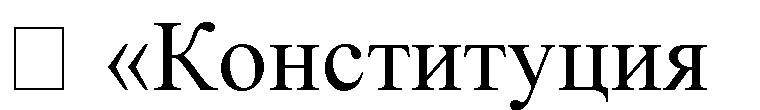 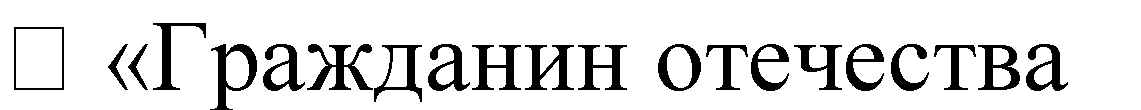 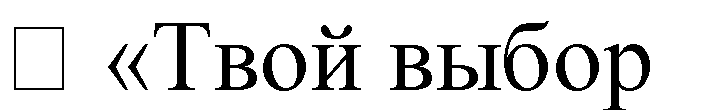 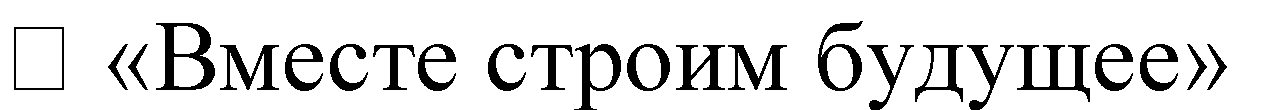 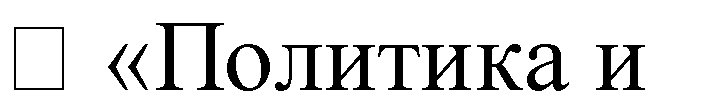 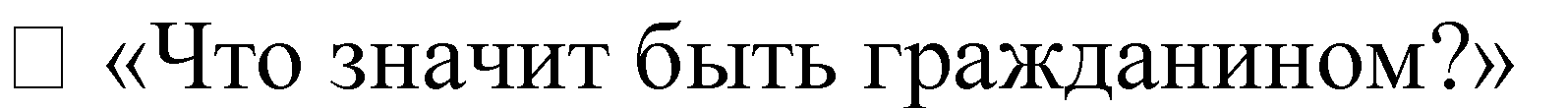 СОГЛАСОВАНАна заседанииУправляющего  советапротоколот «03»  августа 2021г.№ 08РАССМОТРЕНАна заседаниипедагогического советапротоколот «03» августа 2021г. № 13УТВЕРЖДЕНАприказом директораМБОУ «Средняя  общеобразовательная Городищенская школа с углублённым изучением отдельных предметов»от «16» августа 2021г.№ 208№ п/пВид деятельностиЦелевое назначениеАктивные формы организации деятельности1.ПознавательнаяОбогащает представление об окружающей действительности, формирует потребность в профессиональном образовании, способствует интеллектуальному развитию.Урочная: семинар, лекция, ролевая игра, защита проекта, творческий отчет, нетрадиционная форма. 
 Внеурочная: конференция, круглый стол, интеллектуальный марафон,2.ОбщественнаяСодействует социализации учениковВыпуск  периодической печати, дискуссия, работа самоуправления, шефство.3.Ценностно – ориентированнаяРациональное осмысление общечеловеческих и социальных ценностей, формирование культуры, своего “Я”.Диспуты на нравственные темы, этикет и профессиональная этика, тестирование, анкетирование, составление психологической карты, акции милосердия.4.Спортивно – ОздоровительнаяЗдоровый образ жизни, формирует силу, выносливость, пластичность и красоту человеческого тела и отношений.Кружки, секции, общефизическая подготовка, спартакиады, товарищеские состязания.5.ХудожественнаяЧувственное мироощущение, потребность в прекрасном, реализация индивидуальных задатков и способностей.Музыкальные и литературные гостиные, творческие конкурсы.
 Дополнительное образование, концерты художественной самодеятельности, спектакли, экскурсии в музеи, вечера отдыха, праздники.6.Свободное общениеВзаимнообогащающий досуг школьников.
 Общение друг с другом.Групповые дела, “огоньки”, час общения, викторина, вечера, именины группы.7.ТрудоваяСоздание, сохранение и приумножение материальных ценностей.Общественно-полезный труд по самообслуживанию, дежурство по школе и т.д.Виды и формы деятельностиСодержаниеМероприятияЭкскурсии обзорные итематические (исторические, военно-исторические, производственные,природоведческие,искусствоведческие,литературные,архитектурно-градостроительные), пешиепрогулки, походывыходного дня. Походы прогулочные.Участники прогуливаютсявместе с классным руководителем по достопримечательнымместам села, что позволяет совместить отдых и получение новой интересной информации. Лекционные походы.Классный руководитель  больше времени посвящаетрассказу о событиях илидостопримечательностях,чем непосредственной ихдемонстрации. Театрализованныеэкскурсии. Обычно такиеэкскурсии посвященытворчеству какого-либописателя или определенномулитературному произведению. В экскурсии принимаютучастие профессиональные актеры, которые воссоздают перед участниками вымышленные илиисторические события.Организуются в классахих классными руководителями и родителями школьников, руководителем школьного музея: по памятным местам села, в краеведческие и художественный музеи, на предприятия, на природу, в зоопарк и дендропарк, в театр,кинотеатр, библиотеки.Приоритетные направления: города- герои, города воинскойславы, памятные места,демонстрирующиедоблесть Отечества, исторические святыни,предприятия, связанныес будущимсамоопределениемучащихся.Экскурсии «Старый Оскол –город – труженик»,«Памятники СтарогоОскола», «Аллея  славыСтарого Оскола», «Осколтеатральный», «Дом-музей В.Я. Ерошенко», «Дуб – долгожитель», «Пекарня с.Городище», «Агрофирма «Металлург», «Музей «Железно», «Сельский парк», «Памятник погибшим воинам в с.Городище», «Мемориальный комплекс «Атаманский лес».Экспедиции: «Святой источник хутора Змеёвки», «Особенности поселения птиц поймы реки Боровая Потудань с.Владимировка Старооскольского района»Экспедиции:литературные,исторические,биологические;поисковыеОрганизуются педагогическимиработниками и родителями учащихся в другие города для углубленного изучения биографий проживавших здесь российских поэтов и писателей,произошедших здесь исторических событий, имеющихся здесь природных и историко- культурных ландшафтов, флоры и фауныЭкспедиции «Жизнь замечательных людей» (изучение биографийроссийских поэтов и писателей, проживавших на Белгородчине),«Живи, родник, живи», «Природу Староскольского края сохранят дети» (изучение природных и историко-культурных ландшафтов, флоры и фауны).Содержание и виды деятельностиФормы деятельностиФормирование наглядными средствамиположительных установок обучающихся на учебные и внеучебные занятияОформление интерьера школьных помещений (вестибюля, коридоров, рекреаций, залов) и их периодическая переориентация.Размещение на стенах сменяемыхЭкспозиций представлений о разнообразии эстетическогоосмысления мираВыставки творческих работ обучающихся, картин определенного художественного стиля, фотоотчетов об интересных школьных  событиях: ярмарка семейных поделок.Оборудование спортивных, оздоровительно- рекреационных иигровых площадок, доступных иприспособленных для обучающихсяЗоны активного и тихого отдыха в свободном пространстве школыОформление пространства проведенияконкретных школьных событийСобытийный дизайн праздников, церемоний, торжественных линеек, творческих проектов, выставок, собраний, конференций и т.п.Совместная с обучающимисяразработка, создание и популяризация особой школьной символики, используемой как в школьнойповседневности, так и в торжественные моменты жизни образовательной организацииСимволика класса и школы: флаг школы(класса), гимн школы (класса), эмблема школы (класса), логотип и т.п.Направление самоанализаКритерииФормыРезультаты воспитания,социализации и саморазвития обучающихсяДинамика личностногоразвития обучающихся каждого классаПедагогическое       наблюдениеСостояние организуемойв ОО совместной деятельности обучающихся ивзрослыхНаличие в ОО событийно-насыщенной и личностно развивающей совместной деятельности обучающихся и взрослыхБеседы с обучающимися и родителями, педагогическими работниками, лидерами ученического самоуправления, мониторингРезультаты реализации Программы воспитания учащихся Критерии анализа и оценки Показатели анализа и оценки Методики изучения и анализа 1.Продуктивность деятельности 1.Уровень развития ребенка 2.Уровень развития коллектива 1.1 Ценностные ориентации ребенка 1.2.Степень социализированности личности 1.3.Степень развития социальных качеств 2.1. Отношения между обучающимися2.2. Уровень развития самоуправления 1.1.Проективный тест «Домики» (автор О.А. Орехова) 1 классы, Методика «Направленность личности» (С.Ф. Спичак, А.Г. Синицына) Методика изучения ценностных ориентаций (М. Рокич) (7 – 11 класс) Методика «Пословицы» (по С.М. Петровой) (6-11 класс) Методика изучения нравственной воспитанности учащихся «Размышляем о жизненном опыте» (по Н.Е. Щурковой) (8-11 класс) Методика «Размышляем о жизненном опыте» для младших школьников (по В.М. Ивановой, Т.В. Павловой, Е.Н. Степанову) 1.2. Методика изучения социальной направленности обучающегося (по В.М. Миниярову) (6-11 класс) Методика изучения социализированности личности (по М.И. Рожкову) (3-9 класс) Методика выявления коммуникативных склонностей учащихся (по Р.В. Овчаровой) (9- 11 класс) Методика определения общественной активности учащихся (по Е.Н. Степанову) (8- 11 класс)1.3. Методика оценки развития социальных качеств школьника (Н.И. Монахов) (1 – 11 класс) Профессиональная ориентированность Методика для выявления готовности учащихся к выбору профессии (по В.Б. Успенскому) (9- 11 класс) Методика «Карта профессиональных интересов» (по Т.Е. Макаровой) (9-11 класс) Определение предпочтительного типа профессии (по Е.И. Климову)2.1. Методика «Исследование взаимоотношений в классе» (Е.В. Гурова, Н.Ф. Шляхты) (7 – 11 класс) Методика изучения сплоченности ученического коллектива (Л.М. Фридман, Т.А. Пушкина, И.А. Каплунович) Методика «Какой у нас коллектив» (разработана А.Н. Лутошкиным)2.2. Методика выявления уровня развития самоуправления в ученическом коллективе (Л.И. Гриценко) Методика Определения уровня развития ученического самоуправления М.И. Рожкова 2.Чувство удовлетворения детей и взрослых процессом и результатами воспитания и жизнедеятельно стью в образовательно м учреждении Удовлетворённость ь детей и взрослых процессом и результатами воспитания и жизнедеятельностью в образовательном учреждении 1. Удовлетворенность учащихся школьной жизнью2. Удовлетворенность родителей работой образовательного учреждения3. Удовлетворенность педагогов жизнедеятельностью в образовательном учреждении и результатами процесса воспитания детей 1.Методика изучения удовлетворенности учащихся школьной жизнью (разработана А.А. Андреевым) Методика оценки школьной социальнопсихологической комфортности (разработана А.А. Андреевым) 2. Методика изучения удовлетворенности родителей жизнедеятельностью образовательного учреждения (разработана А.А.Андреевым) Методика изучения удовлетворенности родителей работой образовательного учреждения (разработана Е.Н. Степановым) Методика «Анализ воспитательной работы глазами родителей обучающихся» (Нечаев М.П.)3.Методика изучения удовлетворенности педагогов жизнедеятельностью в образовательном учреждении (разработана Е.Н. Степановым) Анкета «Ваше мнение» (составлена И.А. Забуслаевой) МодульДЕЛА, СОБЫТИЯ, МЕРОПРИЯТИЯДЕЛА, СОБЫТИЯ, МЕРОПРИЯТИЯДЕЛА, СОБЫТИЯ, МЕРОПРИЯТИЯДЕЛА, СОБЫТИЯ, МЕРОПРИЯТИЯМодульуровень НОО (1-4 класс)уровень НОО (1-4 класс)уровень ООО (5-9 класс)уровень СОО (10-11 класс)Сентябрь «Месячник безопасности детей»Сентябрь «Месячник безопасности детей»Сентябрь «Месячник безопасности детей»Сентябрь «Месячник безопасности детей»Сентябрь «Месячник безопасности детей»КлассноеруководствоСогласно ИПР классных руководителей1-4 классовСогласно ИПР классных руководителей1-4 классовСогласно ИПР классных руководителей5-9 классовСогласно ИПР классных руководителей10-11 классовШкольный урок1)Урок «День Знаний» 1 сентября 2)Библиотечный урок «День окончания Второй мировой войны»Уроки в рамках «Недели безопасности»Всероссийский урок МЧС урок подготовки детей к действиям в условияхразличного рода экстремальных и опасных ситуаций, в том числе массового пребывания людей, адаптации после летних каникул.Уроки согласно Календарю образовательных событий на 2021-2022 годРеализация программы «Разговор о правильном питании» День ЗдоровьяЭкскурсии (по плану классных руководителей)1)Урок «День Знаний» 1 сентября 2)Библиотечный урок «День окончания Второй мировой войны»Уроки в рамках «Недели безопасности»Всероссийский урок МЧС урок подготовки детей к действиям в условияхразличного рода экстремальных и опасных ситуаций, в том числе массового пребывания людей, адаптации после летних каникул.Уроки согласно Календарю образовательных событий на 2021-2022 годРеализация программы «Разговор о правильном питании» День ЗдоровьяЭкскурсии (по плану классных руководителей)Урок «День Знаний» 1 сентября Участие в онлайн – уроках по финансовой грамотности.3)Библиотечный урок «День окончания Второй мировой войны»Уроки в рамках «Недели безопасности»Всероссийский урок МЧС урок подготовки детей к действиям в условиях различного рода экстремальных и опасных ситуаций, в том числе массового пребывания людей, адаптации после летних каникул.Уроки согласно Календарю образовательных событий на 2021-2022 годРеализация программы «Разговор о правильном питании»День ЗдоровьяЭкскурсии (по плану классных руководителей)Участие в онлайн – уроках по финансовой грамотности.Урок «День Знаний» 1 сентября 3)Библиотечный урок «День окончания Второй мировой войны»Уроки в рамках «Недели безопасности»Всероссийский урок МЧС урок подготовки детей к действиям в условиях различного родаэкстремальных и опасных ситуаций, в том числе массового пребывания людей, адаптации после летнихканикул.Уроки согласно Календарю образовательных событий на 2021-2022 годРеализация программы «Разговор о правильном питании»День ЗдоровьяЭкскурсии (по плану классных руководителей)Курсы внеурочной деятельности и дополнительное образованиеВнеурочная деятельность: «Мой первый английский», «Информатика», «Веселые старты», «Мы- твои друзья», «В мире игр», «Безопасная дорога», «Азбука нравственности», «Домисолька». Дополнительное образование: «Задоринка», «Азбука движения», «Шашки и шахматы».Внеурочная деятельность: «Мой первый английский», «Информатика», «Веселые старты», «Мы- твои друзья», «В мире игр», «Безопасная дорога», «Азбука нравственности», «Домисолька». Дополнительное образование: «Задоринка», «Азбука движения», «Шашки и шахматы».Внеурочная деятельность: «Уроки здоровья», «Английский язык», «Я всё смогу сделать сам», «Музыкальная шкатулка», «Святыни Белогорья», «Белгородоведение», «Финансовая грамотность», «Волейбол», «Юный избиратель»,«Программирование на языке Paskal»Дополнительное образование: «Современные танцы», «В ритме вальса», «Сделай сам», «Первая помощь», «Промышленный дизайн», «Разработка приложений виртуальной и дополненной реальности», «Геоинформационные технологии», « Основы программирования на языке Python», «Фотостудия»,Внеурочная деятельность: «Этика и психология семейных отношений», «Волейбол».Дополнительное образование: «В ритме вальса».Работа с родителямиДиагностика семей первоклассников, семей вновь прибывших учащихся, выявление асоциальных семей,формирование социального паспорта класса, списков на горячее питание, подвоз.Корректировка базы данных неблагополучных семей,  проблемных семей , семей детей состоящих на различных видах контроля,  семей имеющих детей под опекой, детей  с ОВЗ и инвалидностью (  в течении года внесение изменений)Информационное оповещение через классные группы.Проведение тематических родительских собраний по формированиюзаконопослушного поведения учащихся-Беседы с родителями по профилактике ДТППрофилактика правонарушений«Ответственность родителей за ненадлежащее воспитание и обучение детей (Ст. 5. 35 КоАП РФ».-Профилактика правонарушений«Ответственность родителей за ненадлежащее воспитание и обучение детей (Ст. 5. 35 КоАП РФ».- Выборы классных родительскихкомитетов, планирование работы на год.-Просветительская работа с родителями (профилактика употребления ПАВ, ведение ЗОЖ, охрана прав детства, соблюдение ПДД и др.4) Общешкольное родительское собраниеДиагностика семей первоклассников, семей вновь прибывших учащихся, выявление асоциальных семей,формирование социального паспорта класса, списков на горячее питание, подвоз.Корректировка базы данных неблагополучных семей,  проблемных семей , семей детей состоящих на различных видах контроля,  семей имеющих детей под опекой, детей  с ОВЗ и инвалидностью (  в течении года внесение изменений)Информационное оповещение через классные группы.Проведение тематических родительских собраний по формированиюзаконопослушного поведения учащихся-Беседы с родителями по профилактике ДТППрофилактика правонарушений«Ответственность родителей за ненадлежащее воспитание и обучение детей (Ст. 5. 35 КоАП РФ».-Профилактика правонарушений«Ответственность родителей за ненадлежащее воспитание и обучение детей (Ст. 5. 35 КоАП РФ».- Выборы классных родительскихкомитетов, планирование работы на год.-Просветительская работа с родителями (профилактика употребления ПАВ, ведение ЗОЖ, охрана прав детства, соблюдение ПДД и др.4) Общешкольное родительское собраниеДиагностика семей, вновь прибывших учащихся, выявление асоциальныхсемей, формирование социального паспорта класса, списков на горячее питание, подвоз.Корректировка базы данных неблагополучных семей,  проблемных семей , семей детей состоящих на различных видах контроля,  семей имеющих детей под опекой, детей  с ОВЗ и инвалидностью (  в течении года внесение изменений)Информационное оповещение через классные группы.Проведение тематических родительских собраний поформированию законопослушного поведения учащихся (профилактика ДТП, ПАВ, суицидальной направленности, правонарушений, выход из конфликтных ситуаций), «Ответственность родителей за ненадлежащее воспитание и обучение детей (Ст. 5. 35 КоАП РФ».Выборы классных родительскихкомитетов, планирование работы на год.Работа с родителями выпускников 9 класса (по плану).-Просветительская работа с родителями (профилактика употребления ПАВ, ведение ЗОЖ, охрана прав детства, соблюдение ПДД и др.Общешкольное родительское собраниеДиагностика семей учащихся 10 класса, семей вновь прибывших учащихся, выявление асоциальных семей, формирование социальногопаспорта класса, списков на горячее питание, подвоз.Корректировка базы данных неблагополучных семей,  проблемных семей , семей детей состоящих на различных видах контроля,  семей имеющих детей под опекой, детей  с ОВЗ и инвалидностью (  в течении года внесение изменений)Информационное оповещение через классные группы.Проведение тематических родительских собраний поформированию законопослушного поведения учащихся (профилактика ДТП, ПАВ, суицидальной направленности, правонарушений, навыки жизнестойкости, выход изконфликтных ситуаций),«Ответственность родителей за ненадлежащее воспитание и обучение детей (Ст. 5. 35 КоАП РФ».Выборы классных родительскихкомитетов, планирование работы на год.Работа с родителями выпускников 11 класса (по плану).-Просветительская работа с родителями (профилактика употребления ПАВ, ведение ЗОЖ, охрана прав детства, соблюдение ПДД и др.Общешкольное родительское собраниеСамоуправление«Время выбрало нас» (выборы лидеров, активов классов, распределение обязанностей)Участие в выборах школьного ученического совета«Время выбрало нас» (выборы лидеров, активов классов, распределение обязанностей)Участие в выборах школьного ученического советаИгра «Выборы 2021»Выборы лидеров, активов классов, распределение обязанностей. 3)Конференция учащихся (отчёт президента о проделанной работе) 4)Работа в соответствии с обязанностиЗаседания советов органов детского самоуправленияКруглый стол, планирование работы совета лидеров школы на новый 2021-2022 учебный год:Делегирование обучающихся для работы в Ученическом совете.8)Операция «Уголок» (проверка классных уголков, их функционирование) 9)Делегирование обучающихся для работы в штабе РДШРейд внешнего вида учащихся.Помощь в организации и проведении «Дня Здоровья».Игра «Выборы 2021»Выборы лидеров, активов классов, распределение обязанностей. 3)Конференция учащихся (отчёт президента о проделанной работе) 4)Работа в соответствии с обязанностиЗаседания советов органов детского самоуправленияКруглый стол, планирование работы совета лидеров школы на новый 2021-2022 учебный год:Делегирование обучающихся для работы в Ученическом совете.8)Операция «Уголок» (проверка классных уголков, их функционирование) 9)Делегирование обучающихся для работы в штабе РДШРейд внешнего вида учащихся.Помощь в организации и проведении «Дня Здоровья».ПрофориентацияВиртуальная экскурсия «Совершите свое первое путешествие в мир многообразия профессий»Виртуальная экскурсия «Совершите свое первое путешествие в мир многообразия профессий»Участие в профориентационных акциях, конкурсах фестивалях.Расширение знаний учащихся о новых профессиях учителями-предметниками.Участие в работе всероссийского профориентационного проекта«ПроеКТОриЯ», «Билет в будущее»Детские общественные объединенияКлассные часы «Память на все времена» Выборы в органы первичного отделения РДШ (путем голосования)Классные часы «Память на все времена» Выборы в органы первичного отделения РДШ (путем голосования)Заседание объединений, планирование работы. Выборы в органы первичного отделения РДШ Акция «Мы против террора» видеороликиИсторическая гостиная "От Ленинграда до Сталинграда"(проведение мероприятий, посвящённых Ленинградской и Сталинградской битвам) Участие в игре «Выборы 2021»Заседание объединений, планирование работы. Выборы в органы первичного отделения РДШ Акция «Мы против террора» видеороликиИсторическая гостиная "От Ленинграда до Сталинграда"(проведение мероприятий, посвящённых Ленинградской и Сталинградской битвам) Участие в игре «Выборы 2021»Ключевые общешкольные делаТоржественная линейка «Здравствуй школа»«День Здоровья»«День солидарности в борьбе с терроризмом»Месячник безопасности (мероприятия по профилактике ДДТТ, пожарной безопасности, экстремизма, терроризма, разработка схемы- маршрута «Дом-школа-дом», учебно-тренировочная эвакуация учащихся из здания)Торжественная линейка «Здравствуй школа»«День Здоровья»«День солидарности в борьбе с терроризмом»Месячник безопасности (мероприятия по профилактике ДДТТ, пожарной безопасности, экстремизма, терроризма, разработка схемы- маршрута «Дом-школа-дом», учебно-тренировочная эвакуация учащихся из здания)Торжественная линейка «Здравствуй школа»«День Здоровья»«День солидарности в борьбе с терроризмом»Месячник безопасности (мероприятия по профилактике ДДТТ, пожарной безопасности, экстремизма, терроризма, разработка схемы- маршрута «Дом-школа-дом», учебно-тренировочная эвакуация учащихся из здания)Торжественная линейка «Здравствуй школа»«День Здоровья»«День солидарности в борьбе с терроризмом»Месячник безопасности (мероприятия по профилактике ДДТТ, пожарной безопасности, экстремизма, терроризма, разработка схемы- маршрута «Дом-школа-дом», учебно-тренировочная эвакуация учащихся из здания)Ценность жизниПравила внутреннего распорядка. Инструктажи по правилам поведения учащегося в школе, на спортивных площадках, пользование спортивным оборудованием и снарядами, безопасный маршрут домой, ПДД, ППБ, соблюдение правил личной гигиены.Составление социального паспорта классаСоставление карты- наблюдения по выявлению детей с авитальным поведением Диагностика вновь прибывших детей с ОВЗ.Педрейды.Организация сотрудничества с ОДН УВД России по городу Старому Осколу, с УСЗН администрации Старооскольского городского округа, с комиссией по делам несовершеннолетних и защите их прав, с администрацией Городищенской сельской территории.Корректировка базы  данных: неблагополучных семей, проблемных семей,  семей находящихся в ТЖС, семей имеющих детей под опекой, детей состоящих на различных видах контроля. Вовлечение детей из неблагополучных семей., детей из проблемных семей ,  детей находящихся под опекой , детей состоящих на различных видах контроля, детей с инвалидностью , детей с ОВЗ  в систему дополнительного образования.Обследование  ЖБУ семей имеющих детей под опекой.Обследование  ЖБУ семей имеющих детей с ОВЗ и инвалидностью  ( по необходимости).  Заседание Совета профилактики школы (согласно плану)Правила внутреннего распорядка. Инструктажи по правилам поведения учащегося в школе, на спортивных площадках, пользование спортивным оборудованием и снарядами, безопасный маршрут домой, ПДД, ППБ, соблюдение правил личной гигиены.Составление социального паспорта классаСоставление карты- наблюдения по выявлению детей с авитальным поведением Диагностика вновь прибывших детей с ОВЗ.Педрейды.Организация сотрудничества с ОДН УВД России по городу Старому Осколу, с УСЗН администрации Старооскольского городского округа, с комиссией по делам несовершеннолетних и защите их прав, с администрацией Городищенской сельской территории.Корректировка базы  данных: неблагополучных семей, проблемных семей,  семей находящихся в ТЖС, семей имеющих детей под опекой, детей состоящих на различных видах контроля. Вовлечение детей из неблагополучных семей., детей из проблемных семей ,  детей находящихся под опекой , детей состоящих на различных видах контроля, детей с инвалидностью , детей с ОВЗ  в систему дополнительного образования.Обследование  ЖБУ семей имеющих детей под опекой.Обследование  ЖБУ семей имеющих детей с ОВЗ и инвалидностью  ( по необходимости).  Заседание Совета профилактики школы (согласно плану)«Правила поведения в ОУ; Устав ОУ»; «Профилактика правонарушений и преступлений», «Ответственность несовершеннолетних за правонарушения»,Инструктажи по правилам на спортивных площадках, пользование спортивным оборудованием и снарядами, безопасный маршрут домой, ПДД, ППБ, соблюдение правил личной гигиены. Лекция для родителей  по теме: «Опасность, которая рядом» (с целью предупреждения отказа от участия детей в социально-психологическом тестировании на предмет раннего выявления незаконного потребления наркотических средств и психотропных веществ, а также информирования о признаках начала зависимости, «новых» видах психотропных веществ)Организация и проведение СПТ на предмет раннего выявления употребления алкоголя, наркотических средств, психотропных веществАнализ персональных страниц обучающихся в сети Интернет, направленный на выявление негативного, суицидального контентаСоставление карты- наблюдения по выявлению детей с авитальным поведениемСоставление социального паспорта классаДиагностика вновь прибывших детей с ОВЗ. Диагностика уч-ся 9,10 классов в рамках реализации проекта «Я смогу» Консультации с классными руководителями 9,10 классовПедрейды.Организация сотрудничества с ОДН УВД России по городу Старому Осколу, с УСЗН администрации Старооскольского городского округа, с комиссией по делам несовершеннолетних и защите их прав, с администрацией Городищенской сельской территории.Корректировка базы  данных: неблагополучных семей, проблемных семей,  семей находящихся в ТЖС, семей имеющих детей под опекой, детей состоящих на различных видах контроля. Вовлечение детей из неблагополучных семей., детей из проблемных семей ,  детей находящихся под опекой , детей состоящих на различных видах контроля, детей с инвалидностью , детей с ОВЗ  в систему дополнительного образования.Обследование  ЖБУ семей имеющих детей под опекой.Обследование  ЖБУ семей имеющих детей с ОВЗ и инвалидностью  ( по необходимости).  Заседание Совета профилактики школы (согласно плану)«Правила поведения в ОУ; Устав ОУ»; «Профилактика правонарушений и преступлений», «Ответственность несовершеннолетних за правонарушения»,Инструктажи по правилам на спортивных площадках, пользование спортивным оборудованием и снарядами, безопасный маршрут домой, ПДД, ППБ, соблюдение правил личной гигиены. Лекция для родителей  по теме: «Опасность, которая рядом» (с целью предупреждения отказа от участия детей в социально-психологическом тестировании на предмет раннего выявления незаконного потребления наркотических средств и психотропных веществ, а также информирования о признаках начала зависимости, «новых» видах психотропных веществ)Организация и проведение СПТ на предмет раннего выявления употребления алкоголя, наркотических средств, психотропных веществАнализ персональных страниц обучающихся в сети Интернет, направленный на выявление негативного, суицидального контентаСоставление карты- наблюдения по выявлению детей с авитальным поведениемСоставление социального паспорта классаДиагностика вновь прибывших детей с ОВЗ. Диагностика уч-ся 9,10 классов в рамках реализации проекта «Я смогу» Консультации с классными руководителями 9,10 классовПедрейды.Организация сотрудничества с ОДН УВД России по городу Старому Осколу, с УСЗН администрации Старооскольского городского округа, с комиссией по делам несовершеннолетних и защите их прав, с администрацией Городищенской сельской территории.Корректировка базы  данных: неблагополучных семей, проблемных семей,  семей находящихся в ТЖС, семей имеющих детей под опекой, детей состоящих на различных видах контроля. Вовлечение детей из неблагополучных семей., детей из проблемных семей ,  детей находящихся под опекой , детей состоящих на различных видах контроля, детей с инвалидностью , детей с ОВЗ  в систему дополнительного образования.Обследование  ЖБУ семей имеющих детей под опекой.Обследование  ЖБУ семей имеющих детей с ОВЗ и инвалидностью  ( по необходимости).  Заседание Совета профилактики школы (согласно плану)Школьные медиаДень солидарности в борьбе стерроризмом. Укрепление толерантности и профилактика экстремизма в молодежной среде (видео для учащихся 1-4 классов) Участие в радиолинейкахПодготовка и размещение сообщений на школьном сайтеДень солидарности в борьбе стерроризмом. Укрепление толерантности и профилактика экстремизма в молодежной среде (видео для учащихся 1-4 классов) Участие в радиолинейкахПодготовка и размещение сообщений на школьном сайтеДень солидарности в борьбе стерроризмом. Укрепление толерантности и профилактика экстремизма вмолодежной среде. Радиолинейка. Подготовка и размещение сообщений на школьном сайтеДень солидарности в борьбе с терроризмом. Укрепление толерантности и профилактикаэкстремизма в молодежной среде. Радиолинейка.Подготовка и размещение сообщений на школьном сайтеОктябрь «Месячник экологических знаний и Пожилого человека»Октябрь «Месячник экологических знаний и Пожилого человека»Октябрь «Месячник экологических знаний и Пожилого человека»Октябрь «Месячник экологических знаний и Пожилого человека»Октябрь «Месячник экологических знаний и Пожилого человека»КлассноеруководствоСогласно ИПР классных руководителей1-4 классовСогласно ИПР классных руководителей1-4 классовСогласно ИПР классных руководителей5-9 классовСогласно ИПР классных руководителей10-11 классовШкольный урок1)Всероссийский урок "Экология и энергосбережение" в рамках Всероссийского фестиваля энергосбережения #ВместеЯрче 2)Всероссийский урок, приуроченный ко ДНЮ гражданской обороны РФ, спроведением тренировок по защите детей от ЧСМузейные уроки 30 октября - Урок памяти (День памяти политических репрессий)Урок в библиотеке «Международный день школьных библиотек»Урок безопасности в сети ИнтернетРеализация программы «Разговор о правильном питании»День ЗдоровьяЭкскурсии (по плану классных руководителей)Проведение муниципального мониторинга «Готовность к школе» в 1-х классах.Изучение уровня адаптации учащихся 1,  классов к обучению в основной школеАктивизировать работу по выявлению фактов распространения информации, склоняющей несовершеннолетних к асоциальному поведению и проводить мониторинг социальных сетей1)Всероссийский урок "Экология и энергосбережение" в рамках Всероссийского фестиваля энергосбережения #ВместеЯрче 2)Всероссийский урок, приуроченный ко ДНЮ гражданской обороны РФ, спроведением тренировок по защите детей от ЧСМузейные уроки 30 октября - Урок памяти (День памяти политических репрессий)Урок в библиотеке «Международный день школьных библиотек»Урок безопасности в сети ИнтернетРеализация программы «Разговор о правильном питании»День ЗдоровьяЭкскурсии (по плану классных руководителей)Проведение муниципального мониторинга «Готовность к школе» в 1-х классах.Изучение уровня адаптации учащихся 1,  классов к обучению в основной школеАктивизировать работу по выявлению фактов распространения информации, склоняющей несовершеннолетних к асоциальному поведению и проводить мониторинг социальных сетейУчастие в онлайн – уроках по финансовой грамотности.Всероссийский урок "Экология и энергосбережение" в рамках Всероссийского фестиваля энергосбережения #ВместеЯрчеВсероссийский урок, приуроченный ко ДНЮ гражданской обороны РФ, с проведением тренировок по защите детей от ЧСБиблиотечный урок 30 октября - Урок памяти (День памяти политических репрессий)4) Урок в библиотеке «Международный день школьных библиотек» 5)Урок безопасности в сети ИнтернетВсероссийские открытые уроки ПроеКТОриЯ»Уроки Здоровья: «Последствия употребления наркотических средств и психотропных веществ»Реализация программы «Разговор о правильном питании»День ЗдоровьяЭкскурсии (по плану классных руководителей)Изучение уровня адаптации учащихся  5 классов к обучению в основной школеАктивизировать работу по выявлению фактов распространения информации, склоняющей несовершеннолетних к асоциальному поведению и проводить мониторинг социальных сетейУчастие в онлайн – уроках по финансовой грамотности.Всероссийский урок "Экология и энергосбережение" в рамках Всероссийского фестиваля энергосбережения #ВместеЯрчеВсероссийский урок, приуроченный ко ДНЮ гражданской обороны РФ, с проведением тренировок по защите детей от ЧСБиблиотечный урок 30 октября - Урок памяти (День памяти политических репрессий)4) Урок в библиотеке «Международный день школьных библиотек» 5)Урок безопасности в сети ИнтернетВсероссийские открытые уроки ПроеКТОриЯ»Уроки Здоровья: «Последствия употребления наркотических средств и психотропных веществ»Реализация программы «Разговор о правильном питании»День ЗдоровьяЭкскурсии (по плану классных руководителей)Изучение уровня адаптации учащихся  5 классов к обучению в основной школеАктивизировать работу по выявлению фактов распространения информации, склоняющей несовершеннолетних к асоциальному поведению и проводить мониторинг социальных сетейКурсы внеурочной деятельности и дополнительное образованиеВнеурочная деятельность: «Мой первый английский», «Информатика», «Веселые старты», «Мы- твои друзья», «В мире игр», «Безопасная дорога», «Азбука нравственности», «Домисолька». Дополнительное образование: «Задоринка», «Азбука движения», «Шашки и шахматы».Внеурочная деятельность: «Мой первый английский», «Информатика», «Веселые старты», «Мы- твои друзья», «В мире игр», «Безопасная дорога», «Азбука нравственности», «Домисолька». Дополнительное образование: «Задоринка», «Азбука движения», «Шашки и шахматы».Внеурочная деятельность: «Уроки здоровья», «Английский язык», «Я всё смогу сделать сам», «Музыкальная шкатулка», «Святыни Белогорья», «Белгородоведение», «Финансовая грамотность», «Волейбол», «Юный избиратель»,«Программирование на языке Paskal»Дополнительное образование: «Современные танцы», «В ритме вальса», «Сделай сам», «Первая помощь», «Промышленный дизайн», «Разработка приложений виртуальной и дополненной реальности», «Геоинформационные технологии», « Основы программирования на языке Python», «Фотостудия».Внеурочная деятельность: «Этика и психология семейных отношений», «Волейбол».Дополнительное образование: «В ритме вальса».Работа с родителямиПосещение семей учащихся, категории ТЖС с составлением актов ЖБУ Индивидуальная работа с родителями   категории ТЖС, проблемных семей , семей имеющих детей состоящих на различных видах контроляКлассные родительские собрания.Информационное оповещение через классные группы. Консультирование кл. руководителей, родителей по итогам обследованияПосещение семей учащихся, категории ТЖС с составлением актов ЖБУ Индивидуальная работа с родителями   категории ТЖС, проблемных семей , семей имеющих детей состоящих на различных видах контроляКлассные родительские собрания.Информационное оповещение через классные группы. Консультирование кл. руководителей, родителей по итогам обследованияПосещение семей учащихся, категории ТЖС.Индивидуальная работа с родителями   категории ТЖС, проблемных семей , семей имеющих детей состоящих на различных видах контроляОбщешкольное родительское собрание.Информационное оповещение через классные группы.Контроль над посещением учащимися кружков, секций, консультаций по предметам, курсов по выбору. Консультирование кл. руководителей, родителей по итогам обследованияПосещение семей учащихся, категории ТЖС с составлением актов ЖБУ Индивидуальная работа с родителями   категории ТЖС, проблемных семей , семей имеющих детей состоящих на различных видах контроляОбщешкольное родительское собрание.Информационное оповещение через классные группы.Контроль над посещением учащимися кружков, секций, консультаций по предметам, курсов по выбору,подготовка к написанию ИП.СамоуправлениеРабота в соответствии с обязанностямиРабота в соответствии с обязанностямиЗаседания советов органов детского самоуправленияРабота по созданию сменной странички в классном уголке по теме месячника«Экология и моё здоровье», Месячник пожилого человека», Правовая тематика 3)Операция «Уголок» (проверка классных уголков, их функционирование) 4)Рейд по проверке внешнего вида учащихся, наличие в дневниках учащихся памятки безопасный маршрут «Школа - Дом»Рейды по проверке чистоты в кабинетахПодготовка мероприятий ко «Дню пожилого человека»Организация и проведение мероприятий «День Учителя»Итоговая линейка за 1 четверть «Мы в жизни школы» (анализ, вручение грамот)Заседания советов органов детского самоуправленияРабота по созданию сменной странички в классном уголке по теме месячника«Экология и моё здоровье», Месячник пожилого человека», Правовая тематика 3)Операция «Уголок» (проверка классных уголков, их функционирование) 4)Рейд по проверке внешнего вида учащихся, наличие в дневниках учащихся памятки безопасный маршрут «Школа - Дом»Рейды по проверке чистоты в кабинетахПодготовка мероприятий ко «Дню пожилого человека»Организация и проведение мероприятий «День Учителя»Итоговая линейка за 1 четверть «Мы в жизни школы» (анализ, вручение грамот)ПрофориентацияАкция «Семь шагов к профессии» (беседы«Все работы хороши…»)Сочинение «Моя любимая профессия»Акция «Семь шагов к профессии» (беседы«Все работы хороши…»)Сочинение «Моя любимая профессия»Участие в профориентационных акциях, конкурсах фестивалях.Расширение знаний учащихся о новых профессиях учителями-предметниками.Участие в работе всероссийского профориентационного проекта«ПроеКТОриЯ», «Билет в будущее»Детские общественные объединения1)Подготовка Праздничного концерта ко дню учителя (выступления от 1-4 классов). 2)Акция «Копилка поздравлений», посвященная дню пожилых людей 3)Работа детских объединений согласно составленному плану работы для ЮИД.4) Торжественное вступление в ряды РДШ.1)Подготовка Праздничного концерта ко дню учителя (выступления от 1-4 классов). 2)Акция «Копилка поздравлений», посвященная дню пожилых людей 3)Работа детских объединений согласно составленному плану работы для ЮИД.4) Торжественное вступление в ряды РДШ.Организация мероприятий, приуроченных к месячнику пожилого человекаЗаседание актива РДШОрганизация торжественного приема в РДШ в школеОрганизация мероприятий, приуроченных ко «Дню учителя»Работа детских объединений согласно составленному плану работы 6)Торжественное вступление в ряды РДШ.Организация мероприятий, приуроченных к месячнику пожилого человекаЗаседание актива РДШОрганизация торжественного приема в РДШ в школеОрганизация мероприятий, приуроченных ко «Дню учителя»Работа детских объединений согласно составленному плану работы 6)Торжественное вступление в ряды РДШ.Ключевые общешкольные дела1)Классные часы и беседы: «Чтоб здоровым вечно быть, надо спорт нам полюбить!», «Что такое здоровье и здоровый образ жизни» 2)Праздничное мероприятие «Учитель будет вечен на Земле!»,Мероприятие «В гостях у Осени»Акция «Спешите делать добро» (поздравление ветеранов педагогического труда – изготовление открыток)Всероссийский урок «Мы умные пользователи Интернета»Всероссийский урок «Экология и энергосбережение» - поделкиВсемирный день защиты животных«Эти забавные животные» -выставка1)Классные часы и беседы: «Чтоб здоровым вечно быть, надо спорт нам полюбить!», «Что такое здоровье и здоровый образ жизни» 2)Праздничное мероприятие «Учитель будет вечен на Земле!»,Мероприятие «В гостях у Осени»Акция «Спешите делать добро» (поздравление ветеранов педагогического труда – изготовление открыток)Всероссийский урок «Мы умные пользователи Интернета»Всероссийский урок «Экология и энергосбережение» - поделкиВсемирный день защиты животных«Эти забавные животные» -выставкаМесячник по профилактике «ХХI век – век без наркотиков» (классные часы и беседы в соответствии с возрастом).Международный День учителя. Праздничное мероприятие «Учитель будет вечен на Земле!» (участие вмероприятии) 3)«Осенний квест»4) Акция «Спешите делать добро» (оказание помощи ветеранам педагогического труда) 5)Всероссийский урок безопасности школьников в сети интернет: «Знаем и умеем»6)Всероссийский урок «Экология и энергосбережение» - экологический субботник на территории школы.7)Всемирный день защиты животных«Эти забавные животные» -фото - конкурс1)Месячник по профилактике «ХХI век– век без наркотиков» (классный час«Знай, чтобы жить», просмотр фильма) 2)Международный День учителя.Подготовка и проведение праздничного мероприятие «Учитель будет вечен наЗемле!»,«Осенний бал старшеклассников»,Акция «Спешите делать добро» 5)Всероссийский урок безопасностишкольников в сети интернет: «Инернет- ловушки»Всероссийский урок «Экология иэнергосбережение» (акция «Сад Победы»)5)Всемирный день защиты животных«Эти забавные животные» -конкурс видеороликовЦенность жизниБеседы по правилам пожарной безопасности, безопасности вблизи водоемов и рек.Беседы по профилактике ОРВИ, Covid-19Мероприятия в рамках профилактики конфликтного поведения.Инструктажи по ТБ в период 1 четверти (согласно плану)Работа с учащимися 1-4 классов, имеющими трудности в обучении.    Адаптационные занятия с учащимися в  1 классов.Индивидуальные занятия с одаренными детьми и детьми с ОВЗГрупповые беседы с учащимися, учителями, родителями.    Индивидуальные занятия, беседы с дезадаптированными детьми.Педрейды.Обследование жилищно-бытовых условий жизни неблагополучных семей,  семей находящихся в ТЖС, проблемных семей , семей имеющих детей состоящих на различных видах контроля (1 раз в квартал).Индивидуальная работа с  родителями по результатам обследования ЖБУ.Организация помощи классным руководителям в работе с учащимися и семьями  «группы риска»( в течении года).Организация занятости детей из неблагополучных семей в каникулярный период.Беседы по правилам пожарной безопасности, безопасности вблизи водоемов и рек.Беседы по профилактике ОРВИ, Covid-19Мероприятия в рамках профилактики конфликтного поведения.Инструктажи по ТБ в период 1 четверти (согласно плану)Работа с учащимися 1-4 классов, имеющими трудности в обучении.    Адаптационные занятия с учащимися в  1 классов.Индивидуальные занятия с одаренными детьми и детьми с ОВЗГрупповые беседы с учащимися, учителями, родителями.    Индивидуальные занятия, беседы с дезадаптированными детьми.Педрейды.Обследование жилищно-бытовых условий жизни неблагополучных семей,  семей находящихся в ТЖС, проблемных семей , семей имеющих детей состоящих на различных видах контроля (1 раз в квартал).Индивидуальная работа с  родителями по результатам обследования ЖБУ.Организация помощи классным руководителям в работе с учащимися и семьями  «группы риска»( в течении года).Организация занятости детей из неблагополучных семей в каникулярный период.Беседы по правилам пожарной безопасности, безопасности вблизи водоемов и рек. Беседы по профилактике ОРВИ, Covid-19, ОКИМероприятия в рамках профилактики суицидального поведения. Информационные буклеты: «Осторожно, СНЮС», «Осторожно, СПАЙС»,«Осторожно, НАСВАЙ», «Осторожно, ВЕЙП», «Осторожно, СНИФФИНГ». Беседа «Модный дым».Инструктажи по ТБ в период 1 четверти (согласно плану).Организация и проведение СПТ на предмет раннего выявления употребления алкоголя, наркотических средств, психотропных веществАнализ персональных страниц обучающихся в сети Интернет, направленный на выявление негативного, суицидального контента    Адаптационные занятия с учащимися в  5 классов.Индивидуальные занятия с одаренными детьми и детьми с ОВЗГрупповые беседы с учащимися, учителями, родителями.    Индивидуальные занятия, беседы с дезадаптированными детьми.ПедрейдыОбследование жилищно-бытовых условий жизни неблагополучных семей,  семей находящихся в ТЖС, проблемных семей , семей имеющих детей состоящих на различных видах контроля (1 раз в квартал).Индивидуальная работа с  родителями по результатам обследования ЖБУ.Организация помощи классным руководителям в работе с учащимися и семьями  «группы риска»( в течении года).Организация занятости детей из неблагополучных семей в каникулярный период.Беседы по правилам пожарной безопасности, безопасности вблизи водоемов и рек. Беседы по профилактике ОРВИ, Covid-19, ОКИМероприятия в рамках профилактики суицидального поведения. Информационные буклеты: «Осторожно, СНЮС», «Осторожно, СПАЙС»,«Осторожно, НАСВАЙ», «Осторожно, ВЕЙП», «Осторожно, СНИФФИНГ». Беседа «Модный дым».Инструктажи по ТБ в период 1 четверти (согласно плану).Организация и проведение СПТ на предмет раннего выявления употребления алкоголя, наркотических средств, психотропных веществАнализ персональных страниц обучающихся в сети Интернет, направленный на выявление негативного, суицидального контента    Адаптационные занятия с учащимися в  5 классов.Индивидуальные занятия с одаренными детьми и детьми с ОВЗГрупповые беседы с учащимися, учителями, родителями.    Индивидуальные занятия, беседы с дезадаптированными детьми.ПедрейдыОбследование жилищно-бытовых условий жизни неблагополучных семей,  семей находящихся в ТЖС, проблемных семей , семей имеющих детей состоящих на различных видах контроля (1 раз в квартал).Индивидуальная работа с  родителями по результатам обследования ЖБУ.Организация помощи классным руководителям в работе с учащимися и семьями  «группы риска»( в течении года).Организация занятости детей из неблагополучных семей в каникулярный период.Школьные медиаМонтаж фильма «Дорогим Учителям» (подготовка материалов).Радиолинейка «День гражданской обороны».Подготовка и размещение сообщений на школьном сайтеМонтаж фильма «Дорогим Учителям» (подготовка материалов).Радиолинейка «День гражданской обороны».Подготовка и размещение сообщений на школьном сайтеМонтаж фильма «Дорогим Учителям» (подготовка материалов).Радиолинейка «День гражданской обороны».Подготовка и размещение сообщений на школьном сайтеМонтаж фильма «Дорогим Учителям». Радиолинейка «День гражданской обороны»Подготовка и размещение сообщений на школьном сайтеНоябрь «Месячник правовых знаний»Ноябрь «Месячник правовых знаний»Ноябрь «Месячник правовых знаний»Ноябрь «Месячник правовых знаний»Ноябрь «Месячник правовых знаний»КлассноеруководствоСогласно ИПР классных руководителей1-4 классовСогласно ИПР классных руководителей1-4 классовСогласно ИПР классных руководителей5-9 классовСогласно ИПР классных руководителей10-11 классовШкольный урокЕдиный урок по безопасности дорожного движения на тему «Дорога из каникул в школу»Музейные уроки День народного единства (4 ноября)Урок в библиотеке 22 ноября - День словаряУрок «День правовой помощи детям»Реализация программы «Разговор о правильном питании»День ЗдоровьяЭкскурсии (по плану классных руководителей)Единый урок по безопасности дорожного движения на тему «Дорога из каникул в школу»Музейные уроки День народного единства (4 ноября)Урок в библиотеке 22 ноября - День словаряУрок «День правовой помощи детям»Реализация программы «Разговор о правильном питании»День ЗдоровьяЭкскурсии (по плану классных руководителей)Единый урок по безопасности дорожного движения на тему «Дорога из каникул в школу»Участие в онлайн – уроках по финансовой грамотности.Проведение выставки в читальном зале«Уроки истории России - путь к толерантности»Урок в библиотеке 22 ноября - День словаряУрок «День правовой помощи детям»Реализация программы «Разговор о правильном питании»День ЗдоровьяЭкскурсии (по плану классных руководителей)Единый урок по безопасности дорожного движения на тему «Дорога из каникул в школу»Уроки здоровья: «Мой выбор спорт» по противодействию незаконному обороту наркотических средств, психотропных веществ и их прекурсоров (в рамкахмежведомственной комплексной оперативно-профилактической операции "Дети России")Урок «Международный день толерантности» (16 ноября). Участие в онлайн – уроках пофинансовой грамотности.Урок «День народного единства»День ЗдоровьяЭкскурсии (по плану классных руководителей)Курсы внеурочной деятельности и дополнительное образованиеВнеурочная деятельность: «Мой первый английский», «Информатика», «Веселые старты», «Мы- твои друзья», «В мире игр», «Безопасная дорога», «Азбука нравственности», «Домисолька». Дополнительное образование: «Задоринка», «Азбука движения», «Шашки и шахматы».Внеурочная деятельность: «Мой первый английский», «Информатика», «Веселые старты», «Мы- твои друзья», «В мире игр», «Безопасная дорога», «Азбука нравственности», «Домисолька». Дополнительное образование: «Задоринка», «Азбука движения», «Шашки и шахматы».Внеурочная деятельность: «Уроки здоровья», «Английский язык», «Я всё смогу сделать сам», «Музыкальная шкатулка», «Святыни Белогорья», «Белгородоведение», «Финансовая грамотность», «Волейбол», «Юный избиратель»,«Программирование на языке Paskal»Дополнительное образование: «Современные танцы», «В ритме вальса», «Сделай сам», «Первая помощь», «Промышленный дизайн», «Разработка приложений виртуальной и дополненной реальности», «Геоинформационные технологии», « Основы программирования на языке Python», «Фотостудия».Внеурочная деятельность: «Этика и психология семейных отношений», «Волейбол».Дополнительное образование: «В ритме вальса».Работа с родителямиПедагогическое просвещениеродителей по вопросам воспитания детей.Информационное оповещение через классные группы.Консультация для родителей: особенности безопасного поведения в зимнее время года.Индивидуальная работа с родителями подростков, вступивших в конфликт с закономИндивидуальные беседы с родителями  детей с девиантным поведением.Педагогическое просвещениеродителей по вопросам воспитания детей.Информационное оповещение через классные группы.Консультация для родителей: особенности безопасного поведения в зимнее время года.Индивидуальная работа с родителями подростков, вступивших в конфликт с закономИндивидуальные беседы с родителями  детей с девиантным поведением.Консультация для родителей: особенности безопасного поведения в зимнее время года.Памятки для родителей «Чтобы беда не пришла в Ваш дом» Лекция для родителей по теме: «Опасность, которая рядом» (с целью предупреждения отказа от участия детей в социально-психологическом тестировании на предмет  раннего выявления незаконного потребления наркотических средств и психотропных веществ, а также информирования о признаках начала зависимости, «новых» видах психотропных веществ) Выступление на  родительских собрания «О вреде никотина на здоровье и развитие детей» (5-9 класс)Информирование родителей по «Вопросам социально-психологического тестирования»«Умей сказать нет» советы педагога – психологаИндивидуальная работа с родителями подростков, вступивших в конфликт с законом.Консультация для родителей: особенности безопасного поведения в зимнее время года.Памятки для родителей «Чтобы беда не пришла в Ваш дом» Лекция для родителей по теме: «Опасность, которая рядом» (с целью предупреждения отказа от участия детей в социально-психологическом тестировании на предмет  раннего выявления незаконного потребления наркотических средств и психотропных веществ, а также информирования о признаках начала зависимости, «новых» видах психотропных веществ) Выступление на  родительских собрания «О вреде никотина на здоровье и развитие детей» (5-9 класс)Информирование родителей по «Вопросам социально-психологического тестирования»«Умей сказать нет» советы педагога – психологаИндивидуальная работа с родителями подростков, вступивших в конфликт с законом.СамоуправлениеРабота в соответствии с обязанностямиРабота в соответствии с обязанностями1)Заседания советов органов детского самоуправления 2)Работа учащихся в соответствии с обязанностиОформление сменной странички в классном уголке: «День народного единства»,«Молодёжь за ЗОЖ», «День памяти жертв ДТП», «День матери», «День толерантности».Операция «Уголок» (проверка классных уголков, их функционирование)Работа по линии РДШОрганизация и проведение мероприятий «День Матери»1)Заседания советов органов детского самоуправления 2)Работа учащихся в соответствии с обязанностиОформление сменной странички в классном уголке: «День народного единства»,«Молодёжь за ЗОЖ», «День памяти жертв ДТП», «День матери», «День толерантности».Операция «Уголок» (проверка классных уголков, их функционирование)Работа по линии РДШОрганизация и проведение мероприятий «День Матери»ПрофориентацияПрезентация «Все профессии нужны, всепрофессии важны»Презентация «Все профессии нужны, всепрофессии важны»Презентация «Мир профессиймногогранен».Виртуальные экскурсии попредприятиям.Участие в работе всероссийскогопрофориентационного проекта«ПроеКТОриЯ», «Билет в будущее»Детские общественные объединенияАкция «Элемент единства». Заседание Совета РДШ.Конкурс классных уголков.День Матери: акция «Мама-первое слово». Работа в соответствии с планом.Акция «Элемент единства». Заседание Совета РДШ.Конкурс классных уголков.День Матери: акция «Мама-первое слово». Работа в соответствии с планом.Проведение мероприятий (согласно плана): «Международный день толерантности» (16 ноября), акция «Всемирный день памяти жертв дорожных аварий» (15 ноября), подготовка к празднованию «Дня матери», работа в соответствии с планом.Проведение мероприятий (согласно плана): «Международный день толерантности» (16 ноября), акция «Всемирный день памяти жертв дорожных аварий» (15 ноября), подготовка к празднованию «Дня матери», работа в соответствии с планом.Ключевые общешкольные дела«День народного единства»«Международный день толерантности»«День матери в России». Мероприятия ко дню матери «Святость материнства»«День народного единства»«Международный день толерантности»«День матери в России». Мероприятия ко дню матери «Святость материнства»«День народного единства»«Международный день толерантности»«День матери в России». Мероприятия ко дню матери «Святость материнства»«День народного единства»«Международный день толерантности»«День матери в России». Мероприятия ко дню матери «Святость материнства»Ценность жизниМероприятия в рамках «Месячника нравственно-правовой грамотности» Беседы – напоминания о зимних дорожных ловушках.Мероприятия в рамках межведомственной комплексной оперативно-профилактической операции "Дети России" (согласно плану для учащихся 1-4 классов)«Профилактика суицидального поведения»  (педагоги – родители)ПедрейдыИндивидуальная работа с родителями и детьми вступивших в конфликт с законом . Организация помощи классным руководителям в работе с учащимися и   семьями  «группы риска» ( в течении года). Заседание совета профилактик школы ( по плану СП)Мероприятия в рамках «Месячника нравственно-правовой грамотности» Беседы – напоминания о зимних дорожных ловушках.Мероприятия в рамках межведомственной комплексной оперативно-профилактической операции "Дети России" (согласно плану для учащихся 1-4 классов)«Профилактика суицидального поведения»  (педагоги – родители)ПедрейдыИндивидуальная работа с родителями и детьми вступивших в конфликт с законом . Организация помощи классным руководителям в работе с учащимися и   семьями  «группы риска» ( в течении года). Заседание совета профилактик школы ( по плану СП)Мероприятия в рамках «Месячника нравственно-правовой грамотности» Беседы – напоминания о зимних дорожных ловушках.Мероприятия в рамкахмежведомственной комплексной оперативно-профилактической операции "Дети России" (согласно плану для учащихся 5-9 классов)Круглый стол «Мои права и обязанности»Анализ персональных страниц обучающихся в сети Интернет, направленный на выявление негативного, суицидального контента«Профилактика суицидального поведения»  (педагоги – родители)  Групповые заня-тия по программе  «Выход всегда есть!» (6-8 классы).ПедрейдыИндивидуальная работа с родителями и детьми вступивших в конфликт с законом . Организация помощи классным руководителям в работе с учащимися и   семьями  «группы риска» ( в течении года). Заседание совета профилактик школы ( по плану СП)Проведение бесед с приглашением специалистов системы профилактики с целью повышения осведомленности о последствиях потребления наркотиков и об ответственности за незаконный оборот наркотиков (в рамкахмежведомственной комплексной оперативно-профилактической операции "Дети России") Профилактическая беседа с сотрудниками ОМВД, психологомшколы на тему: «Как противостоять дурному влиянию: правовые и психологические аспекты вовлечения несовершеннолетних в наркоторговлю»Круглый стол «Чтобы не было беды»Анализ персональных страниц обучающихся в сети Интернет, направленный на выявление негативного, суицидального контента«Профилактика суицидального поведения»  (педагоги – родители)ПедрейдыИндивидуальная работа с родителями и детьми вступивших в конфликт с законом . Организация помощи классным руководителям в работе с учащимися и   семьями  «группы риска» ( в течении года). Заседание совета профилактик школы ( по плану СП)Школьные медиаМонтаж фильма «Дорогим Мамам» (подготовить материалы)Радиолинейка «День народного единства» Подготовка и размещение сообщений на школьном сайтеМонтаж фильма «Дорогим Мамам» (подготовить материалы)Радиолинейка «День народного единства» Подготовка и размещение сообщений на школьном сайтеМонтаж фильма «Дорогим Мамам» (подготовить материалы) Радиолинейка «День народного единства»Подготовка и размещение сообщений на школьном сайтеМонтаж фильма «Дорогим Мамам». Радиолинейка «День народного единства»Подготовка и размещение сообщений на школьном сайтеДекабрь «В мастерской у Деда Мороза»Декабрь «В мастерской у Деда Мороза»Декабрь «В мастерской у Деда Мороза»Декабрь «В мастерской у Деда Мороза»Декабрь «В мастерской у Деда Мороза»КлассноеруководствоСогласно ИПР классных руководителей1-4 классовСогласно ИПР классных руководителей1-4 классовСогласно ИПР классных руководителей5-9 классовСогласно ИПР классных руководителей10-11 классовШкольный урокМузейные уроки «День неизвестного солдата»Урок в библиотеке «День Героев Отечества»Урок в сельской библиотеке «День Конституции»День Здоровья Реализация программы «Разговор о правильном питании»Экскурсии (по плану классных руководителей)Музейные уроки «День неизвестного солдата»Урок в библиотеке «День Героев Отечества»Урок в сельской библиотеке «День Конституции»День Здоровья Реализация программы «Разговор о правильном питании»Экскурсии (по плану классных руководителей)1)Участие в онлайн – уроках по финансовой грамотности. 2)Музейные уроки «День неизвестного солдата».Урок «Имя твое неизвестно, подвиг твой бессмертен»Библиотечный урок «День Конституции»Всероссийская акция «Час кода», тематический урок информатики 5)Уроки согласно Календарю образовательных событий на 2021-2022 годДень Здоровья (согласно плану)Реализация программы «Разговор о правильном питании»Экскурсии (по плану классных руководителей)1)Участие в онлайн – уроках по финансовой грамотности. 2)Музейные уроки «День неизвестного солдата».Урок «Имя твое неизвестно, подвиг твой бессмертен»Библиотечный урок «День Конституции»Всероссийская акция «Час кода», тематический урок информатики 5)Уроки согласно Календарю образовательных событий на 2021-2022 годДень Здоровья (согласно плану)Реализация программы «Разговор о правильном питании»Экскурсии (по плану классных руководителей)Курсы внеурочной деятельности и дополнительное образованиеВнеурочная деятельность: «Мой первый английский», «Информатика», «Веселые старты», «Мы- твои друзья», «В мире игр», «Безопасная дорога», «Азбука нравственности», «Домисолька». Дополнительное образование: «Задоринка», «Азбука движения», «Шашки и шахматы».Внеурочная деятельность: «Мой первый английский», «Информатика», «Веселые старты», «Мы- твои друзья», «В мире игр», «Безопасная дорога», «Азбука нравственности», «Домисолька». Дополнительное образование: «Задоринка», «Азбука движения», «Шашки и шахматы».Внеурочная деятельность: «Уроки здоровья», «Английский язык», «Я всё смогу сделать сам», «Музыкальная шкатулка», «Святыни Белогорья», «Белгородоведение», «Финансовая грамотность», «Волейбол», «Юный избиратель»,«Программирование на языке Paskal»Дополнительное образование: «Современные танцы», «В ритме вальса», «Сделай сам», «Первая помощь», «Промышленный дизайн», «Разработка приложений виртуальной и дополненной реальности», «Геоинформационные технологии», « Основы программирования на языке Python», «Фотостудия».Внеурочная деятельность: «Этика и психология семейных отношений», «Волейбол».Дополнительное образование: «В ритме вальса».Работа с родителямиРодительский контроль питания Педагогический лекторий по вопросам воспитания детейПроведение тематических родительских собранийОбщешкольное родительское собрание.Информационное оповещение через классные группы.Праздничное оформление школы, окон, помощь в подготовке новогоднихмероприятий.*«Ценность семьи для ребенка» (консультирование родителей).Почему дети ведут себя так, а не иначе?» (информация для родителей).Индивидуальная работа с родителями подростков, состоящих на ВШК.Выступление на классных родительских собраниях  (по необходимости)Родительский контроль питания Педагогический лекторий по вопросам воспитания детейПроведение тематических родительских собранийОбщешкольное родительское собрание.Информационное оповещение через классные группы.Праздничное оформление школы, окон, помощь в подготовке новогоднихмероприятий.*«Ценность семьи для ребенка» (консультирование родителей).Почему дети ведут себя так, а не иначе?» (информация для родителей).Индивидуальная работа с родителями подростков, состоящих на ВШК.Выступление на классных родительских собраниях  (по необходимости)Родительский контроль питания Педагогическое просвещение родителей по вопросам воспитания детей Информационное оповещение черезшкольный сайтПроведение тематических родительских собранийРабота Совета профилактики с неблагополучными семьями по вопросам воспитания, обучения детейРодительское собрание в 9 классе «ОГЭ 2022»*«Ценность семьи для ребенка» (консультирование родителей). Почему дети ведут себя так, а не иначе?» (информация для родителей).Общешкольное родительское собрание.Индивидуальная работа с родителями подростков, состоящих на ВШК. \Выступление на классных родительских собраниях  (по необходимости)Оформление и распространениебуклетов для педагогов и родителей учащихся по теме «Построение взаимоотношений с учащимися в случае выявления  признаков употребления психотропных веществ». Родительское собрание в 11 классе по процедуре ЕГЭ 2022.Общешкольное родительское собрание. Буклеты родителям в рамках Декадыборьбы со СПИДом, наркоманией, табакокурением.*«Ценность семьи для ребенка» (консультирование родителей). Почему дети ведут себя так, а не иначе?» (информация для родителей).Общешкольное родительское собрание.Индивидуальная работа с родителями подростков, состоящих на ВШКВыступление на классных родительских собраниях  (по необходимости)СамоуправлениеРабота в соответствии с обязанностямиРабота в соответствии с обязанностями1)Работа учащихся в соответствии с обязанностями. 2)Заседания советов органов детского самоуправления3)Работа по созданию сменной странички в классном уголке по теме месячника 4)Операция «Уголок» (проверка классных уголков, их функционирование)5) Оформление фотоотчета по проведенным мероприятиям за 1 полугодие 6)Отчёт вожатых о проделанной работеИтоговая линейка за 1 четверть «Мы в жизни школы» (анализ, вручение грамот)Рейды по проверке чистоты в кабинетахОтчет Ученического совета о проделанной работе за 1 полугодие 2021-2022 учебного года.1)Работа учащихся в соответствии с обязанностями. 2)Заседания советов органов детского самоуправления3)Работа по созданию сменной странички в классном уголке по теме месячника 4)Операция «Уголок» (проверка классных уголков, их функционирование)5) Оформление фотоотчета по проведенным мероприятиям за 1 полугодие 6)Отчёт вожатых о проделанной работеИтоговая линейка за 1 четверть «Мы в жизни школы» (анализ, вручение грамот)Рейды по проверке чистоты в кабинетахОтчет Ученического совета о проделанной работе за 1 полугодие 2021-2022 учебного года.ПрофориентацияВстреча с родителями – представителями различных профессий.Встреча с родителями – представителями различных профессий.Анкетирование учащихся по вопросам выбора профессии и специальности.Участие в работе всероссийского профориентационного проекта«ПроеКТОриЯ», «Билет в будущее». Анкетирование учащихся по вопросам выбора профессии и специальности.Детские общественные объединенияАкция «Новогоднее окно»Конкурс «Новогоднее поздравление» Заседание Совета РДШОтчет о проведенных мероприятиях за 1 полугодие 2021-2022 учебного года.Акция «Новогоднее окно»Конкурс «Новогоднее поздравление» Заседание Совета РДШОтчет о проведенных мероприятиях за 1 полугодие 2021-2022 учебного года.Акция «Новогоднее окно»Конкурс «Новогоднее поздравление» Заседание Совета РДШОтчет о проведенных мероприятиях за 1 полугодие 2021-2022 учебного года.Демонстрация короткометражных санитарно- просветительных фильмов:«СПИД – трагедия века», «О СПИДе» (в рамках Декады борьбы со СПИДом, наркоманией, табакокурением)Работа с соответствие с планом.Ключевые общешкольные делаТематический декадник «Закон и порядок» (классные часы «Что такое хорошо и что такое плохо», встречи с инспектором ПДН)Декада правовых знаний и помощи детям (классные часы, встречи сработниками полиции, конкурс творческих работ на темы: «Если бы я стал президентом», «Легко ли всегда быть честным?»)Классный час «День конституции РФ» 4)Новогоднее мероприятие«В гостях у сказки».5) КТД «В мастерской у Деда Мороза»Тематический декадник «Закон и порядок» (классные часы «Что такое хорошо и что такое плохо», встречи с инспектором ПДН)Декада правовых знаний и помощи детям (классные часы, встречи сработниками полиции, конкурс творческих работ на темы: «Если бы я стал президентом», «Легко ли всегда быть честным?»)Классный час «День конституции РФ» 4)Новогоднее мероприятие«В гостях у сказки».5) КТД «В мастерской у Деда Мороза»Тематический декадник «Закон и порядок» (классные часы «Что такое хорошо и что такое плохо», встречи с инспектором ПДН)Декада правовых знаний и помощи детям (по плану)Международный день борьбы против коррупции (классные часы) 4)Мероприятие «Новогодний переполох».5) КТД «В мастерской у Деда Мороза»Тематический декадник «Закон и порядок»Декада правовых знаний и помощи детям.Международный день борьбы против коррупции (круглый стол)Мероприятие «Новогодний бал».КТД «В мастерской у Деда Мороза»Ценность жизниНеделя детской безопасности«Профилактика дорожно-транспортноготравматизма»Инструктажи по ТБ в период 2 четверти. Учебно-тренировочная эвакуация учащихся из актового залаИнструктаж с учащимися по ПБ, ПДД, ПП на новогодних праздниках и перед новогодними праздниками, каникуламиГрупповые занятия по антистрессовой программе «ИБИС» (1 классы)ПедрейдыОбследование жилищно-бытовых условий жизни неблагополучных семей(1 раз в квартал).Индивидуальная работа с неблагополучными родителями по результатам обследования ЖБУ.Организация занятости детей из неблагополучных семей в каникулярный период.Неделя детской безопасности«Профилактика дорожно-транспортноготравматизма»Инструктажи по ТБ в период 2 четверти. Учебно-тренировочная эвакуация учащихся из актового залаИнструктаж с учащимися по ПБ, ПДД, ПП на новогодних праздниках и перед новогодними праздниками, каникуламиГрупповые занятия по антистрессовой программе «ИБИС» (1 классы)ПедрейдыОбследование жилищно-бытовых условий жизни неблагополучных семей(1 раз в квартал).Индивидуальная работа с неблагополучными родителями по результатам обследования ЖБУ.Организация занятости детей из неблагополучных семей в каникулярный период.Проведение классных часов по теме«Пожарная безопасность на новогоднихпраздниках», «Пиротехника и последствия шалости с пиротехникой». Инструктаж с учащимися по ПБ, ПДД, ПП на новогодних праздниках и перед новогодними праздниками, каникулами Учебно-тренировочная эвакуация учащихся из актового залаБеседы на классных часах«Профилактика правонарушений и преступлений»Анализ персональных страниц обучающихся в сети Интернет, направленный на выявление негативного, суицидального контентаГрупповые занятия по антистрессовой программе «ИБИС» (5 классы)ПедрейдыОбследование жилищно-бытовых условий жизни неблагополучных семей(1 раз в квартал).Индивидуальная работа с неблагополучными родителями по результатам обследования ЖБУ.Организация занятости детей из неблагополучных семей в каникулярный периодМероприятия в рамках Декады борьбысо СПИДом, наркоманией,табакокурением.«Современные молодежные течения и увлечения» (вопросы, связанные с противодействием экстремизму).Профилактика употребления ПАВ.«Пожарная безопасность на новогодних праздниках», «Пиротехника и последствия шалости с пиротехникой». Инструктаж с учащимися по ПБ, ПДД, ПП на новогодних праздниках и перед новогодними праздниками, каникулами.Анализ персональных страниц обучающихся в сети Интернет, направленный на выявление негативного, суицидального контентаПедрейдыОбследование жилищно-бытовых условий жизни неблагополучных семей(1 раз в квартал).Индивидуальная работа с неблагополучными родителями по результатам обследования ЖБУ.Организация занятости детей из неблагополучных семей в каникулярный период.Школьные медиаМонтаж фильма «Лучшее поздравление 2022» (конкурс)Радиолинейка «С Новым годом» Подготовка и размещение сообщений на школьном сайтеМонтаж фильма «Лучшее поздравление 2022» (конкурс)Радиолинейка «С Новым годом» Подготовка и размещение сообщений на школьном сайтеМонтаж фильма «Лучшее поздравление 2022» (конкурс)Радиолинейка «С Новым годом»Подготовка и размещение сообщений на школьном сайтеМонтаж фильма «Лучшее поздравление 2022» (конкурс)Радиолинейка «С Новым годом»Подготовка и размещение сообщений на школьном сайтеМодульМодульуровень НОО (1-4 класс)уровень НОО (1-4 класс)уровень ООО (5-9 класс)уровень СОО (10-11 класс)Январь «Месячник военно-патриотического воспитания молодёжи»Январь «Месячник военно-патриотического воспитания молодёжи»Январь «Месячник военно-патриотического воспитания молодёжи»Январь «Месячник военно-патриотического воспитания молодёжи»Январь «Месячник военно-патриотического воспитания молодёжи»КлассноеруководствоСогласно ИПР классных руководителей1-4 классовСогласно ИПР классных руководителей5-9 классовСогласно ИПР классных руководителей5-9 классовСогласно ИПР классных руководителей10-11 классовШкольный урок1)Проведение тематических уроков гражданственности: «Будущее моей страны – мое будущее» 2) День Здоровья (согласно плану)3)Реализация программы «Разговор о правильном питании»Экскурсии (по плану классных руководителей)1) Проведение тематических занятий, бесед, информационных часов, уроков гражданственности2) Уроки согласно Календарюобразовательных событий на 2021-2022 год3) День Здоровья (согласно плану)4)Реализация программы «Разговор о правильном питании»Экскурсии (по плану классных руководителей)«Введение в мир профессий» (8 класс)     «Профилактика эмоционального выгорания» (тренинг)1) Проведение тематических занятий, бесед, информационных часов, уроков гражданственности2) Уроки согласно Календарюобразовательных событий на 2021-2022 год3) День Здоровья (согласно плану)4)Реализация программы «Разговор о правильном питании»Экскурсии (по плану классных руководителей)«Введение в мир профессий» (8 класс)     «Профилактика эмоционального выгорания» (тренинг)1)Проведение тематических занятий, бесед, информационных часов, уроков гражданственностиРоссии в твоих руках» 2)Уроки согласно Календарю образовательных событий на 2021-2022 годДень Здоровья (согласно плану)Уроки «Я и профессия» (профессионального самоопределения)Экскурсии (по плану классных руководителей)«Профилактика эмоционального выгорания» (тренинг)Курсы внеурочной деятельности и дополнительное образованиеВнеурочная деятельность: «Мой первый английский», «Информатика», «Веселые старты», «Мы- твои друзья», «В мире игр», «Безопасная дорога», «Азбука нравственности», «Домисолька». Дополнительное образование: «Задоринка», «Азбука движения», «Шашки и шахматы».Внеурочная деятельность: «Уроки здоровья», «Английский язык», «Я всё смогу сделать сам», «Музыкальная шкатулка», «Святыни Белогорья», «Белгородоведение», «Финансовая грамотность», «Волейбол», «Юный избиратель»,«Программирование на языке Paskal»Дополнительное образование: «Современные танцы», «В ритме вальса», «Сделай сам», «Первая помощь», «Промышленный дизайн», «Разработка приложений виртуальной и дополненной реальности», «Геоинформационные технологии», « Основы программирования на языке Python», «Фотостудия».Внеурочная деятельность: «Уроки здоровья», «Английский язык», «Я всё смогу сделать сам», «Музыкальная шкатулка», «Святыни Белогорья», «Белгородоведение», «Финансовая грамотность», «Волейбол», «Юный избиратель»,«Программирование на языке Paskal»Дополнительное образование: «Современные танцы», «В ритме вальса», «Сделай сам», «Первая помощь», «Промышленный дизайн», «Разработка приложений виртуальной и дополненной реальности», «Геоинформационные технологии», « Основы программирования на языке Python», «Фотостудия».Внеурочная деятельность: «Этика и психология семейных отношений», «Волейбол».Дополнительное образование: «В ритме вальса».Работа с родителямиФормирование списков на питание, подвоз (сбор информации) – по 2 полугодию. Родительские собрания (согласно плану). «Как говорить с подростком» (консультирование родителей).Информационное оповещение родителей через классные группы.Выступление на  общешкольных и классных родительских собраниях  (по необходимости).Формирование списков на питание, подвоз (сбор информации) – по 2 полугодию. Родительские собрания (согласно плану). «Как говорить с подростком» (консультирование родителей).Информационное оповещение родителей через классные группы.Выступление на  общешкольных и классных родительских собраниях  (по необходимости).Формирование списков на питание, подвоз (сбор информации) – по 2 полугодию. Родительские собрания (согласно плану). «Как говорить с подростком» (консультирование родителей).Информационное оповещение родителей через классные группы.Выступление на  общешкольных и классных родительских собраниях  (по необходимости).Формирование списков на питание, подвоз (сбор информации) – по 2 полугодию. Родительские собрания (согласно плану). «Как говорить с подростком» (консультирование родителей).Информационное оповещение родителей через классные группы.Выступление на  общешкольных и классных родительских собраниях  (по необходимости).СамоуправлениеРабота в соответствии с обязанностямиРабота в соответствии с обязанностями1)Заседания советов органов детского самоуправления 2)Работа учащихся в соответствии с обязанностиОформление сменной странички в классном уголке: «Слушай, страна, говорит Ленинград», «Памяти жертв Холокоста»Операция «Уголок» (проверка классных уголков, их функционирование)1)Заседания советов органов детского самоуправления 2)Работа учащихся в соответствии с обязанностиОформление сменной странички в классном уголке: «Слушай, страна, говорит Ленинград», «Памяти жертв Холокоста»Операция «Уголок» (проверка классных уголков, их функционирование)Работа по линии РДШОрганизация и проведение акции «Слушай, страна, говорит Ленинград»Работа по линии РДШОрганизация и проведение акции «Слушай, страна, говорит Ленинград»ПрофориентацияФильм «Какие профессия я знаю?»Фильм «Какие профессия я знаю?»Фильм «Пробуем выбирать». Участие онлайн-уроках «Шоу профессий» на площадке«ПРОЕКТОРИЯ»Участие в работе всероссийского профориентационного проекта«ПроеКТОриЯ», «Билет в будущее».Детские общественные объединенияАкция «Слушай, страна, говорит Ленинград».Заседание Совета РДШ.Работа в соответствии с планом. Мероприятия команды ЮИД.Акция «Слушай, страна, говорит Ленинград».Заседание Совета РДШ.Работа в соответствии с планом. Мероприятия команды ЮИД.Проведение мероприятий (согласно плана): «Памяти жертв Холокоста», «Дарите книги с любовью», «Слушай, страна, говорит Ленинград».Мероприятия команд ЮИД. Мероприятия по линии РДШ.Проведение мероприятий (согласно плана): «Памяти жертв Холокоста», «Дарите книги с любовью», «Слушай, страна, говорит Ленинград».Мероприятия команд ЮИД. Мероприятия по линии РДШ.Ключевые общешкольные делаАкция «Слушай, страна, говорит Ленинград»Мероприятия «Памяти жертв Холокоста»Акция «Дарите книги с любовью»Акция «Слушай, страна, говорит Ленинград»Мероприятия «Памяти жертв Холокоста»Акция «Дарите книги с любовью»Акция «Слушай, страна, говорит Ленинград» 3)Мероприятия «Памяти жертв Холокоста» 4)Акция «Дарите книги с любовью»Акция «Слушай, страна, говорит Ленинград» 3)Мероприятия «Памяти жертв Холокоста» 4)Акция «Дарите книги с любовью»Ценность жизниБеседы «ПДД зимой»; ППБ;«Профилактика ОРВИ, Covid-19»;«Профилактика детского травматизма»; Беседа «Безопасность на дорогах», «ППБ в быту».Информационные классные часы попрофилактике буллинга: «Будем добрыми и не будем злыми»;Инструктажи поТБ Групповые занятия с учащимися с проявлениями агрессии.ПедрейдыОрганизация сотрудничества с ОДН УВД России по городу Старому Осколу, с УСЗН администрации Старооскольского городского округа, с комиссией по делам несовершеннолетних и защите их прав, с администрацией Городищенской сельской территории.Корректировка базы  данных: неблагополучных семей, проблемных семей,  семей находящихся в ТЖС, семей имеющих детей под опекой, детей состоящих на различных видах контроля. Вовлечение детей из неблагополучных семей., детей из проблемных семей ,  детей находящихся под опекой , детей состоящих на различных видах контроля, детей с инвалидностью , детей с ОВЗ  в систему дополнительного образования.Обследование  ЖБУ семей имеющих детей под опекой.Обследование  ЖБУ семей имеющих детей с ОВЗ и инвалидностью  ( по необходимости).  Заседание Совета профилактики школы (согласно плану)Беседы «ПДД зимой»; ППБ;«Профилактика ОРВИ, Covid-19»;«Профилактика детского травматизма»; Беседа «Безопасность на дорогах», «ППБ в быту».Информационные классные часы попрофилактике буллинга: «Будем добрыми и не будем злыми»;Инструктажи поТБ Групповые занятия с учащимися с проявлениями агрессии.ПедрейдыОрганизация сотрудничества с ОДН УВД России по городу Старому Осколу, с УСЗН администрации Старооскольского городского округа, с комиссией по делам несовершеннолетних и защите их прав, с администрацией Городищенской сельской территории.Корректировка базы  данных: неблагополучных семей, проблемных семей,  семей находящихся в ТЖС, семей имеющих детей под опекой, детей состоящих на различных видах контроля. Вовлечение детей из неблагополучных семей., детей из проблемных семей ,  детей находящихся под опекой , детей состоящих на различных видах контроля, детей с инвалидностью , детей с ОВЗ  в систему дополнительного образования.Обследование  ЖБУ семей имеющих детей под опекой.Обследование  ЖБУ семей имеющих детей с ОВЗ и инвалидностью  ( по необходимости).  Заседание Совета профилактики школы (согласно плану)Беседа «Безопасность на дорогах», «ППБ в быту».Информационные классные часы по профилактике буллинга: «Способы решения конфликтов с ровесниками» Инструктажи по ТБАнализ персональных страниц обучающихся в сети Интернет, направленный на выявление негативного, суицидального контентаГрупповые занятия с учащимися с проявлениями агрессии.ПедрейдыОрганизация сотрудничества с ОДН УВД России по городу Старому Осколу, с УСЗН администрации Старооскольского городского округа, с комиссией по делам несовершеннолетних и защите их прав, с администрацией Городищенской сельской территории.Корректировка базы  данных: неблагополучных семей, проблемных семей,  семей находящихся в ТЖС, семей имеющих детей под опекой, детей состоящих на различных видах контроля. Вовлечение детей из неблагополучных семей., детей из проблемных семей ,  детей находящихся под опекой , детей состоящих на различных видах контроля, детей с инвалидностью , детей с ОВЗ  в систему дополнительного образования.Обследование  ЖБУ семей имеющих детей под опекой.Обследование  ЖБУ семей имеющих детей с ОВЗ и инвалидностью  ( по необходимости).  Заседание Совета профилактики школы (согласно плану)Профилактическая беседа с инспектором ПДН «Последствия употребления ПАВ»Инструктажи по  ТБИнформационные классные часы по профилактике буллинга: «Учитесь управлять своими эмоциями».Анализ персональных страниц обучающихся в сети Интернет, направленный на выявление негативного, суицидального контента Групповые занятия с учащимися с проявлениями агрессии.ПедрейдыОрганизация сотрудничества с ОДН УВД России по городу Старому Осколу, с УСЗН администрации Старооскольского городского округа, с комиссией по делам несовершеннолетних и защите их прав, с администрацией Городищенской сельской территории.Корректировка базы  данных: неблагополучных семей, проблемных семей,  семей находящихся в ТЖС, семей имеющих детей под опекой, детей состоящих на различных видах контроля. Вовлечение детей из неблагополучных семей., детей из проблемных семей ,  детей находящихся под опекой , детей состоящих на различных видах контроля, детей с инвалидностью , детей с ОВЗ  в систему дополнительного образования.Обследование  ЖБУ семей имеющих детей под опекой.Обследование  ЖБУ семей имеющих детей с ОВЗ и инвалидностью  ( по необходимости).  Заседание Совета профилактики школы (согласно плану)Школьные медиаРадиолинейка «Слушай, страна, говорит Ленинград»Подготовка и размещение сообщений на школьном сайтеРадиолинейка «Слушай, страна, говорит Ленинград»Подготовка и размещение сообщений на школьном сайтеРадиолинейка «Слушай, страна, говорит Ленинград»Подготовка и размещение сообщений на школьном сайтеРадиолинейка «Слушай, страна, говорит Ленинград»Подготовка и размещение сообщений на школьном сайтеФевраль «Месячник военно-патриотического воспитания молодёжи»Февраль «Месячник военно-патриотического воспитания молодёжи»Февраль «Месячник военно-патриотического воспитания молодёжи»Февраль «Месячник военно-патриотического воспитания молодёжи»Февраль «Месячник военно-патриотического воспитания молодёжи»КлассноеруководствоСогласно ИПР классных руководителей1-4 классовСогласно ИПР классных руководителей1-4 классовСогласно ИПР классных руководителей5-9 классовСогласно ИПР классных руководителей10-11 классовШкольный урок1)Проведение тематических уроков гражданственности: «Конституция- основной закон» (для молодых избирателей) 2)День Здоровья (согласно плану)Реализация программы «Разговор о правильном питании»Экскурсии (по плану классных руководителей)1)Проведение тематических уроков гражданственности: «Конституция- основной закон» (для молодых избирателей) 2)День Здоровья (согласно плану)Реализация программы «Разговор о правильном питании»Экскурсии (по плану классных руководителей)Проведение тематических занятий, бесед, информационных часов, уроков гражданственности «Твой выбор», «Вместе строим будущее»Уроки согласно Календарю образовательных событий на 2021-2022 годДень Здоровья (согласно плану)Реализация программы «Разговор о правильном питании»Экскурсии (по плану классных руководителей)Проведение тематических занятий, бесед, информационных часов, уроков гражданственности «Политика и мы», «Что значит быть гражданином»Уроки согласно Календарю образовательных событий на 2021-2022 годДень Здоровья (согласно плану)Уроки «Я и профессия» (профессионального самоопределения)Экскурсии (по плану классных руководителей)Курсы внеурочной деятельности и дополнительное образованиеВнеурочная деятельность: «Мой первый английский», «Информатика», «Веселые старты», «Мы- твои друзья», «В мире игр», «Безопасная дорога», «Азбука нравственности», «Домисолька». Дополнительное образование: «Задоринка», «Азбука движения», «Шашки и шахматы».Внеурочная деятельность: «Мой первый английский», «Информатика», «Веселые старты», «Мы- твои друзья», «В мире игр», «Безопасная дорога», «Азбука нравственности», «Домисолька». Дополнительное образование: «Задоринка», «Азбука движения», «Шашки и шахматы».Внеурочная деятельность: «Уроки здоровья», «Английский язык», «Я всё смогу сделать сам», «Музыкальная шкатулка», «Святыни Белогорья», «Белгородоведение», «Финансовая грамотность», «Волейбол», «Юный избиратель»,«Программирование на языке Paskal»Дополнительное образование: «Современные танцы», «В ритме вальса», «Сделай сам», «Первая помощь», «Промышленный дизайн», «Разработка приложений виртуальной и дополненной реальности», «Геоинформационные технологии», « Основы программирования на языке Python», «Фотостудия».Внеурочная деятельность: «Этика и психология семейных отношений», «Волейбол».Дополнительное образование: «В ритме вальса».Работа с родителямиПроведение тематических родительских собранийОбщешкольное родительское собрание.Информационное оповещение через классные группы.Беседа для родителей 4 классов на тему: «Мальчики и девочки – два разных мира». «Что побуждает ребенка к уходу из дома»Практикум для родителей на тему: «С чего начинается доброжелательная  школа».Работа с неблагополучными семьями.Индивидуальная работа с родителями   категории ТЖС, проблемных семей , семей имеющих детей состоящих на различных видах контроляПроведение тематических родительских собранийОбщешкольное родительское собрание.Информационное оповещение через классные группы.Беседа для родителей 4 классов на тему: «Мальчики и девочки – два разных мира». «Что побуждает ребенка к уходу из дома»Практикум для родителей на тему: «С чего начинается доброжелательная  школа».Работа с неблагополучными семьями.Индивидуальная работа с родителями   категории ТЖС, проблемных семей , семей имеющих детей состоящих на различных видах контроляМетодические рекомендации для родителей выпускных классов по вопросам ЕГЭ (ОГЭ).Проведение тематических родительских собраний Информационное оповещение через классные группы.«Что побуждает ребенка к уходу из дома»Практикум для родителей на тему: «С чего начинается доброжелательная  школа».Работа с неблагополучными семьями.Индивидуальная работа с родителями   категории ТЖС, проблемных семей , семей имеющих детей состоящих на различных видах контроля.Методические рекомендации для родителей выпускных классов по вопросам ЕГЭ (ОГЭ).Проведение тематических родительских собраний Информационное оповещение через классные группы.«Что побуждает ребенка к уходу из дома»Практикум для родителей на тему: «С чего начинается доброжелательная  школа».Работа с неблагополучными семьями.Индивидуальная работа с родителями   категории ТЖС, проблемных семей , семей имеющих детей состоящих на различных видах контроля.СамоуправлениеРабота в соответствии с обязанностямиРабота в соответствии с обязанностями1)Заседания советов органов детского самоуправления 2)Работа учащихся в соответствии с обязанностиОформление сменной странички в классном уголке: «День РОССИЙСКОЙ НАУКИ», «Дарите книги с любовью», «День памяти о россиянах, исполнявших служебный долг за пределами Отечества»Операция «Уголок» (проверка классных уголков, их функционирование)Работа по линии РДШОрганизация и проведение акции «Защитники Отечества»1)Заседания советов органов детского самоуправления 2)Работа учащихся в соответствии с обязанностиОформление сменной странички в классном уголке: «День РОССИЙСКОЙ НАУКИ», «Дарите книги с любовью», «День памяти о россиянах, исполнявших служебный долг за пределами Отечества»Операция «Уголок» (проверка классных уголков, их функционирование)Работа по линии РДШОрганизация и проведение акции «Защитники Отечества»ПрофориентацияИгра «Мир профессий»Игра «Мир профессий»Анкетирование учащихся по профориентации.Участие в работе всероссийского профориентационного проекта«ПроеКТОриЯ», «Билет в будущее».Детскиеобщественные объединенияКонкурс рисунков, плакатов ко Днюзащитника Отечества «Сыны Отечества!» Акция «Кормушка»Акция «Кормушка»Мероприятия по линии РДШАкция «Кормушка»Мероприятия по линии РДШКлючевые общешкольные дела1)Фестиваль военно-патриотической песни 2)День РОССИЙСКОЙ НАУКИАкция «Дарите книги с любовью»День памяти о россиянах, исполнявших служебный долг за пределами Отечества.«Неделя Мужества»Акция «Кормушка»1)Фестиваль военно-патриотической песни 2)День РОССИЙСКОЙ НАУКИАкция «Дарите книги с любовью»День памяти о россиянах, исполнявших служебный долг за пределами Отечества.«Неделя Мужества»Акция «Кормушка»1)Фестиваль военно-патриотической песни 2)День РОССИЙСКОЙ НАУКИАкция «Дарите книги с любовью»День памяти о россиянах, исполнявших служебный долг за пределами Отечества.«Неделя Мужества»Акция «Кормушка»Ценность жизниПрезентация «Безопасность в социальной сети: зачем?»Профилактические мероприятия по ПДД.Групповые занятия, беседы, с учащимися, учителями, родителями ПедрейдыОбследование жилищно-бытовых условий жизни неблагополучных семей,  семей находящихся в ТЖС, проблемных семей , семей имеющих детей состоящих на различных видах контроля (1 раз в квартал).Индивидуальная работа с  родителями по результатам обследования ЖБУ.Организация помощи классным руководителям в работе с учащимися и семьями  «группы риска»( в течении года).Презентация «Безопасность в социальной сети: зачем?» Профилактика суицидальной направленности.Профилактические мероприятия по ПДД Профилактика терроризма, экстремизма.Анализ персональных страниц обучающихся в сети Интернет, направленный на выявление негативного, суицидального контентаГрупповые занятия, беседы, с учащимися, учителями, родителями «Сопровождение выпускников» занятия Котенковой Е.В. (9,11 класс),ПедрейдыОбследование жилищно-бытовых условий жизни неблагополучных семей,  семей находящихся в ТЖС, проблемных семей , семей имеющих детей состоящих на различных видах контроля (1 раз в квартал).Индивидуальная работа с  родителями по результатам обследования ЖБУ.Организация помощи классным руководителям в работе с учащимися и семьями  «группы риска»( в течении года).Презентация «Безопасность в социальной сети: зачем?» Профилактика суицидальной направленности.Профилактические мероприятия по ПДД Профилактика терроризма, экстремизма.Анализ персональных страниц обучающихся в сети Интернет, направленный на выявление негативного, суицидального контентаГрупповые занятия, беседы, с учащимися, учителями, родителями «Сопровождение выпускников» занятия Котенковой Е.В. (9,11 класс),ПедрейдыОбследование жилищно-бытовых условий жизни неблагополучных семей,  семей находящихся в ТЖС, проблемных семей , семей имеющих детей состоящих на различных видах контроля (1 раз в квартал).Индивидуальная работа с  родителями по результатам обследования ЖБУ.Организация помощи классным руководителям в работе с учащимися и семьями  «группы риска»( в течении года).Школьные медиаМонтаж фильма «23 февраля» (подготовить материалы) Радиолинейка в рамках «Недели Мужества»Подготовка и размещение сообщений на школьном сайтеМонтаж фильма «23 февраля» (подготовить материалы) Радиолинейка в рамках «Недели Мужества»Подготовка и размещение сообщений на школьном сайтеМонтаж фильма «23 февраля». Радиолинейка в рамках «Недели Мужества»Подготовка и размещение сообщений на школьном сайтеМарт «Месячник Здорового Образа Жизни»Март «Месячник Здорового Образа Жизни»Март «Месячник Здорового Образа Жизни»Март «Месячник Здорового Образа Жизни»КлассноеруководствоСогласно ИПР классных руководителей1-4 классовСогласно ИПР классных руководителей5-9 классовСогласно ИПР классных руководителей10-11 классовШкольный урокУроки согласно Календарю образовательных событий на 2021-2022 годДеньЗдоровья (согласно плану)Реализация программы «Разговор о правильном питании»Экскурсии (по плану классных руководителей)1) Участие в онлайн – уроках по финансовой грамотности. 2)Уроки согласно Календарюобразовательных событий на 2021-2022 год3)ДеньЗдоровья (согласно плану)4)Реализация программы «Разговор о правильном питании»Экскурсии (по плану классных руководителей)1) Участие в онлайн – уроках по финансовой грамотности. 2)Уроки согласно Календарюобразовательных событий на 2021-2022 годДеньЗдоровья (согласно плану)Уроки «Я и профессия» (курс профессионального самоопределения)Экскурсии (по плану классных руководителей)Курсы внеурочнойдеятельности и дополнительное образованиеВнеурочная деятельность: «Мой первый английский», «Информатика», «Веселые старты», «Мы- твои друзья», «В мире игр», «Безопасная дорога», «Азбука нравственности», «Домисолька». Дополнительное образование: «Задоринка», «Азбука движения», «Шашки и шахматы».Внеурочная деятельность: «Уроки здоровья», «Английский язык», «Я всё смогу сделать сам», «Музыкальная шкатулка», «Святыни Белогорья», «Белгородоведение», «Финансовая грамотность», «Волейбол», «Юный избиратель»,«Программирование на языке Paskal»Дополнительное образование: «Современные танцы», «В ритме вальса», «Сделай сам», «Первая помощь», «Промышленный дизайн», «Разработка приложений виртуальной и дополненной реальности», «Геоинформационные технологии», « Основы программирования на языке Python», «Фотостудия».Внеурочная деятельность: «Этика и психология семейных отношений», «Волейбол».Дополнительное образование: «В ритме вальса».Работа с родителямиОбщешкольное родительскиое собрание.Информационное оповещение через классные группы.Круглый стол с родителями  «Ненормативная лексика в школе и дома».Общешкольное родительское собрание.В рамках декады «Профилактики правонарушений и пропаганды здорового образа жизни»: работа с учащимися, нарушающими правила поведения в школе, пропускающими занятия по неуважительным причинам и имеющих неудовлетворительные оценки (приглашение родителей в школу для профилактической беседы); буклеты по ЗОЖ; методические материалы для родителей «Профилактика употребления ПАВ». Круглый стол с родителями  «Ненормативная лексика в школе и дома».Родительский урок "Что нужно знать?!" (для учащихся 7-11 классов). Информационное оповещение через классные группы.Общешкольное родительское собрание.В рамках декады «Профилактики правонарушений и пропаганды здорового образа жизни»: работа с учащимися, нарушающими правила поведения в школе, пропускающими занятия по неуважительным причинам и имеющих неудовлетворительные оценки (приглашение родителей в школу для профилактической беседы); буклеты по ЗОЖ; методические материалы для родителей «Профилактика употребления ПАВ». Круглый стол с родителями  «Ненормативная лексика в школе и дома».Родительский урок "Что нужно знать?!" (для учащихся 7-11 классов). Информационное оповещение через классные группы.СамоуправлениеРабота в соответствии с обязанностямиЗаседания советов органов детского самоуправленияРабота по созданию сменной странички в классном уголке «К 8 Марта». 3)Операция «Уголок» (проверка классных уголков, их функционирование) 4)Рейд по проверке внешнего вида учащихся.4)Рейды по проверке чистоты в кабинетахПодготовка мероприятий к «8 Марта»Заседания советов органов детского самоуправленияРабота по созданию сменной странички в классном уголке «К 8 Марта». 3)Операция «Уголок» (проверка классных уголков, их функционирование) 4)Рейд по проверке внешнего вида учащихся.4)Рейды по проверке чистоты в кабинетахПодготовка мероприятий к «8 Марта»ПрофориентацияЗнакомство с миром профессий (интерактивное мероприятие)Участие онлайн-уроках «Шоу профессий» на площадке«ПРОЕКТОРИЯ»Участие в работе всероссийского профориентационного проекта«ПроеКТОриЯ», «Билет в будущее»Встречи с интересными людьми»Детские общественные объединения«Неделя безопасности дорожного движения»: выступление агитбригады «Дорога и я - верные друзья»; дорожный патруль совместно с инспектором ГИБДД; подготовка к конкурсу «Безопасное колесо»Подготовка праздничного концерта  «8 Марта»Мероприятия в рамках декады «Профилактики правонарушений и пропаганды здорового образа жизни»«Неделя безопасности дорожного движения»: выступление агитбригады «Дорога и я - верные друзья»; дорожный патруль совместно с инспектором ГИБДД; подготовка к конкурсу «Безопасное колесо»Подготовка праздничного концерта  «8 Марта»Мероприятия в рамках декады «Профилактики правонарушений и пропаганды здорового образа жизни»«Неделя безопасности дорожного движения»: выступление агитбригады «Дорога и я - верные друзья»; дорожный патруль совместно с инспектором ГИБДД; подготовка к конкурсу «Безопасное колесо»Подготовка праздничного концерта  «8 Марта»Мероприятия в рамках декады «Профилактики правонарушений и пропаганды здорового образа жизни»Ключевые общешкольные делаТематическая неделя «Мы за здоровый образ жизни» (классные часы, спортивные состязания, минутки здоровья, конкурс рисунков «В здоровом теле здоровый дух», профилактика ДДТТ, уроки здоровья)Праздничный концерт «8 Марта» Всемирный день водыМероприятия в рамках декады «Профилактики правонарушений и пропаганды здорового образа жизни»Тематическая неделя «Мы за здоровый образ жизни» (классные часы, спортивные состязания, минутки здоровья, конкурс рисунков «В здоровом теле здоровый дух», профилактика ДДТТ, уроки здоровья)Праздничный концерт «8 Марта» Всемирный день водыМероприятия в рамках декады «Профилактики правонарушений и пропаганды здорового образа жизни»Тематическая неделя «Мы за здоровый образ жизни» (классные часы, спортивные состязания, минутки здоровья, конкурс рисунков «В здоровом теле здоровый дух», профилактика ДДТТ, уроки здоровья)Праздничный концерт «8 Марта» Всемирный день водыМероприятия в рамках декады «Профилактики правонарушений и пропаганды здорового образа жизни»Ценность жизниПрофилактические мероприятия по суицидальности: 1-4 класс классный час«В поисках хорошего настроения»«Роль режима труда и отдыха в сохранении здоровья человека»Наблюдение за учащимися 1классов в урочное и  внеурочное время.  Изучение мотивов учебной деятельности учащихся 4 классовПедрейдыГрупповые занятия по развитию психических процессов учащихся 1-7 кл.   Обследование жилищно бытовых условий жизни неблагополучных семей(1 раз в квартал).Индивидуальная работа с неблагополучными родителями по результатам обследования ЖБУ.Организация занятости детей из неблагополучных семей в каникулярный период.Заседание совета профилактики  школы (согласно плана СП)Профилактические мероприятия по суицидальности: 5-8 класс классный час«Способы решения конфликтов с родителями» беседы: «Правонарушения и ответственность за них»В рамках декады «Профилактики правонарушений и пропаганды здорового образа жизни» провести мероприятия:«Как не стать жертвой преступления»Анализ персональных страниц обучающихся в сети Интернет, направленный на выявление негативного, суицидального контентаНаблюдение за учащимися 5классов в урочное и  внеурочное время.  Обследование по профориентации учащихся 9 -11 классов.ПедрейдыГрупповые занятия по развитию психических процессов учащихся 1-7 кл.Обследование жилищно-бытовых условий жизни неблагополучных семей(1 раз в квартал).Индивидуальная работа с неблагополучными родителями по результатам обследования ЖБУ.Организация занятости детей из неблагополучных семей в каникулярный период. Заседание совета профилактики  школы (согласно плана СП)Профилактические мероприятия по суицидальности: 9-11 класс классный час «Способы саморегуляцииэмоционального состояния». беседы:«Правонарушения и ответственность за  них»««Баланс положительных и отрицательных сторон курения»Анализ персональных страниц обучающихся в сети Интернет, направленный на выявление негативного, суицидального контентаНаблюдение за учащимися 10 класса в урочное и  внеурочное время.  Обследование по профориентации учащихся 9 -11 классов. «Твой выбор выпускник!» (11 класс) Сопровождение выпускников» занятия Котенковой Е.В. (9,11 класс)ПедрейдыОбследование жилищно-бытовых условий жизни неблагополучных семей(1 раз в квартал).Индивидуальная работа с неблагополучными родителями по результатам обследования ЖБУ.Организация занятости детей из неблагополучных семей в каникулярный период.Заседание совета профилактики  школы (согласно плана СП)Школьные медиаМонтаж фильма «Дорогим Мамам» (подготовить материалы) Радиолинейка «Милым дамам»Подготовка и размещение сообщений на школьном сайте«Советы школьного психолога» - статья  на школьном сайте.Монтаж фильма «Дорогим Мамам» (подготовить материалы) Радиолинейка «Милым дамам»Подготовка и размещение сообщений на школьном сайте«Советы школьного психолога» - статья  на школьном сайте.Монтаж фильма «Дорогим Мамам». Радиолинейка «Милым дамам»Подготовка и размещение сообщений на школьном сайте «Советы школьного психолога» - статья  на школьном сайте.Апрель «Месячник благоустройства»Апрель «Месячник благоустройства»Апрель «Месячник благоустройства»Апрель «Месячник благоустройства»КлассноеруководствоСогласно ИПР классных руководителей1-4 классовСогласно ИПР классных руководителей5-9 классовСогласно ИПР классных руководителей10-11 классовШкольный урокУроки согласно Календарю образовательных событий на 2021-2022 годДень Здоровья (согласно плану)Гагаринский урок «Космос – это мы»Реализация программы «Разговор о правильном питании»Экскурсии (по плану классных руководителей)1) Участие в онлайн – уроках по финансовой грамотности. 2)Уроки согласно Календарюобразовательных событий на 2021-2022 годДень Здоровья (согласно плану)Гагаринский урок «Космос – это мы»Реализация программы «Разговор о правильном питании»Экскурсии (по плану классных руководителей)1) Участие в онлайн – уроках по финансовой грамотности. 2)Уроки согласно Календарюобразовательных событий на 2021-2022 годДень Здоровья (согласно плану)Уроки «Я и профессия» (курс профессионального самоопределения)Гагаринский урок «Космос – это мы»Экскурсии (по плану классных руководителей)Курсы внеурочной деятельности и дополнительное образованиеВнеурочная деятельность: «Мой первый английский», «Информатика», «Веселые старты», «Мы- твои друзья», «В мире игр», «Безопасная дорога», «Азбука нравственности», «Домисолька». Дополнительное образование: «Задоринка», «Азбука движения», «Шашки и шахматы».Внеурочная деятельность: «Уроки здоровья», «Английский язык», «Я всё смогу сделать сам», «Музыкальная шкатулка», «Святыни Белогорья», «Белгородоведение», «Финансовая грамотность», «Волейбол», «Юный избиратель»,«Программирование на языке Paskal»Дополнительное образование: «Современные танцы», «В ритме вальса», «Сделай сам», «Первая помощь», «Промышленный дизайн», «Разработка приложений виртуальной и дополненной реальности», «Геоинформационные технологии», « Основы программирования на языке Python», «Фотостудия».Внеурочная деятельность: «Этика и психология семейных отношений», «Волейбол».Дополнительное образование: «В ритме вальса».Работа с родителямиРодительский лекторий «Повышение ответственности родителей за безопасность пребывания на водоемах»Информационное оповещение через классные группы. Советы родителям выпускников.  «Роль родителей в формирование успешности у учащихся»	Индивидуальная работа с родителями   категории ТЖС, проблемных семей , семей имеющих детей состоящих на различных видах контроляРодительский лекторий «Повышение ответственности родителей за безопасность пребывания на водоемах»Информационное оповещение через классные группы. Советы родителям выпускников.  «Роль родителей в формирование успешности у учащихся»	Индивидуальная работа с родителями   категории ТЖС, проблемных семей , семей имеющих детей состоящих на различных видах контроляРодительский лекторий «Впереди выходные» Родительское собрание в 9 и 11 классах.Информационное оповещение через классные группы.Советы родителям выпускников.  «Роль родителей в формирование успешности у учащихся»	Индивидуальная работа с родителями   категории ТЖС, проблемных семей , семей имеющих детей состоящих на различных видах контроляСамоуправлениеРабота в соответствии с обязанностямиЗаседания советов органов детского самоуправленияРабота по созданию сменной странички в классном уголке «Космос – это мы»,«День Земли», «Сады Победы»Операция «Уголок» (проверка классных уголков, их функционирование) 4)Рейд по проверке внешнего вида учащихся.Рейды по проверке чистоты в кабинетахПодготовка и проведение мероприятий  «Сады Победы» и «Космос – это мы»Работа по направлению РДШМероприятия в рамках 36- летия со дня катастрофы на Чернобыльской АЭСЗаседания советов органов детского самоуправленияРабота по созданию сменной странички в классном уголке «Космос – это мы»,«День Земли», «Сады Победы»Операция «Уголок» (проверка классных уголков, их функционирование) 4)Рейд по проверке внешнего вида учащихся.Рейды по проверке чистоты в кабинетахПодготовка и проведение мероприятий  «Сады Победы» и «Космос – это мы»Работа по направлению РДШМероприятия в рамках 36- летия со дня катастрофы на Чернобыльской АЭСПрофориентацияЗнакомство с миром профессий (игра)Участие онлайн-уроках «Шоу профессий» на площадке«ПРОЕКТОРИЯ»Участие в работе всероссийского профориентационного проекта«ПроеКТОриЯ», «Билет в будущее». Акция «Ярмарка профессий»Детские общественные объединения«День космонавтики»: конкурс рисунков«День Земли»: конкурс рисунковРабота по направлению ЮИД«День космонавтики»: конкурс рисунков«День Земли»: конкурс рисунковРабота по направлению ЮИД«День космонавтики»: конкурс рисунков«День Земли»: конкурс рисунковРабота по направлению ЮИДКлючевые общешкольные делаАкция «Сады Победы».«Гагаринский урок»Международный день памятников и исторических мест. Виртуальные экскурсии Всемирный День Земли26 апреля 2021 единый классный час «Герои живут рядом!», посвященный 36- летию, со дня катастрофы на Чернобыльской АЭСАкция «Сады Победы».«Гагаринский урок»Международный день памятников и исторических мест. Виртуальные экскурсии Всемирный День Земли26 апреля 2021 единый классный час «Герои живут рядом!», посвященный 36- летию, со дня катастрофы на Чернобыльской АЭСАкция «Сады Победы».«Гагаринский урок»Международный день памятников и исторических мест. Виртуальные экскурсии Всемирный День Земли26 апреля 2021 единый классный час «Герои живут рядом!», посвященный 36- летию, со дня катастрофы на Чернобыльской АЭСЦенность жизниИнструктажи по ТБВидеоматериалы по обучению учащихся правилам дорожного движения.Лекция «Осторожно, клещевой энцефалит!» и Буклеты «Осторожно, клещевой энцефалит»Анализ персональных страниц обучающихся в сети Интернет, направленный на выявление негативного, суицидального контентаОбследование уровня сформированности УУД в 5-9 классах.Оценка уровня тревожности   4 классов перед сдачей ВПР.Изучение  уровня адаптации первоклассников на момент окончания первого года обучения.Профориентационная работа с 8-11 классамиПедрейдыИндивидуальная работа с родителями   и детьми  категории ТЖС, проблемных семей , семей имеющих детей состоящих на различных видах контроляИнструктажи по ТБВидеоматериалы по обучению учащихся правилам дорожного движения.Лекция «Осторожно, клещевой энцефалит!» и Буклеты «Осторожно, клещевой энцефалит»Анализ персональных страниц обучающихся в сети Интернет, направленный на выявление негативного, суицидального контентаОбследование уровня сформированности УУД в 5-9 классах.Оценка уровня тревожности   4 классов перед сдачей ВПР.Изучение  уровня адаптации первоклассников на момент окончания первого года обучения.Профориентационная работа с 8-11 классамиПедрейдыИндивидуальная работа с родителями   и детьми  категории ТЖС, проблемных семей , семей имеющих детей состоящих на различных видах контроляИнструктажи по ТБВидеоматериалы по обучению учащихся правилам дорожного движения.Лекция «Осторожно, клещевой энцефалит!» и Буклеты «Осторожно, клещевой энцефалит»Анализ персональных страниц обучающихся в сети Интернет, направленный на выявление негативного, суицидального контентаОбследование уровня сформированности УУД в 5-9 классах.Оценка уровня тревожности   4 классов перед сдачей ВПР.Изучение  уровня адаптации первоклассников на момент окончания первого года обучения.Профориентационная работа с 8-11 классамиПедрейдыИндивидуальная работа с родителями   и детьми  категории ТЖС, проблемных семей , семей имеющих детей состоящих на различных видах контроляШкольные медиаМонтаж фильма «Мы - первые» (подготовить материалы) Радиолинейка «День Земли»Подготовка и размещение сообщений на школьном сайтеМонтаж фильма «Мы - первые» (подготовить материалы) Радиолинейка «День Земли»Подготовка и размещение сообщений на школьном сайтеМонтаж фильма «Мы - первые». Радиолинейка «День Земли»Подготовка и размещение сообщений на школьном сайтеМай «77-я годовщина ВЕЛИКОЙ ПОБЕДЫ»Май «77-я годовщина ВЕЛИКОЙ ПОБЕДЫ»Май «77-я годовщина ВЕЛИКОЙ ПОБЕДЫ»Май «77-я годовщина ВЕЛИКОЙ ПОБЕДЫ»КлассноеруководствоСогласно ИПР классных руководителей1-4 классовСогласно ИПР классных руководителей5-9 классовСогласно ИПР классных руководителей10-11 классовШкольный урокУроки согласно Календарю образовательных событий на 2021-2022 годРеализация программы «Разговор о правильном питании»День ЗдоровьяЭкскурсии (по плану классных руководителей)Уроки согласно Календарю образовательных событий на 2021-2022 годРеализация программы «Разговор о правильном питании»День ЗдоровьяЭкскурсии (по плану классных руководителей) Беседы с 5-9 классами «Как готовиться к экзаменам», «Способы борьбы со стрессом».Уроки согласно Календарю образовательных событий на 2021-2022 годДень ЗдоровьяЭкскурсии (по плану классных руководителей)Беседы с 10-11 классами «Как готовиться к экзаменам», «Способы борьбы со стрессом».Курсы внеурочной деятельности и дополнительное образованиеВнеурочная деятельность: «Мой первый английский», «Информатика», «Веселые старты», «Мы- твои друзья», «В мире игр», «Безопасная дорога», «Азбука нравственности», «Домисолька». Дополнительное образование: «Задоринка», «Азбука движения», «Шашки и шахматы».Внеурочная деятельность: «Уроки здоровья», «Английский язык», «Я всё смогу сделать сам», «Музыкальная шкатулка», «Святыни Белогорья», «Белгородоведение», «Финансовая грамотность», «Волейбол», «Юный избиратель»,«Программирование на языке Paskal»Дополнительное образование: «Современные танцы», «В ритме вальса», «Сделай сам», «Первая помощь», «Промышленный дизайн», «Разработка приложений виртуальной и дополненной реальности», «Геоинформационные технологии», « Основы программирования на языке Python», «Фотостудия».Внеурочная деятельность: «Этика и психология семейных отношений», «Волейбол».Дополнительное образование: «В ритме вальса».Работа с родителямиОбщешкольное родительское собраниеРабота летнего пришкольного лагеря «Мечта».Инструктаж для родителей в период летних каникул«Поддержка ребенка во время экзамена» (консультирование родителейЛекторий «Дефицит общения в семье».Обследование  ЖБУ семей имеющих детей под опекой.Обследование  ЖБУ семей имеющих детей с ОВЗ и инвалидностью  ( по необходимости).  Заседание Совета профилактики школы (согласно плану)Итоговые родительские собрания: анализ проделанной работы, перспективы, планирование работы на следующий год.Помощь в организации торжественной линейки «Последний звонок»Высадка «Аллеи выпускников»4)Работа летнего пришкольного лагеря «Мечта».5) Общешкольное родительское собрание. «Поддержка ребенка во время экзамена» (консультирование родителейЛекторий «Дефицит общения в семье».Обследование  ЖБУ семей имеющих детей под опекой.Обследование  ЖБУ семей имеющих детей с ОВЗ и инвалидностью  ( по необходимости).  Заседание Совета профилактики школы (согласно плану)Итоговые родительские собрания: анализ проделанной работы, перспективы, планирование работы на следующий год.Помощь в организации торжественной линейки «Последний звонок»Высадка «Аллеи выпускников»4)Работа летнего пришкольного лагеря «Мечта».5) Общешкольное родительское собрание. «Поддержка ребенка во время экзамена» (консультирование родителейЛекторий «Дефицит общения в семье».Обследование  ЖБУ семей имеющих детей под опекой.Обследование  ЖБУ семей имеющих детей с ОВЗ и инвалидностью  ( по необходимости).  Заседание Совета профилактики школы (согласно плану)СамоуправлениеРабота в соответствии с обязанностями1)Работа учащихся в соответствии с обязанностями. 2)Заседания советов органов детского самоуправления3)Работа по созданию сменной странички в классном уголке по теме месячника 4)Операция «Уголок» (проверка классных уголков, их функционирование)5) Оформление фотоотчета по проведенным мероприятиям за 2 полугодие, за 2021- 2022 учебный годОтчёт вожатых о проделанной работеИтоговая линейка за год «Мы в жизни школы» (анализ, вручение грамот)Рейды по проверке чистоты в кабинетахОтчет Совета Старшеклассников о проделанной работе за 2021-2022 учебного года.1)Работа учащихся в соответствии с обязанностями. 2)Заседания советов органов детского самоуправления3)Работа по созданию сменной странички в классном уголке по теме месячника 4)Операция «Уголок» (проверка классных уголков, их функционирование)5) Оформление фотоотчета по проведенным мероприятиям за 2 полугодие, за 2021- 2022 учебный годОтчёт вожатых о проделанной работеИтоговая линейка за год «Мы в жизни школы» (анализ, вручение грамот)Рейды по проверке чистоты в кабинетахОтчет Совета Старшеклассников о проделанной работе за 2021-2022 учебного года.ПрофориентацияПрезентация «Знакомство с миром профессий»Участие онлайн-уроках «Шоу профессий» на площадке«ПРОЕКТОРИЯ»Участие в работе всероссийского профориентационного проекта«ПроеКТОриЯ», «Билет в будущее».Детские общественныеобъединенияОтчетные мероприятия детских общественных объединенийУчастие в мероприятия в рамках празднования «Дня Победы»Участие в мероприятиях «Последний Звонок», итоговая линейкаОтчетные мероприятия детских общественных объединенийУчастие в мероприятия в рамках празднования «Дня Победы»Участие в мероприятиях «Последний Звонок», итоговая линейкаОтчетные мероприятия детских общественных объединенийУчастие в мероприятия в рамках празднования «Дня Победы»Участие в мероприятиях «Последний Звонок», итоговая линейкаКлючевые общешкольные делаШкольный конкурс смотра строя и песни «Салют, Победа!», посвящённый 77 годовщине Победы советского народа в Великой Отечественной войне 1941-1945 гг.Всероссийская акция: «Георгиевская ленточка»Легкоатлетический Кросс, посвященный Дню ПобедыМероприятия в рамках празднования «Дня Победы» - «Вахта Памяти», «Окна Победы», «Бессмертный полк»Торжественная линейка «Последний Звонок 2022»Торжественная линейка, посвященная окончанию 2021-2022 учебного года.Школьный конкурс смотра строя и песни «Салют, Победа!», посвящённый 77 годовщине Победы советского народа в Великой Отечественной войне 1941-1945 гг.Всероссийская акция: «Георгиевская ленточка»Легкоатлетический Кросс, посвященный Дню ПобедыМероприятия в рамках празднования «Дня Победы» - «Вахта Памяти», «Окна Победы», «Бессмертный полк»Торжественная линейка «Последний Звонок 2022»Торжественная линейка, посвященная окончанию 2021-2022 учебного года.Школьный конкурс смотра строя и песни «Салют, Победа!», посвящённый 77 годовщине Победы советского народа в Великой Отечественной войне 1941-1945 гг.Всероссийская акция: «Георгиевская ленточка»Легкоатлетический Кросс, посвященный Дню ПобедыМероприятия в рамках празднования «Дня Победы» - «Вахта Памяти», «Окна Победы», «Бессмертный полк»Торжественная линейка «Последний Звонок 2022»Торжественная линейка, посвященная окончанию 2021-2022 учебного года.Ценность жизниПроведение классных часов по теме«Пожарная безопасность в лесу и на дачных участках»Инструктаж с учащимися по ТБ Инструктаж по технике безопасности во время летних каникул.Составление списков по летней занятости и работы с детьми, состоящих на различных видах учетаОформление стенда «Впереди  экзамены».ПедрейдыОбследование жилищно-бытовых условий жизни неблагополучных семей(1 раз в квартал).Индивидуальная работа с неблагополучными родителями по результатам обследования ЖБУ.Организация занятости детей из неблагополучных семей в каникулярный период.Проведение классных часов по правилам поведения учащихсяБеседы на классных часах «Профилактика правонарушений и преступлений»,«Выполнение закона о комендантском часе для подростков» перед уходом на летние каникулы.Инструктаж с учащимися по ТБ перед каникуламиАнализ персональных страниц обучающихся в сети Интернет, направленный на выявление негативного, суицидального контентаСоставление списков по летней занятости и работы с детьми, состоящих на различных видах учетаПсихологическое сопровождение  выпускников перед сдачей ЕГЭ и ГИА	Проведение сеансов релаксации с учащимися.Индивидуальные  беседы с  детьми. Оформление стенда «Впереди  экзамены».ПедрейдыОбследование жилищно-бытовых условий жизни неблагополучных семей(1 раз в квартал).Индивидуальная работа с неблагополучными родителями по результатам обследования ЖБУ.Организация занятости детей из неблагополучных семей в каникулярный период.Проведение классных часов по правилам поведения учащихсяБеседы на классных часах «Профилактика правонарушений и преступлений»,«Выполнение закона о комендантском часе для подростков» перед уходом на летние каникулы.Инструктаж с учащимися по ТБ перед каникуламиАнализ персональных страниц обучающихся в сети Интернет, направленный на выявление негативного, суицидального контентаСоставление списков по летней занятости и работы с детьми, состоящих на различных видах учетаПсихологическое сопровождение  выпускников перед сдачей ЕГЭ и ГИА	Проведение сеансов релаксации с учащимися.Индивидуальные  беседы с  детьми. Оформление стенда «Впереди  экзамены».ПедрейдыОбследование жилищно-бытовых условий жизни неблагополучных семей(1 раз в квартал).Индивидуальная работа с неблагополучными родителями по результатам обследования ЖБУ.Организация занятости детей из неблагополучных семей в каникулярный период.Школьные медиаМонтаж фильма «Великой Памяти посвящается (подготовить материалы) Подготовка и размещение сообщений на школьном сайтеМонтаж фильма «Великой Памяти посвящается» (подготовить материалы) Подготовка и размещение сообщений на школьном сайтеМонтаж фильма «Великой Памяти посвящается».Подготовка и размещение сообщений на школьном сайтеИюнь, Июль, Август «Здравствуй, лето! У нас каникулы!»Июнь, Июль, Август «Здравствуй, лето! У нас каникулы!»Июнь, Июль, Август «Здравствуй, лето! У нас каникулы!»Июнь, Июль, Август «Здравствуй, лето! У нас каникулы!»Классное руководствоРабота в летнем пришкольном лагере с дневным пребыванием детей «Мечта»Работа в летнем пришкольном лагере с дневным пребыванием детей «Мечта»Совещание классных руководителей                   выпускных классов по проведениювыпускных вечеров.Праздник, посвященный Дню защиты детей «Мы маленькие дети» Организация летнего отдыха детей.Анализ результативности воспитательной работы в школе за 2021-2022 учебный год. Составление плана работы на 2022-2023 учебный год.Праздник, посвященный Дню защиты детей «Мы маленькие дети» Организация летнего отдыха детей.Организация летней занятости детей и подростков.Трудоустройство.Анализ результативности воспитательной работы в школе за 2021-2022 учебный год.Составление плана работы на 2022-2023 учебный год.Составление отчета о работе школьного лагеря.Социально-педагогическое сопровождение учащихся «группы риска» и «трудновоспитуемых подростков» (летняя занятость).Оказание содействия в трудоустройстве подростков, состоящих на учете Анализ результативности воспитательной работы в школе за 2021-2022 учебный год.Составление плана работы на 2022-2023 учебный год.Социально-педагогическое сопровождение учащихся «группы риска» и «трудновоспитуемых подростков» (летняя занятость)Оказание содействия в трудоустройстве подростков, состоящих на учете в Заполнение аттестатов, оформление характеристик выпускникам.Школьный урокДополнительные занятия с учащимися,имеющими академические задолженности.День ЗдоровьяЭкскурсии (по плану классных руководителей)Дополнительные занятия с учащимися,имеющими академические задолженности.День ЗдоровьяЭкскурсии (по плану классных руководителей)Проведение консультаций по предметам ОГЭ и ЕГЭДень ЗдоровьяЭкскурсии (по плану классных руководителей)Курсы внеурочной деятельности и дополнительноеобразованиеРабота в летнем пришкольном лагере с дневным пребыванием детей «Мечта» (согласно плану).Работа в летнем пришкольном лагере с дневным пребыванием детей «Мечта» (согласно плану).Работа с родителямиИндивидуальная работа с родителями по занятости детей в летний периодИндивидуальные консультации по запросам.Родительское собрание в 9 и 11 классе по организации выпускного вечера. Торжественное вручение аттестатов 9, 11 классамИндивидуальная работа с родителями по занятости детей в летний период Организация и помощь в проведении мероприятий «Торжественное вручение аттестатов 2022»Индивидуальные консультации по запросам.Родительское собрание в 9 и 11 классе по организации выпускного вечера. Торжественное вручение аттестатов 9, 11 классамИндивидуальная работа с родителями по занятости детей в летний период Организация и помощь в проведении мероприятий «Торжественное вручение аттестатов 2022»Индивидуальные консультации по запросам.СамоуправлениеПодготовка к мероприятиям«Торжественное вручение аттестатов 9, 11 классам»ПрофориентацияТрудоустройство учащихсяТрудоустройство учащихсяДетскиеобщественные объединенияРабота в летнем пришкольном лагере с дневным пребыванием детей «Мечта» (согласно плану).Работа в летнем пришкольном лагере с дневным пребыванием детей «Мечта» (согласно плану).КлючевыеОбщешкольные  делаОрганизация и проведение летней кампании 2022 Торжественное вручение аттестатов для учащихся 9-ых классовТоржественное вручение аттестатов для учащихся  11-ых классовОрганизация и проведение летней кампании 2022 Торжественное вручение аттестатов для учащихся 9-ых классовТоржественное вручение аттестатов для учащихся  11-ых классовОрганизация и проведение летней кампании 2022 Торжественное вручение аттестатов для учащихся 9-ых классовТоржественное вручение аттестатов для учащихся  11-ых классовЦенность жизниПрофилактические мероприятия в рамках работы летнего пришкольного лагеря с дневным пребыванием детей «Мечта»Анализ персональных страниц обучающихся в сети Интернет, направленный на выявление негативного, суицидального контента Диагностика эмоционального состояния воспитанников летнего пришкольного лагеря (по запросу)Обследование жилищно-бытовых условий жизни неблагополучных семей(1 раз в квартал).Индивидуальная работа с неблагополучными родителями по результатам обследования ЖБУ.   Занятость  детей из неблагополучных семей в каникулярный период.Профилактические мероприятия в рамках работы летнего пришкольного лагеря с дневным пребыванием детей «Мечта»Анализ персональных страниц обучающихся в сети Интернет, направленный на выявление негативного, суицидального контента Диагностика эмоционального состояния воспитанников летнего пришкольного лагеря (по запросу)Обследование жилищно-бытовых условий жизни неблагополучных семей(1 раз в квартал).Индивидуальная работа с неблагополучными родителями по результатам обследования ЖБУ.   Занятость  детей из неблагополучных семей в каникулярный период.Профилактические мероприятия впериод проведения «Торжественного вручения аттестатов 2022»Анализ персональных страниц обучающихся в сети Интернет, направленный на выявление негативного, суицидального контентаШкольные медиаПодготовка и размещение сообщений на школьном сайте«Советы школьного психолога» - статья  на школьном сайте.Подготовка и размещение сообщений на школьном сайте«Советы школьного психолога» - статья  на школьном сайте.Подготовка и размещение сообщений на школьном сайте «Советы школьного психолога» - статья  на школьном сайте.